In Pursuit of AspirationHistory of Different Ethnic Groups in Hong Kong and their Contribution to the Development of Hong KongPart CLearning and Teaching ExamplesPersonal, Social and Humanities Education Section Curriculum Development Institute, Education BureauIn Pursuit of AspirationHistory of Different Ethnic Groups in Hong Kong and their Contribution to the Development of Hong KongExample 1The JewsPersonal, Social and Humanities Education Section Curriculum Development Institute, Education Bureau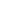 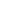 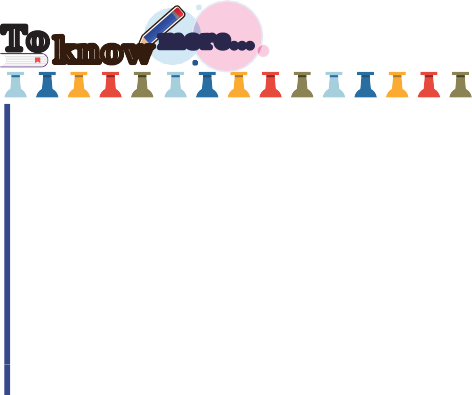 Example 1	The Jews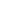 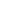 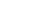 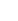 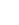 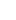 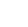 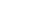 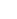 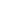 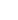 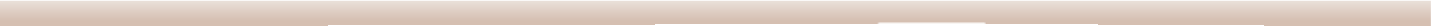 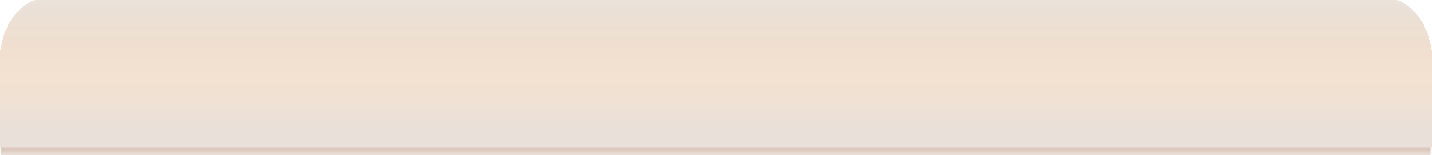 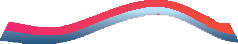 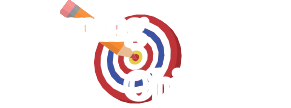 Learningand TeachingMaterialsPre-assessment:How much do you know about the Jews in Hong Kong?Topic 1:	The origins oTopic 2: Jewish life in Hong Kong and their contributionEnquiry question 1How did the Jews settle in Hong Kong?Enquiry question 2How did the Jews contribute to Hong Kong?Extended learning activity (1)Is “Nathan” the name of a street only?Pre-task: What are the Jewish festivals? How are they different from the Chinese traditional festivals?Ohel Leah Synagogue (Source A)Hong Kong Jewish population statistics from 1871-1921(Source B) Jewish New Year dinner and ceremony (Source C)Jewish New Year services in Hong Kong (Source D)China Light & Power Company Syndicate and the Kadoorie Family (Source A) Summary of KAAA Project (Source B)Cover of agricultural teaching material for Gurkhas in Hong Kong (Source C) Brief history of a girls' secondary school (Source D)Contributions of the Jews: Hong Kong Governor NathanA news article published from The China Mail in 1907 (Source A) An article about Governor Nathan (Source B)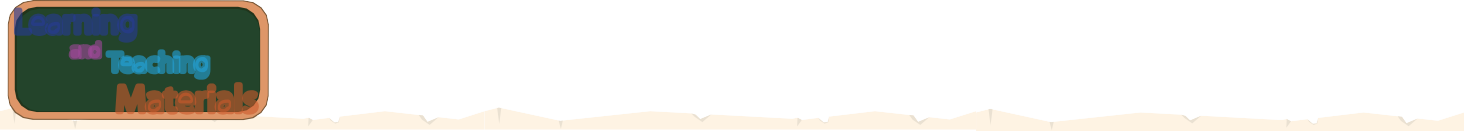 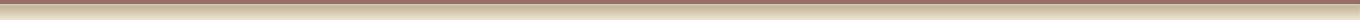 69Extended learning activity (2)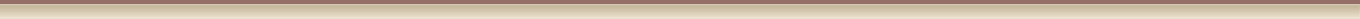 What is the source of electricity?Extended learning activities (3)An extraordinary farm:How did the Kadoorie Farm promote “Helping People Help Themselves”?What personal reasonencouraged Elly Kadoorie to develop charity works?How did the situation in Hong Kong at that time contribute to theimplementation of Kadoorie family’s charity plans?How did the KadoorieAgricultural Aid Association put the rationale of 'Helping People Help Themselves' into practice?Extended learning activity (4)Where to search for the Jewish imprints in Hong Kong?Photos of then and nowSuggested video watching: ‘The establishment of the CLP’(The 32nd episode, Hundred People of Hong Kong)A passage about the operation of Kadoorie Agricultural Aid Association and a photo of Kadoorie and his sons (Source A)Pictures which show the KAAA-invented sprinkle irrigation system (Source B) The Kadoorie Agricultural Aid Association Documentary (e-learning)(Source C)British Gurkha Ex-Servicemen Re-integration Training Scheme Letterhead (Source D)A photo which shows the Gurkha soldiers attending the Agricultural Training Course on piglets feeding (Source E)A photo which shows the Gurkha soldiers attending the Agricultural Training Course on chicken and duck feeding (Source F)Recordings of Oral History interview of Sarbajit Gurung, a Gurkha ex-serviceman (Source G)Key word searching on the internetWatching a video clip about the Ohel Leah Synagogue (Chinese version only)Viewing two webpages to know more about the New Year traditions of the Jews7700Pre-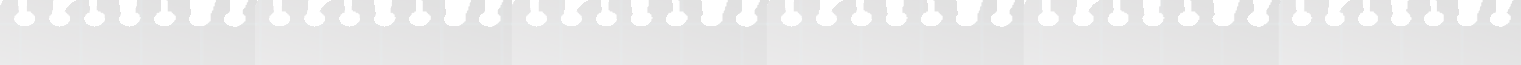 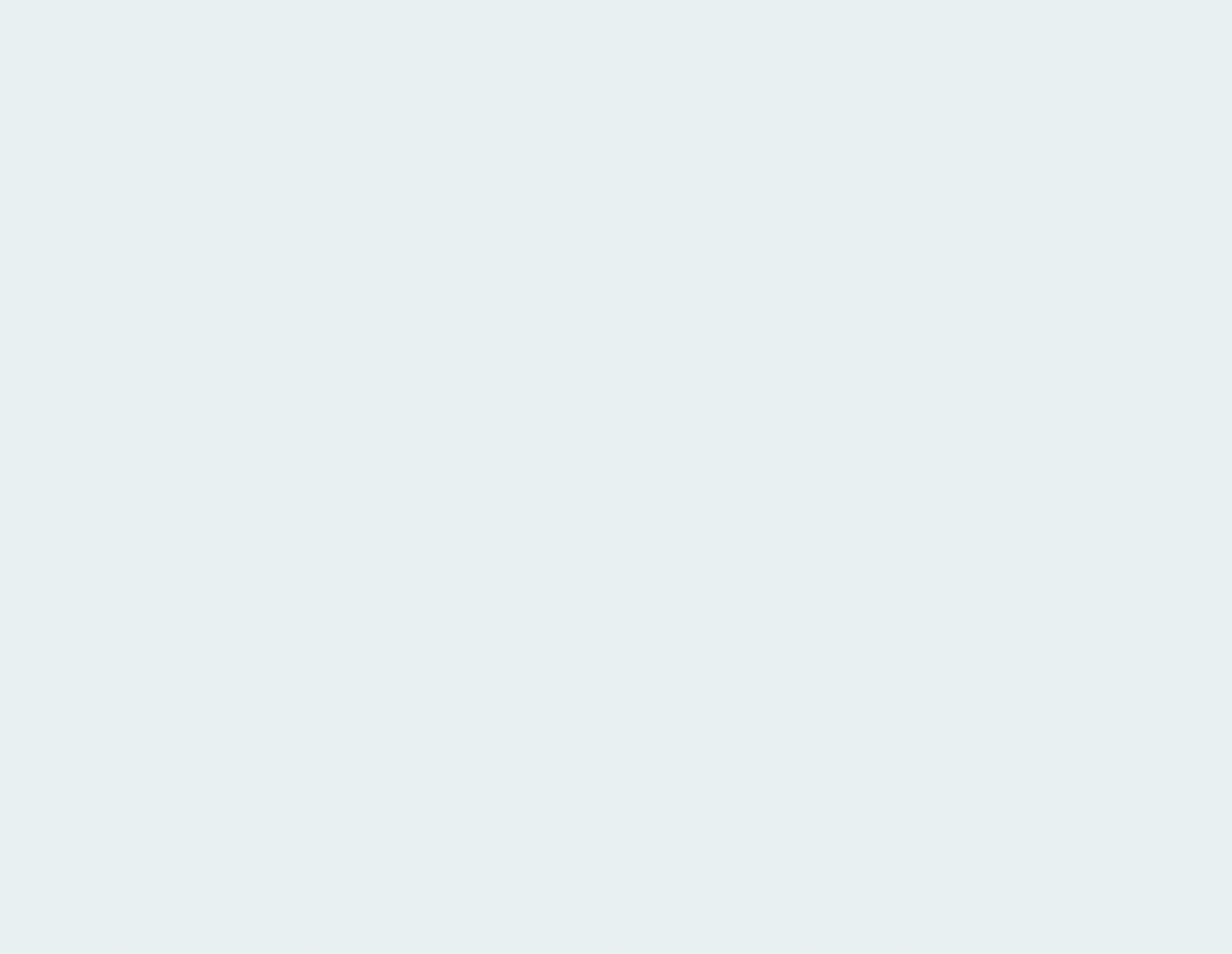 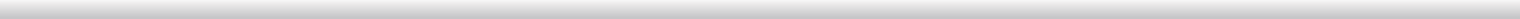 assessmentHow much do you know about the Jews in Hong Kong?(Suggested answers)Influential familiesReasons for coming to Hong KongKadoorie family Sassoon familyto envisage business opportunities in Hong KongJews in Hong KongReligious venue and clothing styles for their religionContributions to Hong KongOhel Leah SynagogueKadoorie farm CLP GroupTopic 1  The origin of the Jews in Hong Kong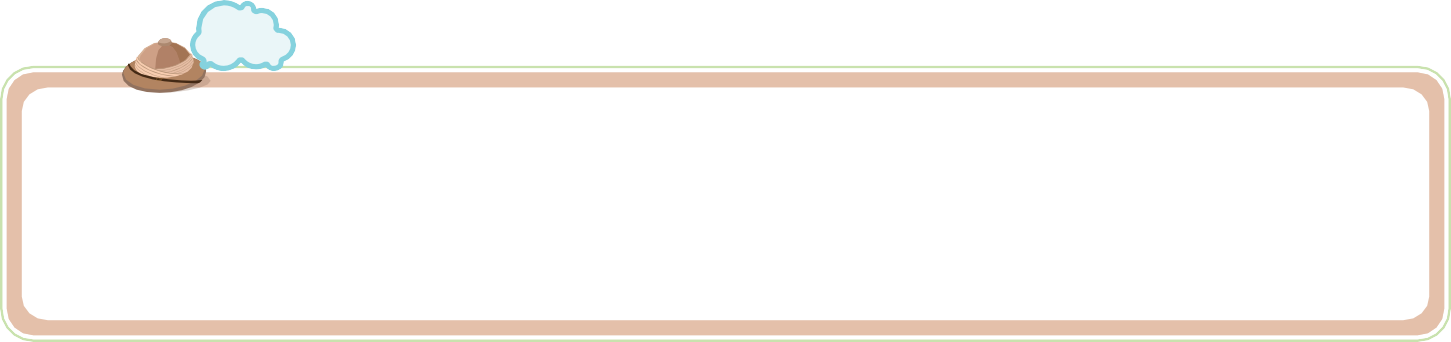 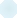 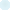 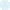 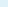 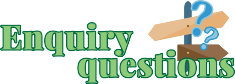 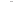 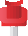 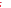 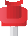 71Who are the Jews? Why did they come to Hong Kong?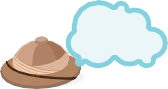 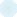 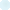 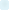 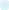 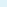 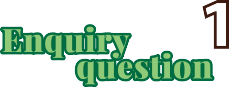 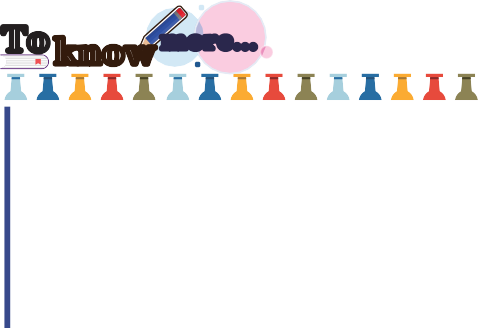 721)	According to Sources B and C, how did the Jews influence Hong Kong economically and socially? Explain your answer in economic and social aspects.73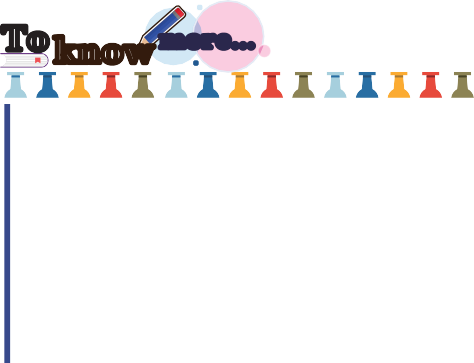 74Who were the famous Jewish families and people in Hong Kong?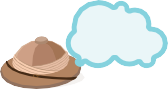 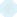 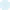 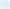 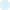 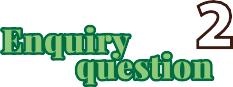 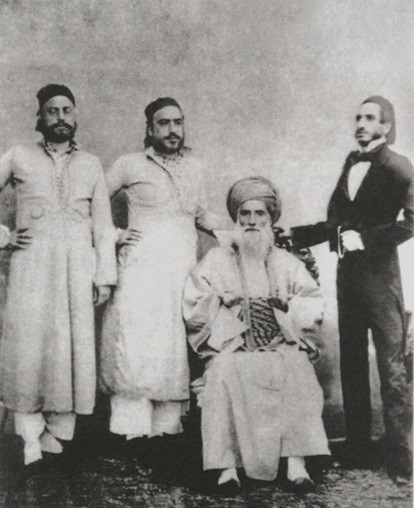 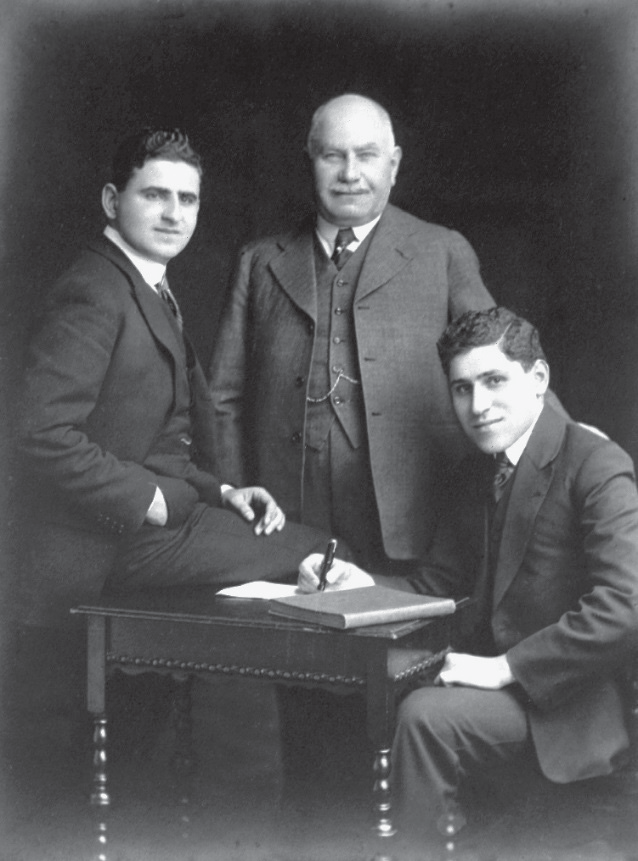 751)	Study Sources D and E and then answer the following question.How did the Jews foster the development of Hong Kong? Explain your answer with reference to Sources D and E and using your own knowledge.(Suggested answer)The success of the Sassoon family invited more Jews to invest in Hong Kong and some of them took part in the Legislative Council. (Source D). Apart from investing in public business such as the China Light & Power Company (CLP), the Kadoorie family also participated in charities including KadoorieAgricultural Aid Association. (Source E) In 1890, Emanuel Raphael Belilios, a Jewish merchant donated to establish girls government school and provided scholarship for secondary school students. The school is still named after him today. (own knowledge)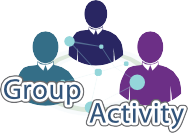 (Suggested answers)76Topic 2	Jewish life in Hong Kong and their contribution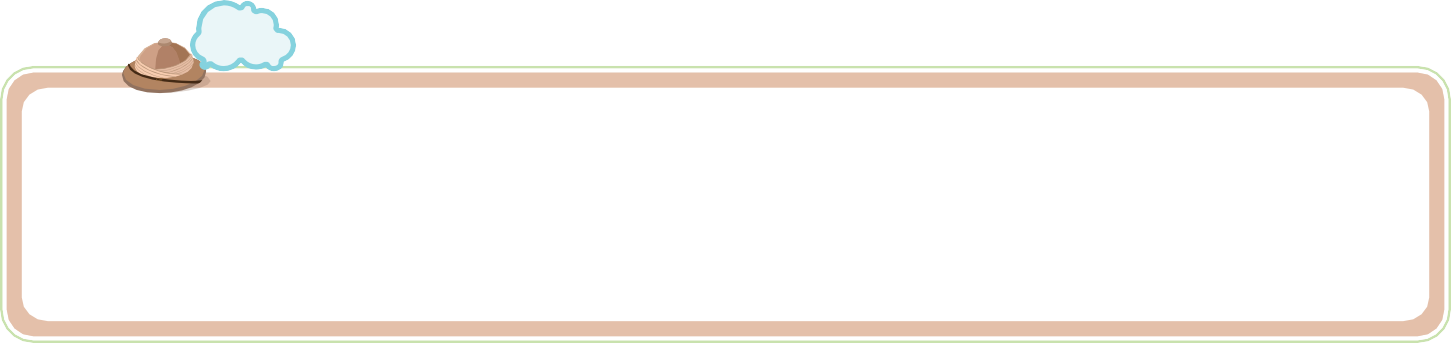 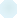 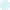 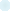 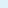 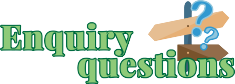 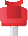 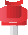 How did the Jews settle in Hong Kong?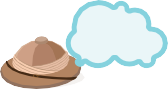 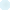 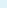 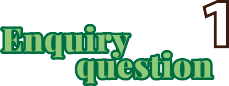 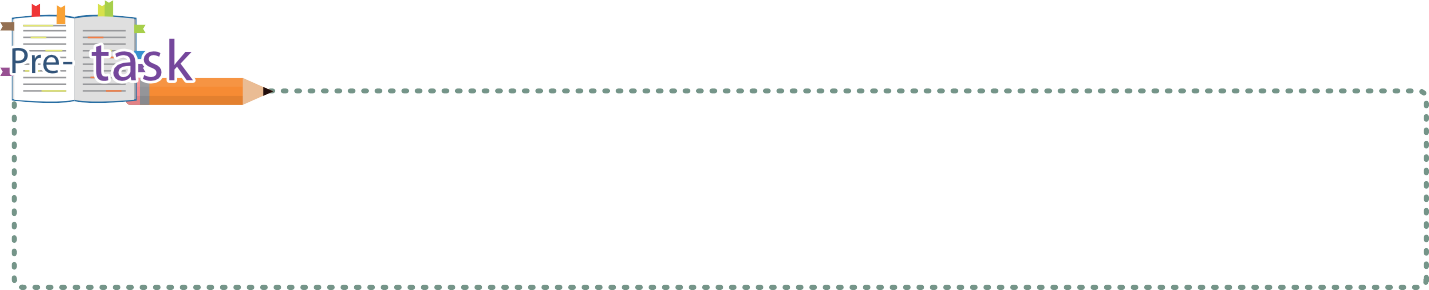 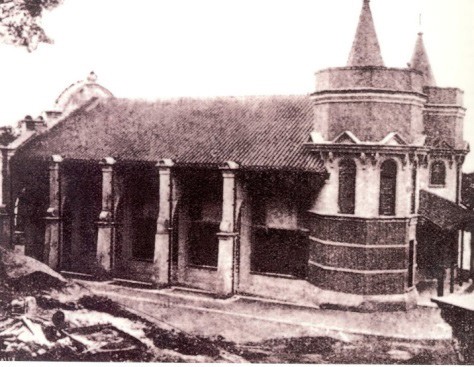 77(Suggested answer)According to Sources A and B, identify TWO reasons why the Synagogue was built.Jacob Sassoon and his brothers donated in the name of their mother, Leah. (Source A) As there was a growing Jewish population in Hong Kong, there was a need to build a permanent hall for prayers. (Source B)The Jews uphold their own tradition and work hard to maintain it. Apart from the abovebuildings, and from your own knowledge, are there any other buildings in Hong Kong that reflect the Jewish insistence on their own tradition? Explain your answer with one example.In 1855, Ellis Kadoorie bought land at Wong Nai Chung to build a Jewish cemetery. It was granted by the government in 1857. The Jews have a unique funeral tradition that the cemetery only buries the Jews. Building their own cemetery reflects that the Jews attach importance to their own culture.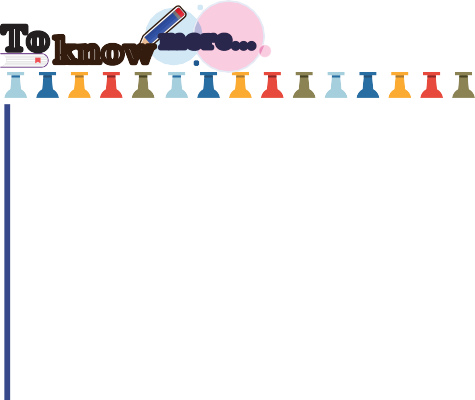 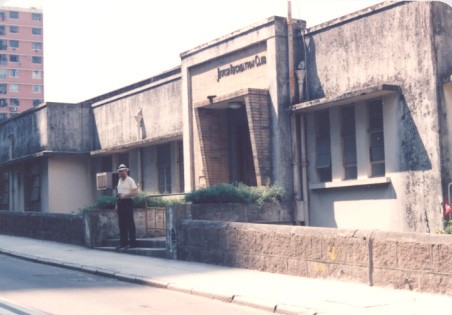 78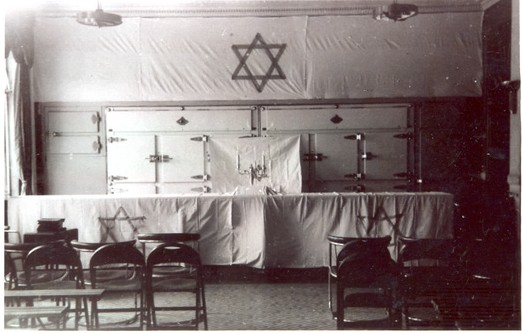 1)	Even far from their homeland, the Jews in Hong Kong are still celebrating New Year in their own tradition. According to Sources C and D, complete the table below about the traditions of the Jewish New Year in Hong Kong.79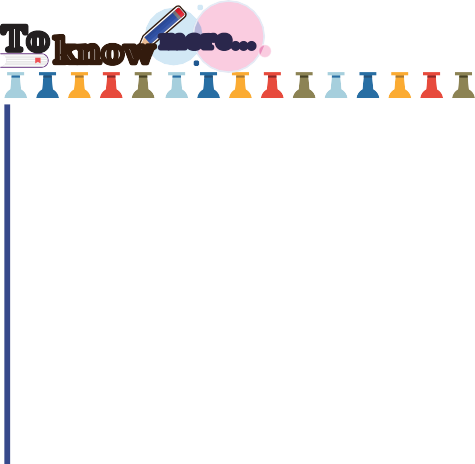 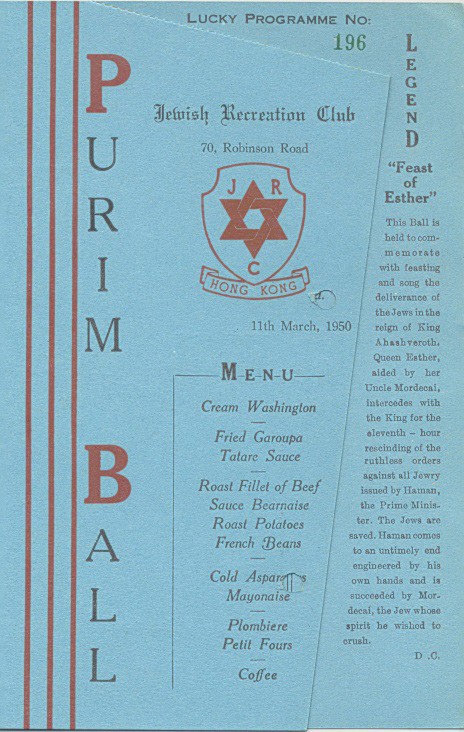 To know more…Another Jewish festival - PurimAccording to the Book of Esther, Purim is to remember the Jews who were freed from the plot of the ancient Persian vizier Haman the Agagite, who wanted to exterminate the Jews in Persia. Jewish communities all around the world celebrate this festival every year. The Purim ball held in the Jewish Recreation Club in 1950 was the first social event held in the Club afterits reconstruction. From the menu above, we can know the importance of Purim to the Jews by how bountiful the dishes are.Refer to Source 3 in Part B of this learning resource pack80How did the Jews contribute to Hong Kong?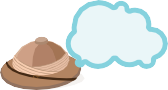 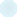 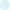 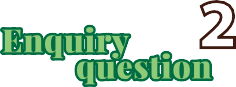 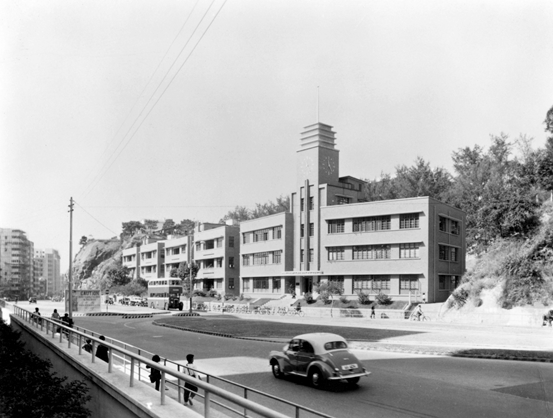 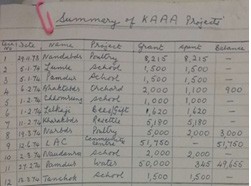 81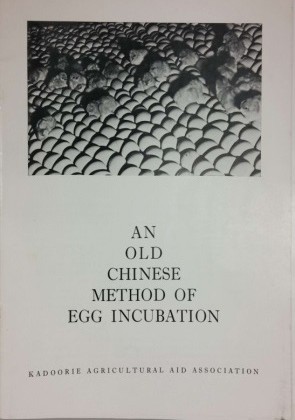 (Suggested answer)According to Sources A, B and C, what did the Kadoorie family contribute to Hong Kong? Explain your answer.82Source D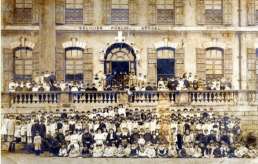 A brief history of a girls’ secondary school in Hong KongA school photograph in the 1900sMr. Belilios was best remembered for being a great philanthropist. Before he made the $25,000 donation to enable our school to have a new 3-storeyed building, he had donated $5,000, one third of the total costs for setting up the Alice Memorial Hospital, which served as one of the major teaching hospitals for students of the Hong Kong College of Medicine for Chinese (which later became the Faculty of Medicine of the University of Hong Kong).With a view to promoting the welfare and education of Chinese girls who were driven to crimes and prostitution by poverty, Mr Belilios also made available the funding for establishing a probation home for girls. There was and is also an abundance of scholarships established with Mr Belilios' donations either during his lifetime or upon death. They have enabled needy students to pursue education at the universities.Source: Belilios Public School webpage (www.belilios.edu.hk)According to Source D, list the contributions Mr. Belilios had made to Hong Kong.Donated to start a schoolDonated to start a hospitalSet up probation home for girlsSet up scholarships83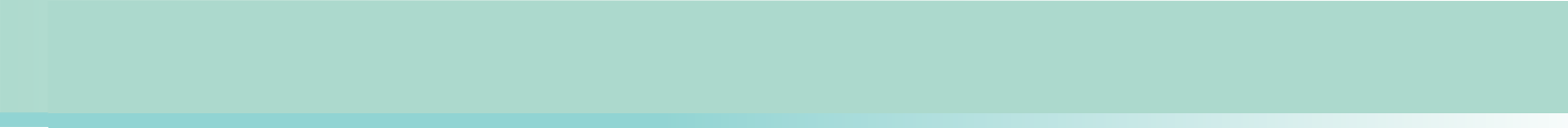 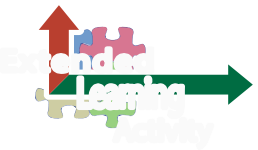 Extended learning activity (1): Is “Nathan” the name of a street only?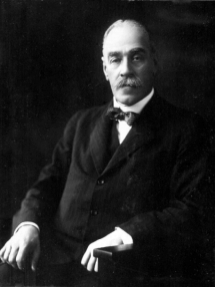 Answer the following questions with reference to Sources A and B.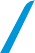 84In Pursuit of Aspiration – History of Different Ethnic Groups in Hong Kong and their Contribution to the Development of Hong Kong(Suggested answers)85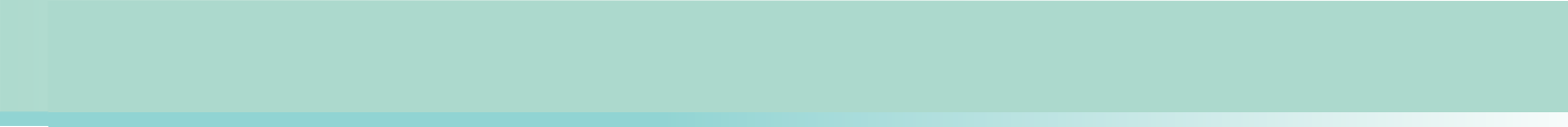 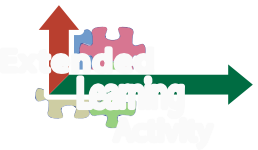 ExtendedLearningActivityExtended learning activity (2): What is the source of electricity?Based on what you have learnt in the lesson, which of the following energy company is related to a Jewish family?Hongkong Electric CompanyChina Light and Power Co LtdRead the following photos about an energy company in Hong Kong, and complete the table.86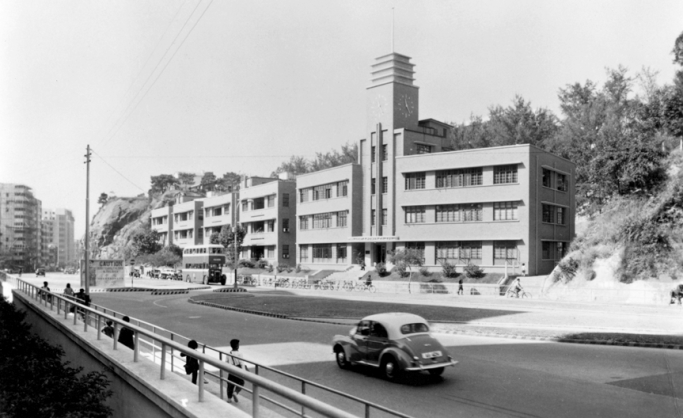 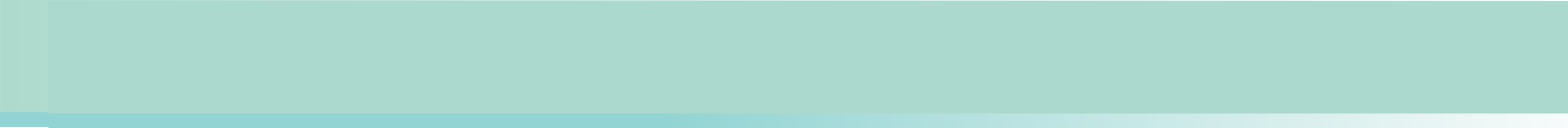 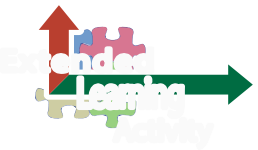 In Pursuit of Aspiration – History of Different Ethnic Groups in Hong Kong and their Contribution to the Development of Hong KongSuggest watching the video clip ‘The establishment of the CLP’ (The 32nd episode of Hundred People of Hong Kong), and complete the following table.(Suggested answers)Extended learning activity (3): An extraordinary farm: How did the Kadoorie Farm promote “Self Help and Helping Themselves”?87In Pursuit of Aspiration – History of Different Ethnic Groups in Hong Kong and their Contribution to the Development of Hong KongStretching across Tai Po and Yuen Long, the Kadoorie Farm and Botanic Garden, which encompasses 148 hectares, is an environmental education center. Devoted to research and develop agricultural technology, the former Kadoorie Agricultural Aid Association (K.A.A.A.) helped the people who came to Hong Kong after 1949 to sustain themselves by practicing agricultural works.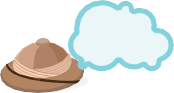 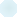 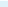 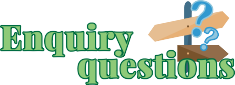 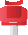 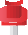 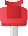 You may read the following sources or watch the video clip to deepen your understanding on the Kadoorie Agricultural Aid Association.Source A	The following passage describes the operation of Kadoorie Agricultural Aid Association (KAAA) and the photo shows Sir Kadoorie and his sons.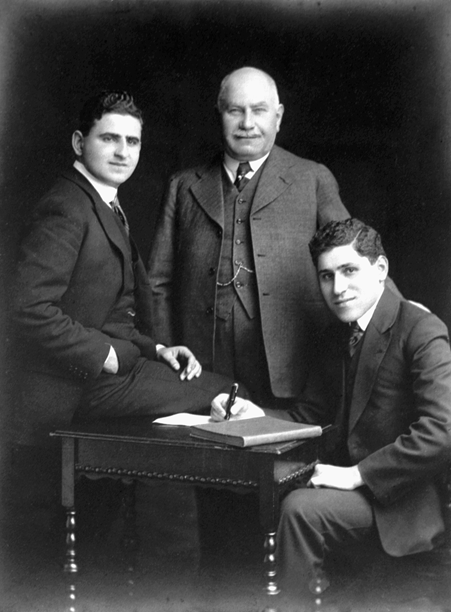 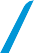 The Kadoorie brothers, Sir Horace (left) and Lord Lawrence (right),sowed the seeds of the Kadoorie Farm and Botanic Garden(KFBG) when they founded the Kadoorie Agricultural Aid Association(KAAA) in 1951. In 1941, there were 1.25 million people living in Hong Kong. By the end of the Japanese occupation in 1945, the population had shrunk to about 600,000. In that same year the flood of people fleeing the Civil War on the Mainland began. By the end of 1946 the population of Hong Kong had swollen to 1.5 million. Horace and Lawrence Kadoorie wanted to help these destitute arrivals become self-supporting and independent; they wanted to help them regain their dignity and find security in their new lives in Hong Kong. Since most of the Chinese were farmers, an ambitious agricultural aid project was conceived, thus, the Kadoorie Agricultural Aid Association (KAAA) was formed on 28 September 1951.The founders were Horace and Lawrence Kadoorie, Norman Wright and Woo Ting Sang. In 1956, the KAAA established an experimental and extension farm at Pak Ngau Shek (the present site of KFBG) as a centre to demonstrate effective and profitable crop production and animal husbandry techniques, to improve livestock breeds and to train local farmers and Hong Kong-based Gurkha soldiers in farming so that they could have income when they returned home to Nepal. Special hybrids of pigs and chickens were selectively bred, and these made a big contribution towards food security in Hong Kong. The result was not only a revitalisation of the local economy, but also of the hopes and dreams of the people of the New Territories and Outlying Islands.Refer to Source 8 in Part B of this learning resource packSource: adapted from ‘About us – History and Heritage’ from Kadoorie Farm & Botanic Gardenhttps://www.kfbg.org/en/history-and-heritage/the-early-days/88In Pursuit of Aspiration – History of Different Ethnic Groups in Hong Kong and their Contribution to the Development of Hong Kong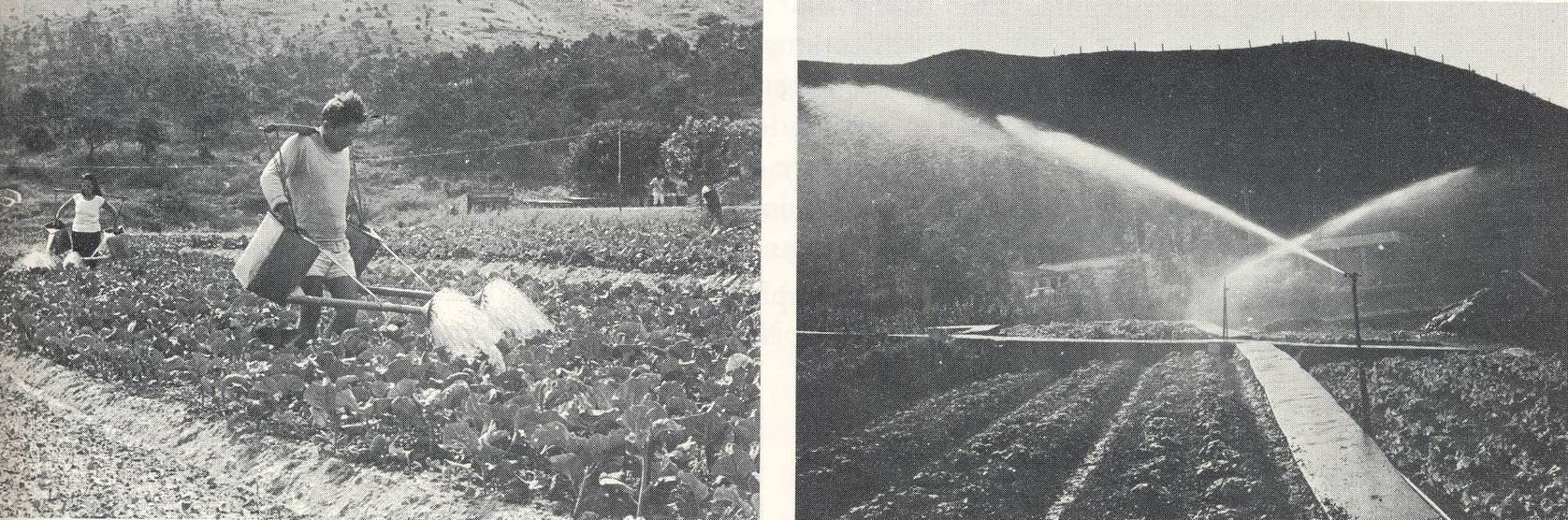 Why did Kadoorie family develop charity work?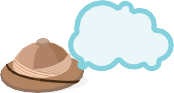 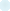 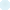 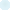 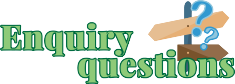 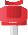 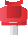 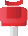 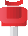 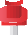 It was because Sir Horace Kadoorie and Lord Lawrence Kadoorie wanted to help those people who moved to Hong Kong after the Second World War to achieve a self-supporting and independent life.How did the situation in Hong Kong at that time contribute to the development of Kadoorie family’s charity plans?The large number of amount of people who moved to Hong Kong after the Second World War made the charity plans more necessary than before.How did the Kadoorie Agricultural Aid Association put the philosophy of 'Helping People Help Themselves' into practice?The Association would not provide agricultural goods to those who joined the scheme. Instead, the Association provided technical support and other necessary resources to participants so as to increase their yield.Why did the Kadoorie family decide to develop agriculture as a means to help the postwar arrivals in Hong Kong?This was mainly due to the background of those who moved to Hong Kong after the Second World War. Most of them were originally farmers before they arrived Hong Kong.Identify one characteristic in assistance provided to farmers by the KAAA.The assistance provided by the KAAA was mainly related to farming technology. The KAAA established an experimental farm and invented sprinkle irrigation system. It proved that the assistance was mainly related to farming technology.How, in your opinion, did the KAAA help the farmers and the Hong Kong society?Farmers: The assistance provided by the KAAA increased the yield of the farmers and their income. HK society: The assistance provided by the KAAA contributed to better food security and helped the development of the New Territories.89In Pursuit of Aspiration – History of Different Ethnic Groups in Hong Kong and their Contribution to the Development of Hong KongSource C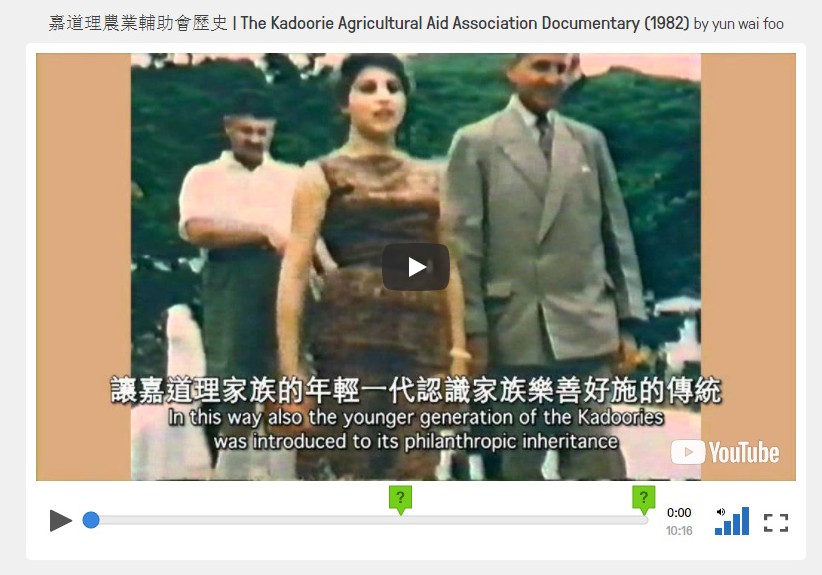 The Kadoorie Agricultural Aid Association Documentary with pop up questions for e-learningThe documentary describes a large number of people from the mainland who rushed to Hong Kong because of the unstable political situation in the mainland in the late 1940s. They scattered in the New Territories and lived mainly on farming. In view of this, the Kadoorie brothers, Lawrence and Elly, established the KAAA in 1951 to help the farmers live on their own and help others as well.How did Kadoorie Agricultural Aid Association (KAAA) help farmers improve their productivity? (05’43”)It provided materials for constructing irrigation network and demonstrated more farming techniques to Hakka women, gave basic farming tools such as two hundred sets of threshing machines and over two thousand sets of sprayers loaded with insecticides and so on.How did KAAA contribute to the agricultural development in Hong Kong? (10’12”)It had contributions in irrigation for farming, poultry farming and construction of roads and paths.Source：https://edpuzzle.com/media/5a2740aa6dfd4140ffd02d9690In Pursuit of Aspiration – History of Different Ethnic Groups in Hong Kong and their Contribution to the Development of Hong KongAccording to the video clip in Source C, was the emergence of KAAA a turning point in Hong Kong’s post-war agricultural development? Complete the table below and answer the question which follows.(Suggested answer)91In Pursuit of Aspiration – History of Different Ethnic Groups in Hong Kong and their Contribution to the Development of Hong KongThe emergence of Kadoorie Agricultural Aid Association was / was not a turningpoint in Hong Kong’s post-war agricultural development, because	(The following answers are for reference only.)After the Second World War, a lot of new arrivals coming from the mainland to Hong Kong were peasants. They had difficulties to find a job in Hong Kong and suffered from poor livelihood. However, the Kadoorie Agricultural Aid Association helped them establish their farms. Hundreds of these families were benefitted. Their livelihood gradually improved. Later, they joined the experimental farms to practice farming and keep livestock. The agricultural development was developed and gradually improved the life in villages. It was a turning point in Hong Kong's post- war agricultural development.Source D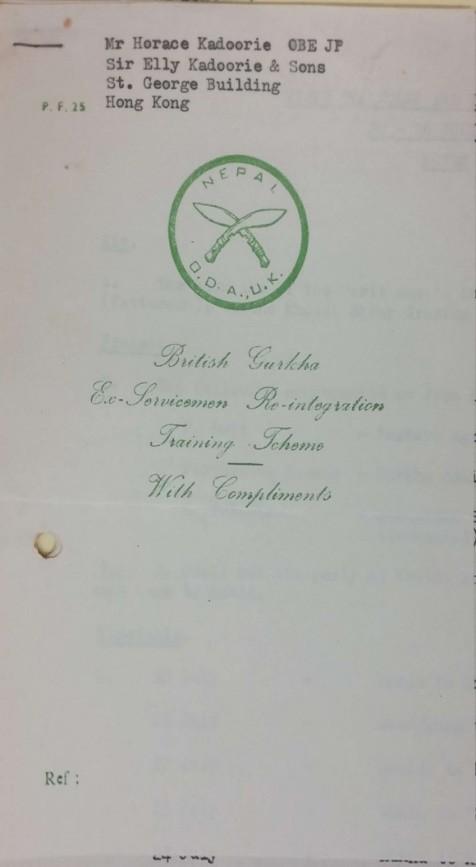 British Gurkha Ex-Servicemen Re-integration Training Scheme LetterheadGurkha soldiers from Nepal was one of the important components of the British garrison of Hong Kong. Their main tasks included interception of illegal immigrants and maintenance of public order when being requested by the Hong Kong government. However, the Gurkha veterans, who received elaborate military training, might find themselves unable to adapt after retiring from the military as they were not trained for other vocations. Therefore, the British Army cooperated with the Kadoorie Agricultural Aid Association and introduced a British Gurkha Ex-Servicemen Re- integration Training Scheme. The photo above is the letterhead of the program.Refer to Source 16 in Part B of this learning resource pack92In Pursuit of Aspiration – History of Different Ethnic Groups in Hong Kong and their Contribution to the Development of Hong Kong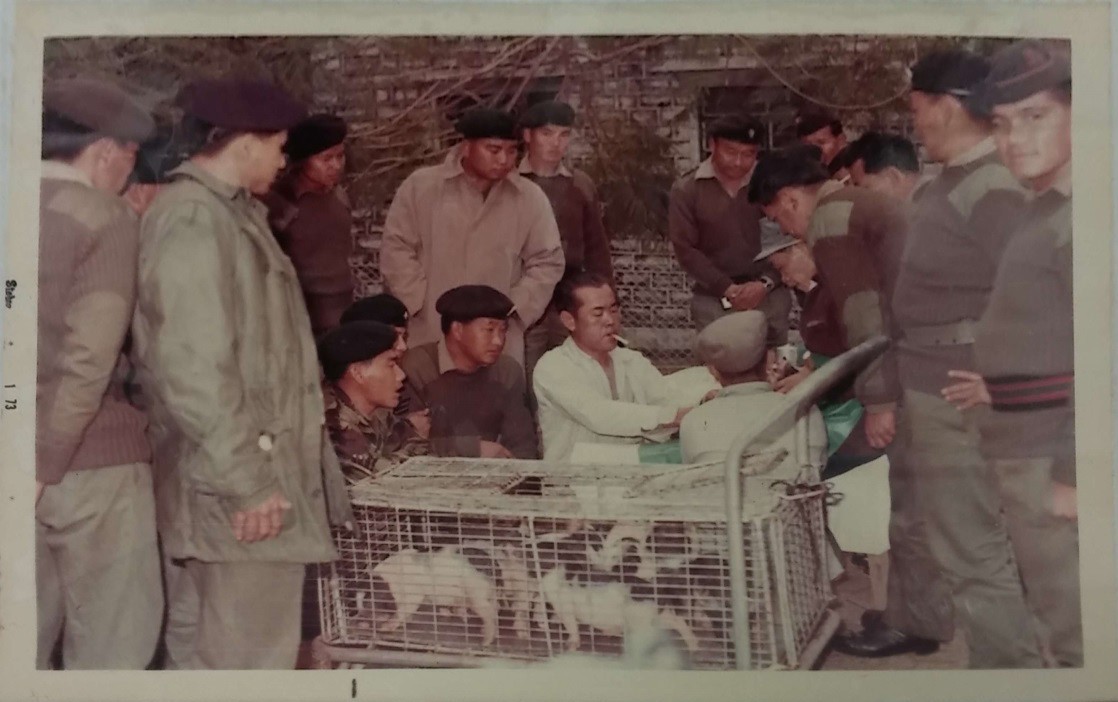 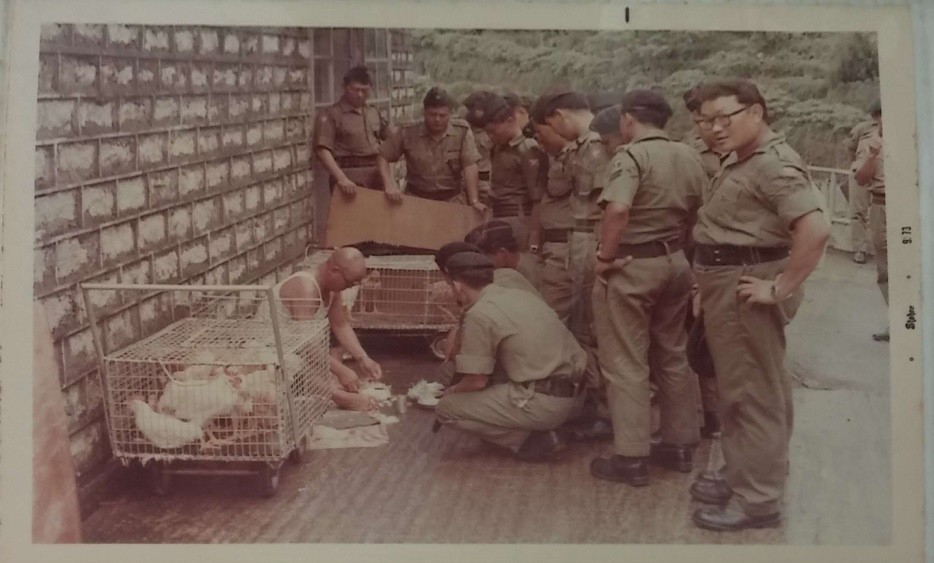 93In Pursuit of Aspiration – History of Different Ethnic Groups in Hong Kong and their Contribution to the Development of Hong Kong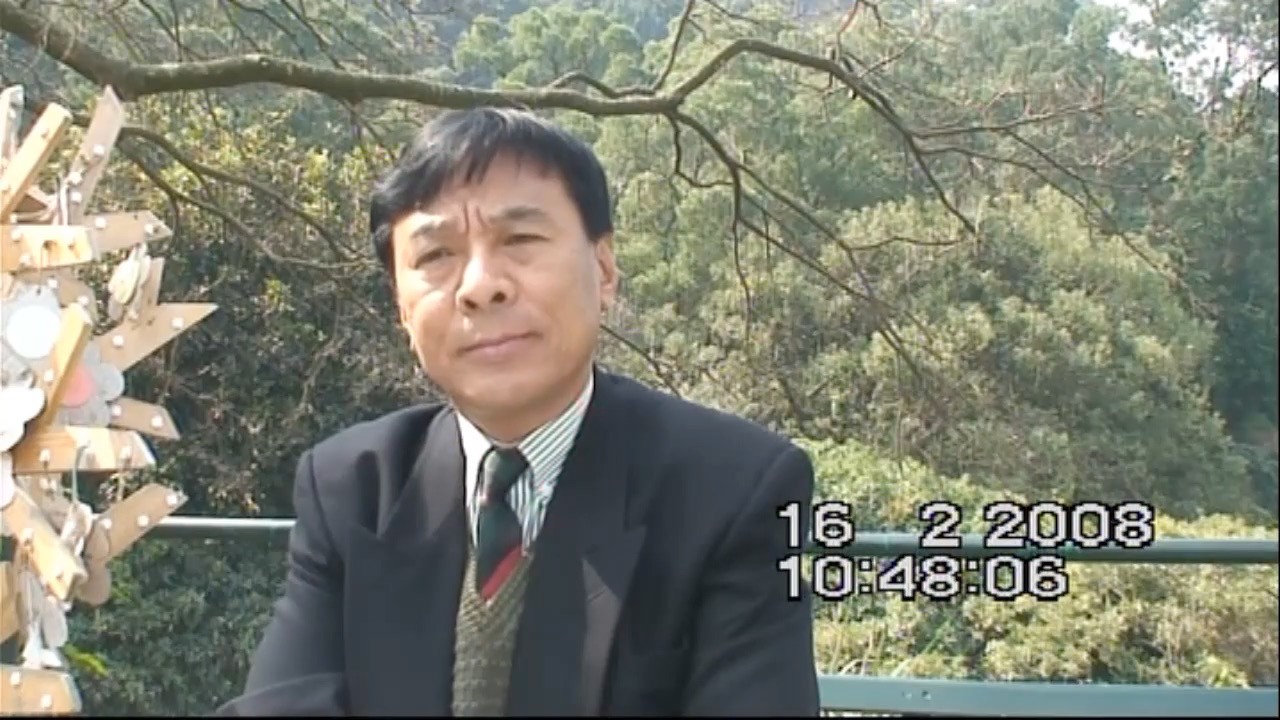 (Suggested answers)According to Sources D to F, what kind of training was mainly provided by KAAA’s ex-servicemen re- integration scheme?Agriculture and cultivation trainingAccording to Source G, how many ex-servicemen, as pointed out by Gurung, were benefited by the re-integration scheme?There are approximately 7,677 ex-servicemen who received training.How significant, in your own opinion, was the Kadoorie Farm’s ex-servicemen re-integration scheme? Explain your answers with reference to the sources provided.Teachers may guide students to justify their answers with the clues provided in Gurung’s oral history interview, in which the interviewee mentioned that it was a trainer programme and the Gurkha ex- servicemen could earn a living through farming and cultivating when they were back home in Nepal.94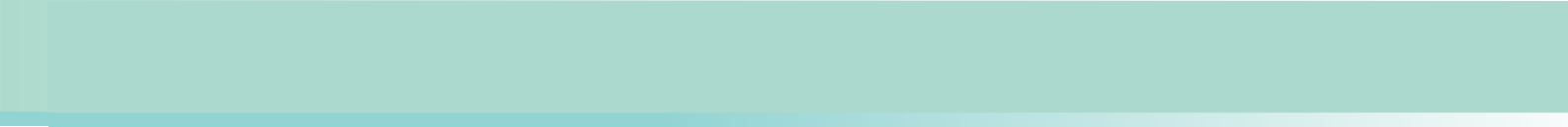 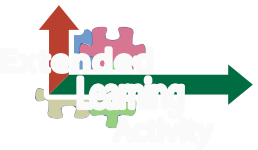 Extended learning activity (4): Where to search for the Jewish imprints in Hong Kong?Besides of the above mentioned, find out more about the Jewish’s building or other contributions. (Keywords: e.g. study and visit to the cemeteries of the ethnic minorities/ HSBC/ Cross-Harbour Tunnel/ The Peninsula Hong Kong.)(Suggested answer)Watch a short video clip (Chinese only) to know more about the Ohel Leah Synagogue.Browse the following websites to understand more about the New Year tradition of the Jews :95In Pursuit of AspirationHistory of Different Ethnic Groups in Hong Kong and their Contribution to the Development of Hong KongExample 2The ParsisPersonal, Social and Humanities Education Section Curriculum Development Institute, Education BureauExample 2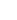 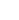 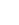 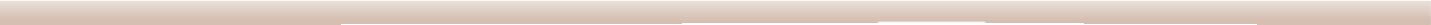 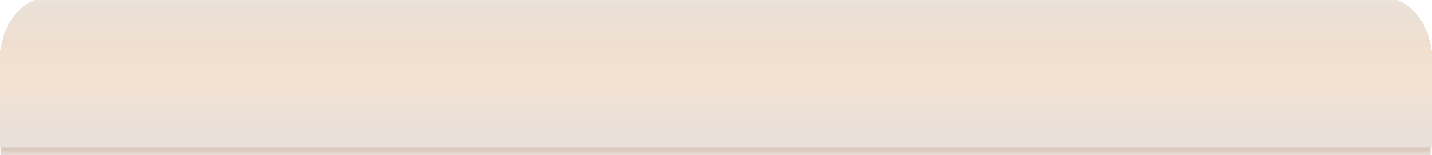 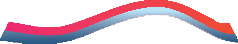 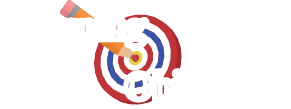 The Parsis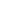 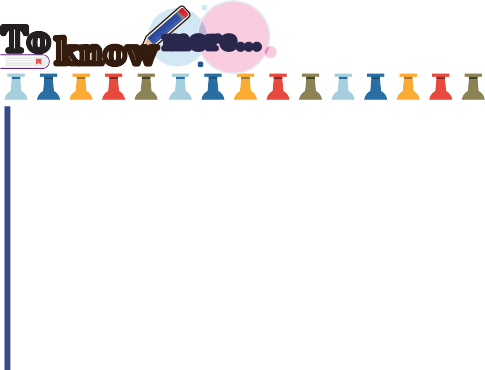 Learningand TeachingMaterialsTopic 1: The origins of the Parsis in Hong KongTopic 2: Contributions of the Parsis in Hong KongEnquiry question 2What were the contributions of the Parsis in Hong Kong?Extended learning activity (1)Why is there a bust of Sir Robert Kotewell in the Hong Kong Central Library?Extended learning activity (2)Is there Zoroastrianism in Hong Kong?An extract from the Hong Kong Government Gazette published in 1936 (Source A)A news article from Overseas Chinese Daily News which was published in 1949 (Source B)An extract from an article about Robert Kotewall (Source C)An extract from the HKU website which described the Main Building and a photo of Mody (Source D)Two pictures taken in the Main Building of the HKU (Source E)An extract from the Huaqiao Ribao which was published on Feb 12, 1960 (Source F)An extract from a description about the Ruttonjee Hospital (Source G) Profile of Dorabjee Naorojee Mithaiwala in Hong Kong (Source H) Origin of the Kowloon Ferry Company (Source I)A picture of Star Ferry (Source J)Photos of the bust of Sir Robert KotewallWorksheet for site visit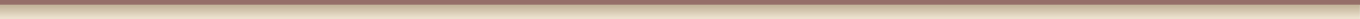 9988Topic 1: The Origins of the Parsis in Hong Kong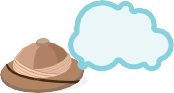 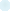 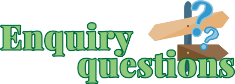 Pre-assessmentMatching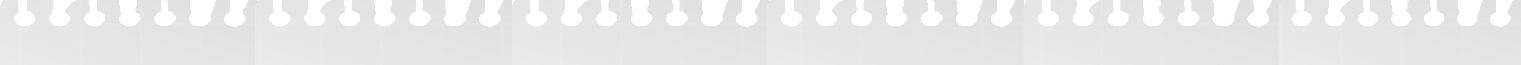 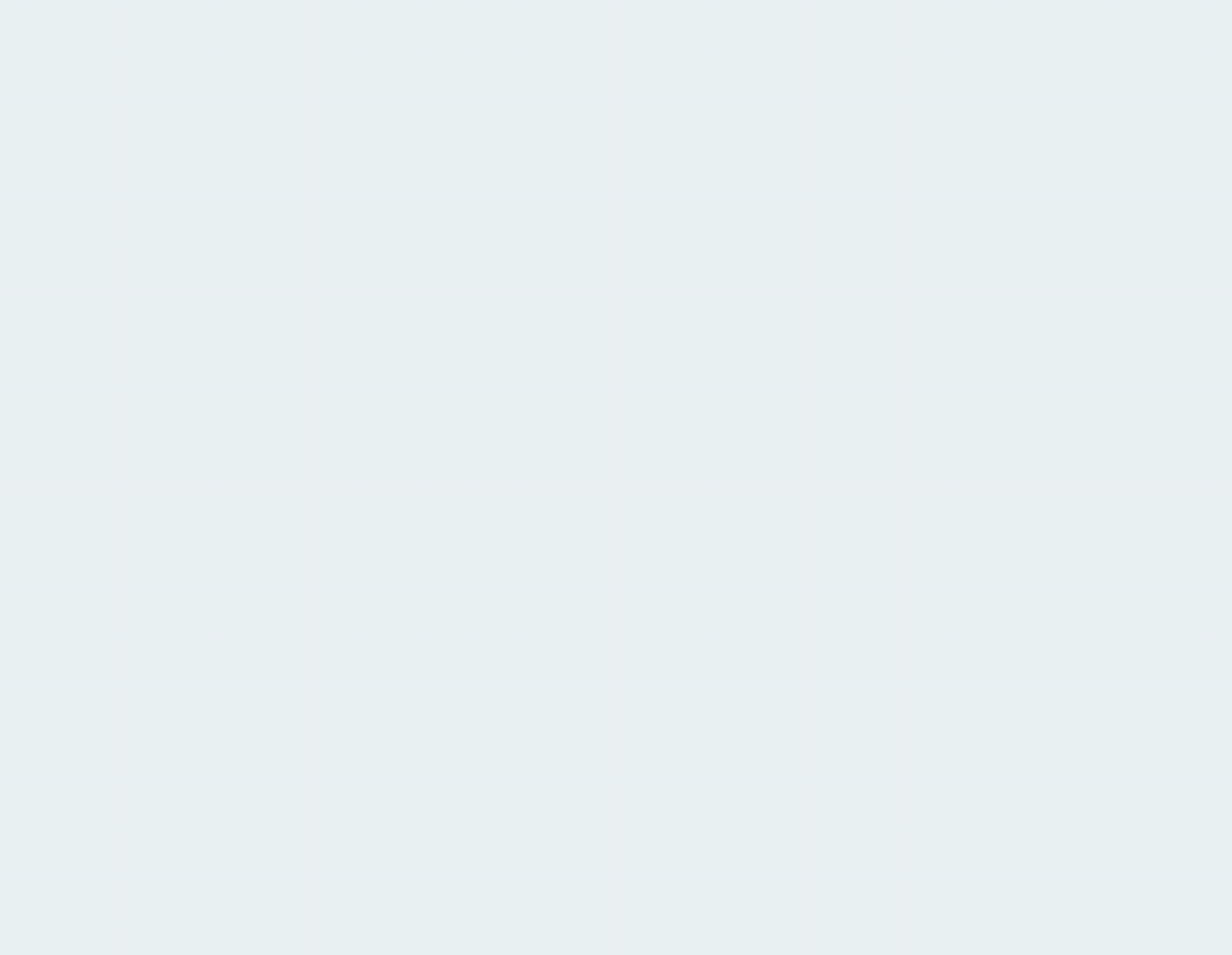 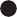 Match the names of Parsis, Robert Kotewall, Dorabjee Naorojee Mithaiwala, Hormusjee Naorojee Mody and Jehangir Hormusjee Ruttonjee, with their respective contribution.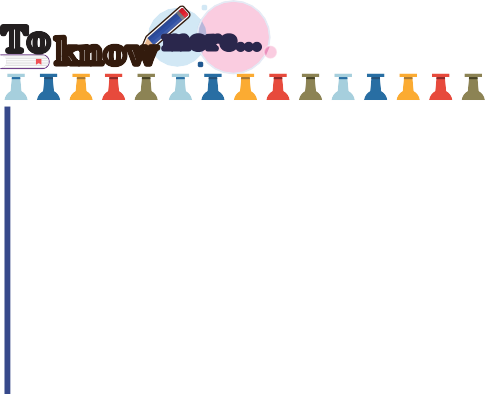 Topic 2: Contributions of the Parsis in Hong Kong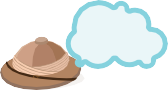 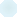 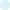 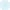 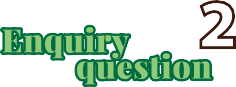 What were the contributions of the Parsis in Hong Kong?Contribution of Parsi Chinese – Robert KotewallThe following sources are related to Robert Kotewall. Please complete the personal profile of Robert Kotewall after reading the sources.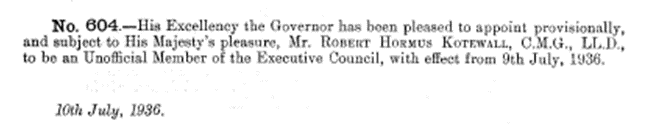 The following source is related to Sir Robert Kotewall, a Parsi.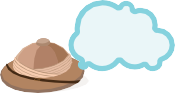 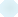 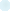 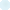 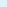 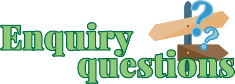 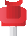 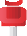 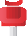 Complete the following table with reference to Source C: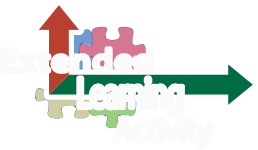 Extended learning activity (1): Why is there a bust of Sir Robert Kotewall in the Hong Kong Central Library?In memory of Sir Robert Kotewall’s contribution to the promotion of education, a bust of Robert Kotewall was erected in the City Hall Public Library in Central and it is now located on the 9th floor of the Hong Kong Central Library in Causeway Bay. Sir Robert Kotewall had wide reading and had built up a valuable collection of Chinese and English books. His collection was bequeathed to the Hong Kong Government in 1957 and was housed in the City Hall Public Library for public use in 1962. A special fund was established by members of the Kotewall family to maintain and further strengthen the collection. The collection was subsequently transferred to the Hong Kong Central Reference Library for public use in 2001.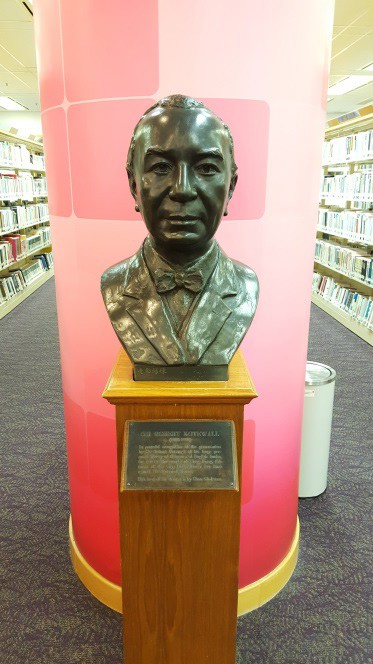 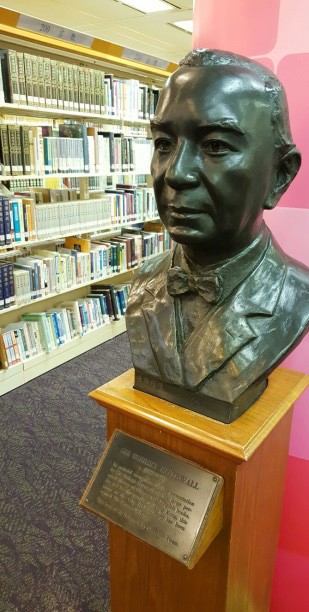 Source: Adapted from Introduction of ‘Kotewall Collection’, Hong Kong Public Libraryhttps://www.hkpl.gov.hk/en/reference/special/kc.html;Photos provided by a member of this project104Contributions of Parsis - Mody and RuttonjeeAnswer the following questions after reading passages related to Sir Hormusjee N Mody and Jehangir Hormusjee Ruttonjee.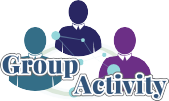 The following sources are related to Sir Hormusjee N Mody, a Parsi.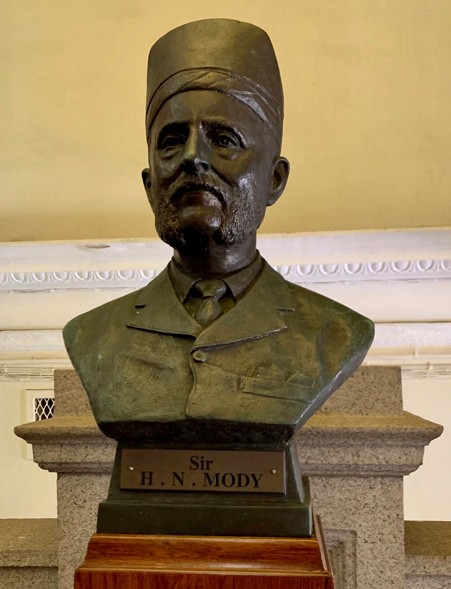 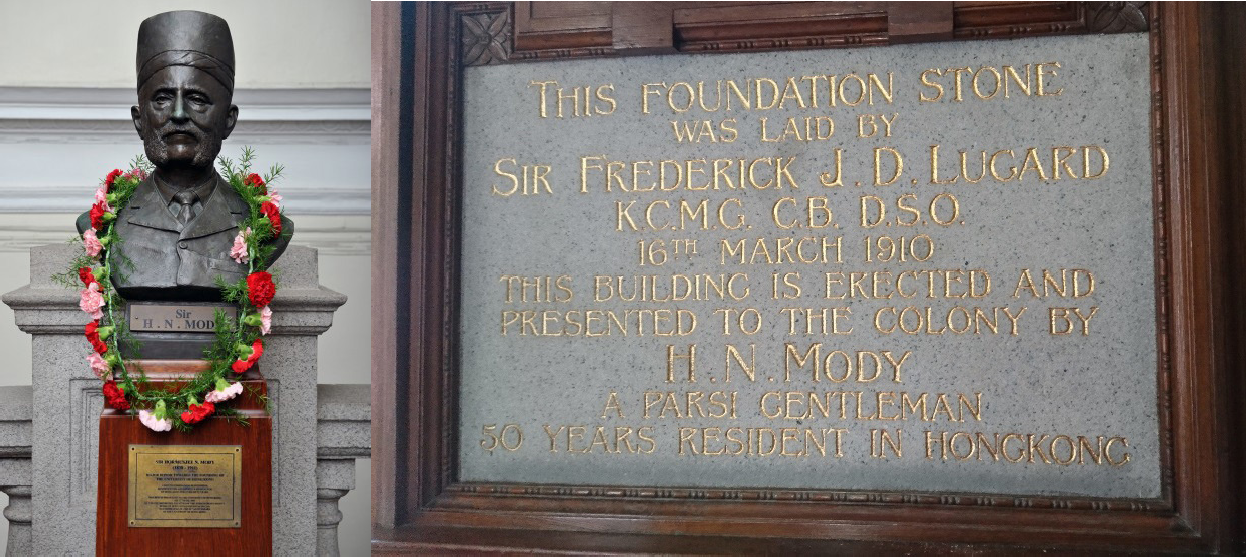 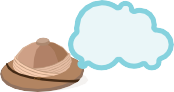 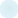 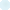 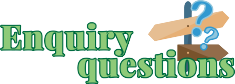 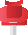 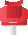 The following sources are related to Jehangir Hormusjee Ruttonjee, a Parsi.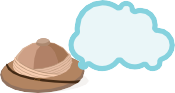 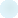 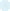 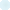 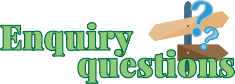 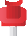 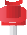 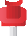 Complete the following table with reference to Sources D to G: Contributions of Parsis - Dorabjee Naorojee MithaiwalaThe following sources are related to Dorabjee Naorojee Mithaiwala, a Parsi.According to Source H, how would you describe Mithaiwala’s business in Hong Kong?Diversified including bakery, hotel business and ferry service.What made Mithaiwala’s bakery a success?He signed a contract with the military force for the provision of foods which had a steady market.According to Sources H and I, name one of Mithaiwala’s contributions to Hong Kong. Explain your answer.He established the Kowloon Ferry Company which provided ferry service between Hong Kong Island and Kowloon. It solved the traffic problem of the people moving between the two places.According to Source I, what tradition did Chater preserve when he took over and developed the business of the Kowloon Ferry company?All ferries of the Kowloon Ferry company were named with the word “star”. After Chater had bought the company, it was renamed “Star Ferry”. The “star” signature is preserved.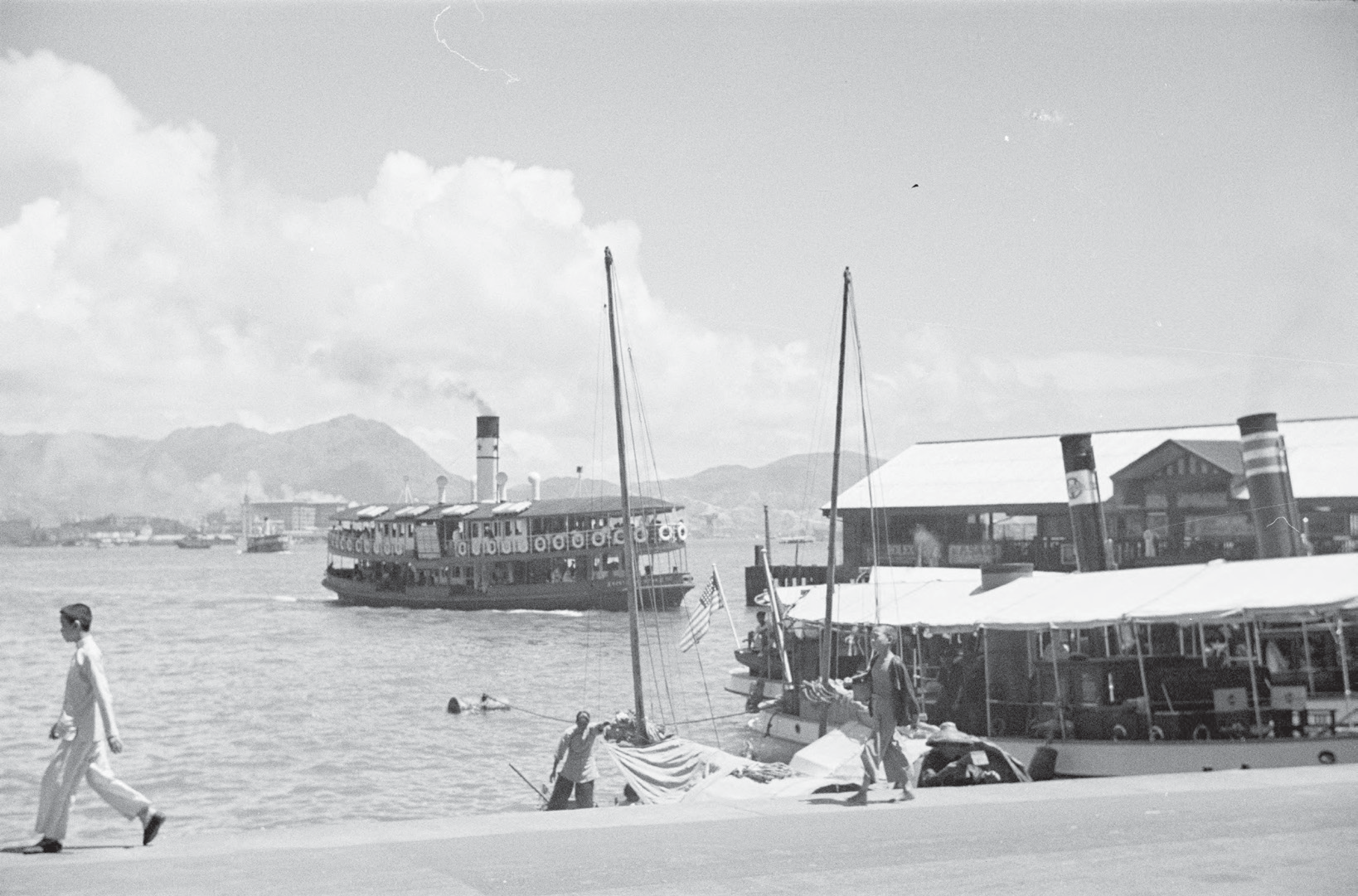 According to Source J, in which period do you think the photograph was taken? Provide ONE clue to support your answer.Suggested AnswerThis photograph would have been taken in the late 1920s. The model of the Star Ferry in the photograph was similar to that of the Morning Star (1904-1928) of the Star Ferry Company. Besides, the Peninsula Hotel in Tsim Sha Tsui on the Kowloon Peninsula in the opposite side of the harbour could be seen. The hotel was being constructed from 1924 and opened in 1928. The two clues matched with each other about the period of the photograph.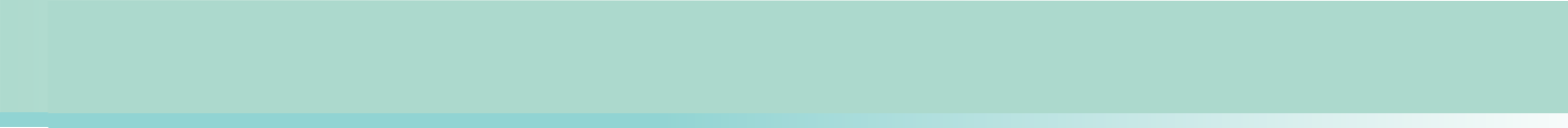 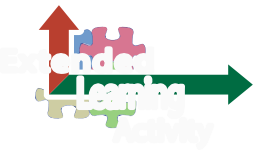 Extended learning activity (2): Is there Zoroastrianism in Hong Kong?109In Pursuit of Aspiration – History of Different Ethnic Groups in Hong Kong and their Contribution to the Development of Hong Kong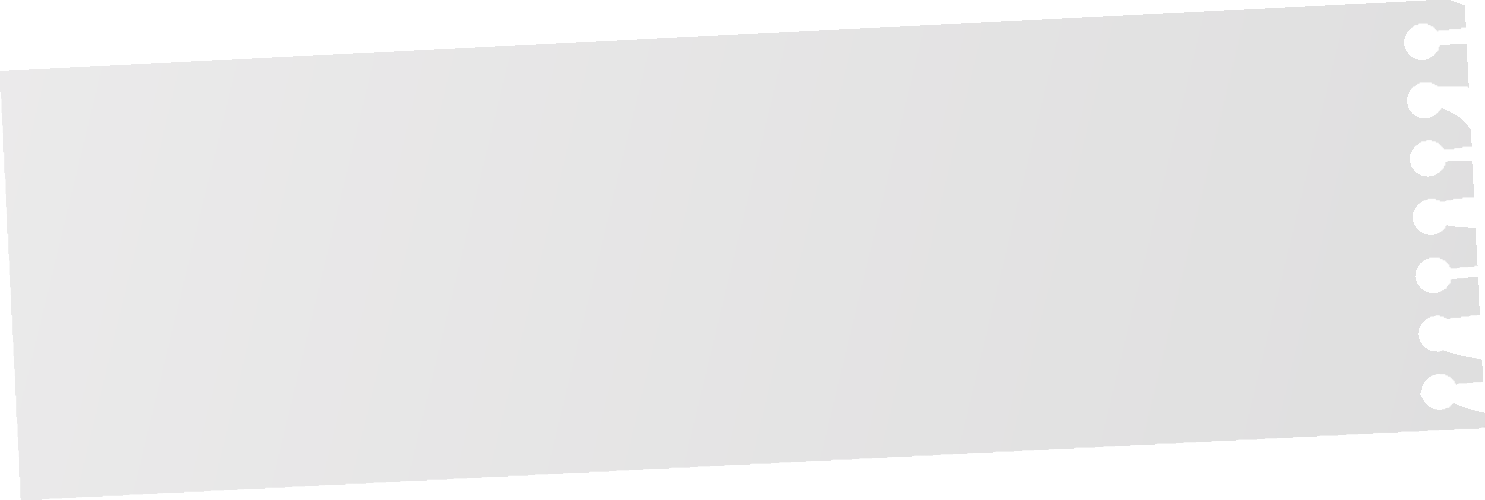 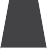 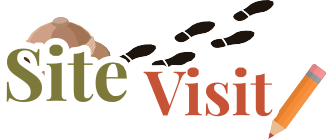 110In Pursuit of Aspiration – History of Different Ethnic Groups in Hong Kong and their Contribution to the Development of Hong Kong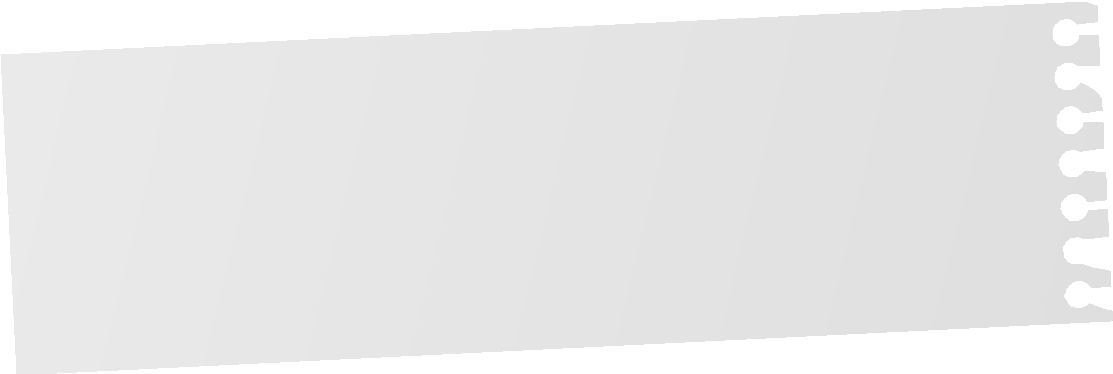 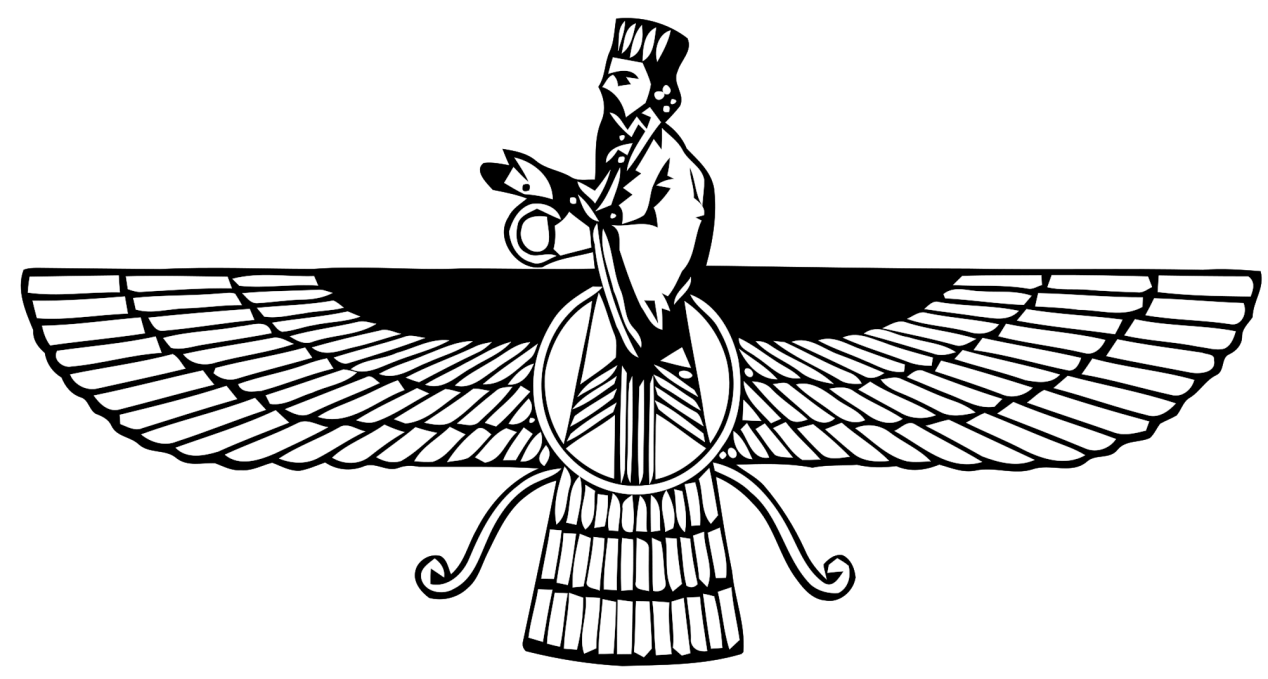 Worksheet for site visitZoroastrianism in Hong KongWhere can you see the following sign in the Zoroastrian Building? What does it stand for?It can be seen in the lift lobby and the exterior part of the building. It is the symbol of Zoroastrianism. Everyone should have good thoughts, good deeds and good speech. Evil thoughts, evil deeds and evil speech should not be done.111In Pursuit of Aspiration – History of Different Ethnic Groups in Hong Kong and their Contribution to the Development of Hong Kong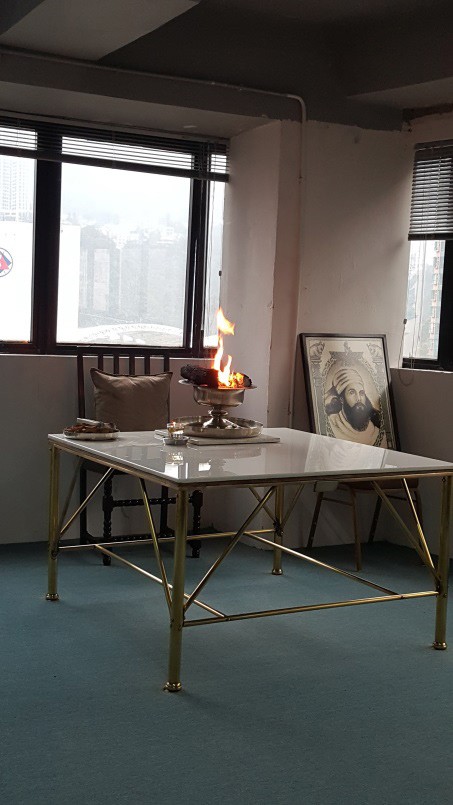 What are inside the prayer hall?Altar, religious picture, Zoroastrian sacred texts and tools for keeping the burning fire such as carbon and fire stand etc.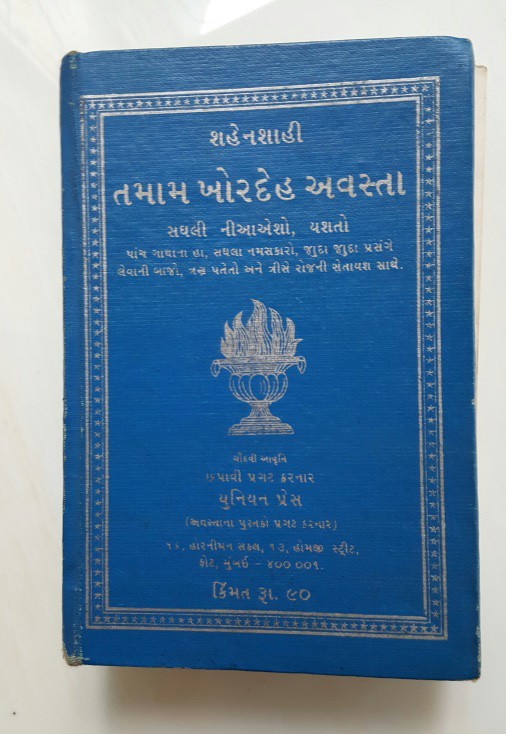 Who takes care of the burning fire? What is the religious apparel of the person-in-charge?The Zoroastrian priest. He wears clean white clothes and puts on mask when he is handling the sacred fire.According to your observation, what are the similarities and differences between Zoroastrianism and the other religions in Hong Kong?Just like all the other religions in Hong Kong, the Zoroastrians have venues for religious ceremonies and gathering purposes. They will chant and follow the Zoroastrian rules and teachings. However, the Zoroastrian community is relatively small and restricted to Parsis only.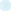 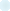 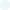 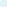 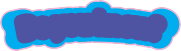 112In Pursuit of AspirationHistory of Different Ethnic Groups in Hong Kong and their Contribution to the Development of Hong KongExample 3The Europeans (using the Germans, the Russians and the Portuguese as examples)Personal, Social and Humanities Education Section Curriculum Development Institute, Education BureauExample 3The Europeans (using the Germans, theRussians and the Portuguese as examples)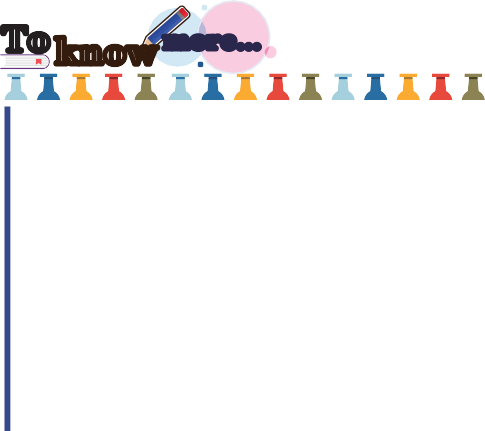 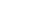 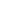 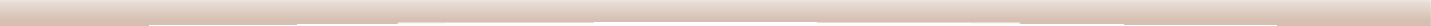 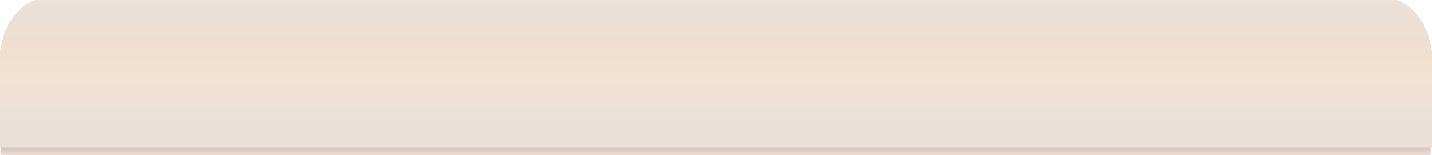 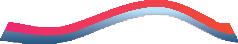 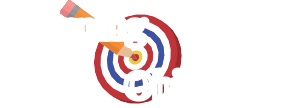 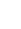 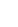 Learningand TeachingMaterialsTopic 1: Getting to know different European minorities living in Hong KongTopic 2:Examine the work and contributions of the Europeans living in Hong KongEnquiry question 1What were the occupations of the Europeans in early Hong Kong?Enquiry question 2What were the contributions of the Europeans in early Hong Kong?Extended learning activityWater Police Hong Kong in the 1930s (Russians) (Source A)F. Blackhead & Co’s Soap Factory in 1908 (Germans) (Source B) Hermann Melchers, the founder of Melchers & Co. with his staff in 1873 Melchers & Co. (Germans) (Source C)Carlowitz & Co.’s branch house in Hong Kong in 1906 (Germans) (Source D) Commercial activities of the Portuguese (Source E)JP Braga (Portuguese) (Source F)A newspaper article about an interview with Braga published in November 1935 (Source G)Find out the other contributions of Europeans living in Hong Kong in the Internet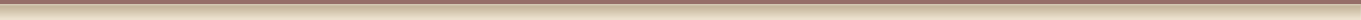 11155Topic 1:	Getting to know different European minorities living in Hong KongWhy did the Europeans come to Hong Kong in the mid 19th century?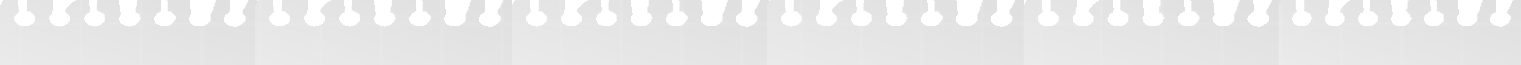 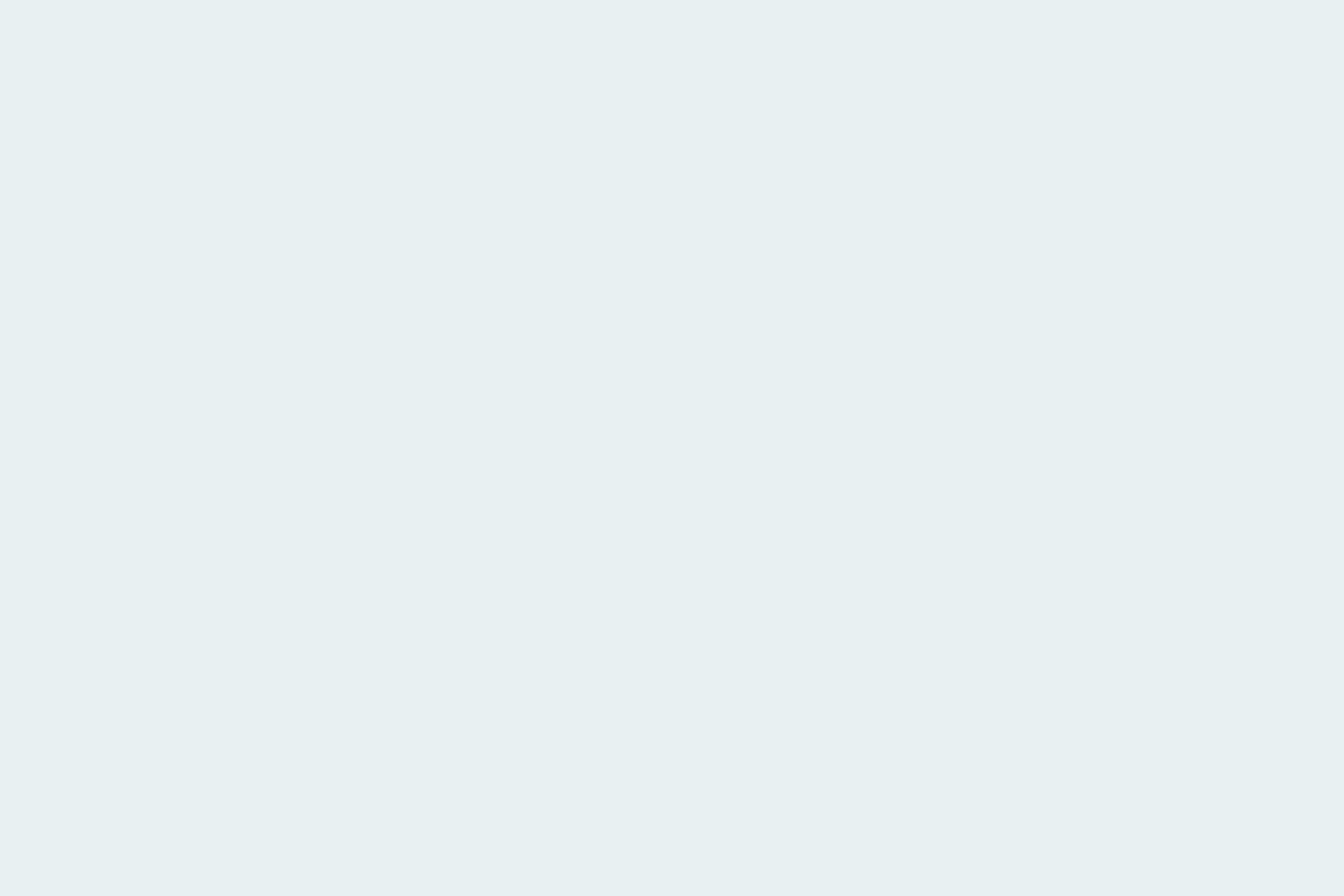 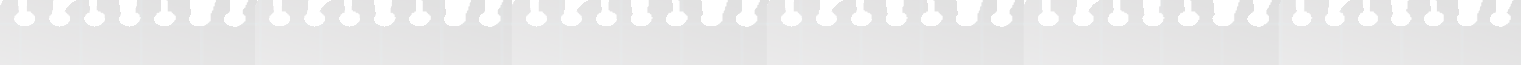 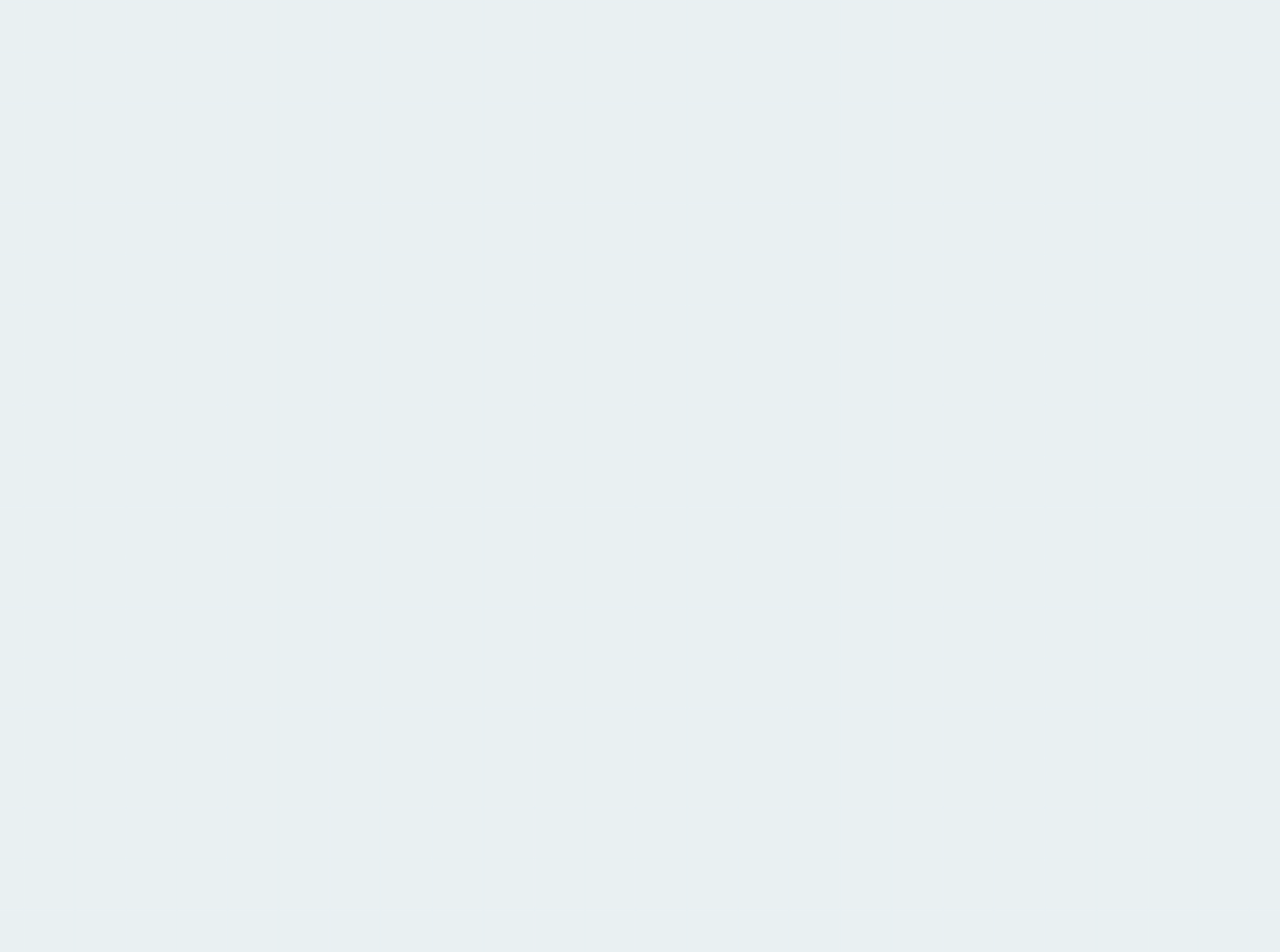 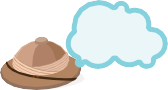 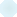 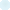 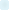 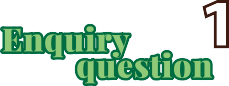 Pre-assessmentWhy did they choose Hong Kong?Study carefully about the experience of non-English speaking Europeans in Hong Kong and circle the motive(s) they came to Hong Kong.The Germans EconomicPolitical Religious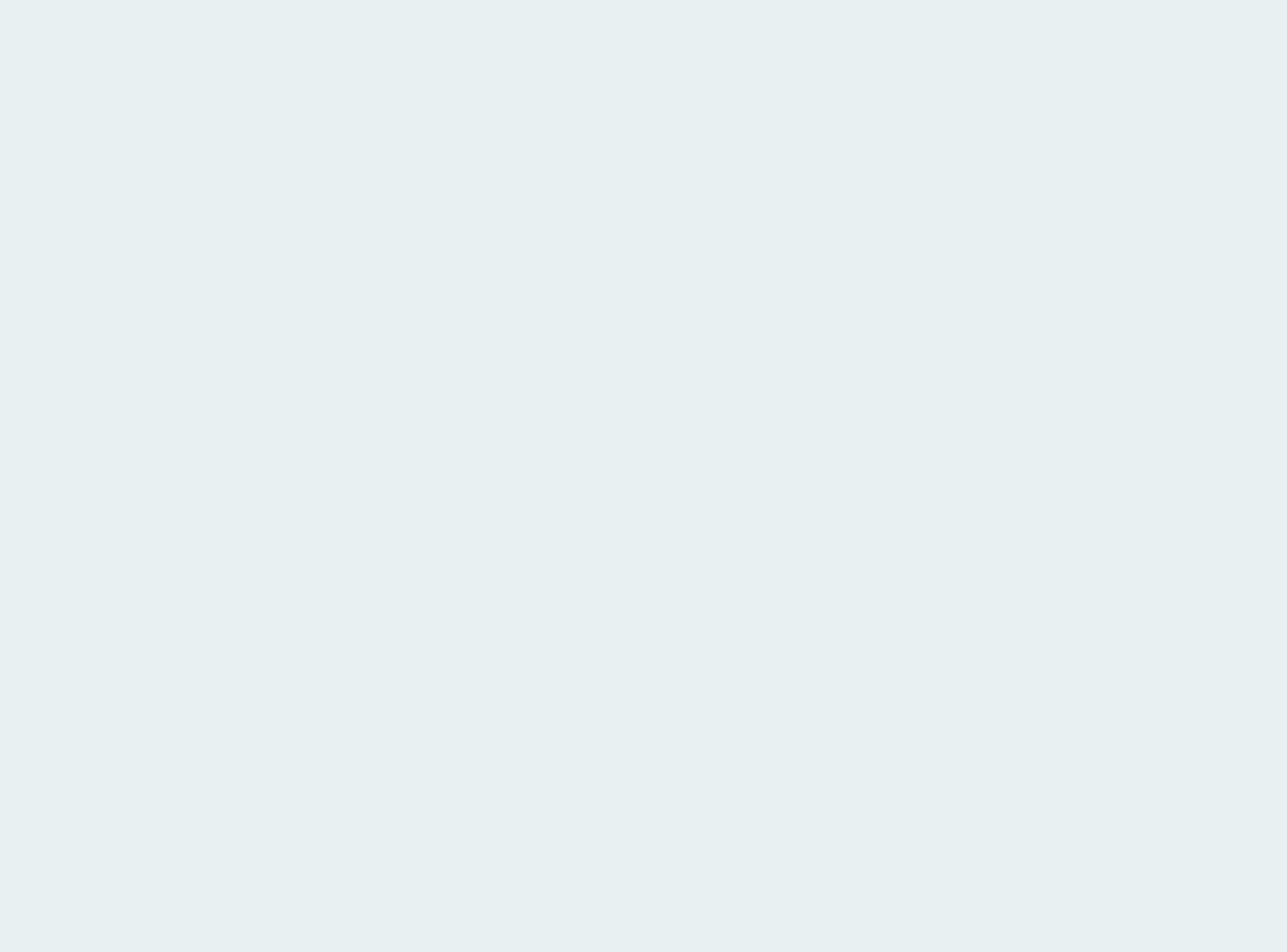 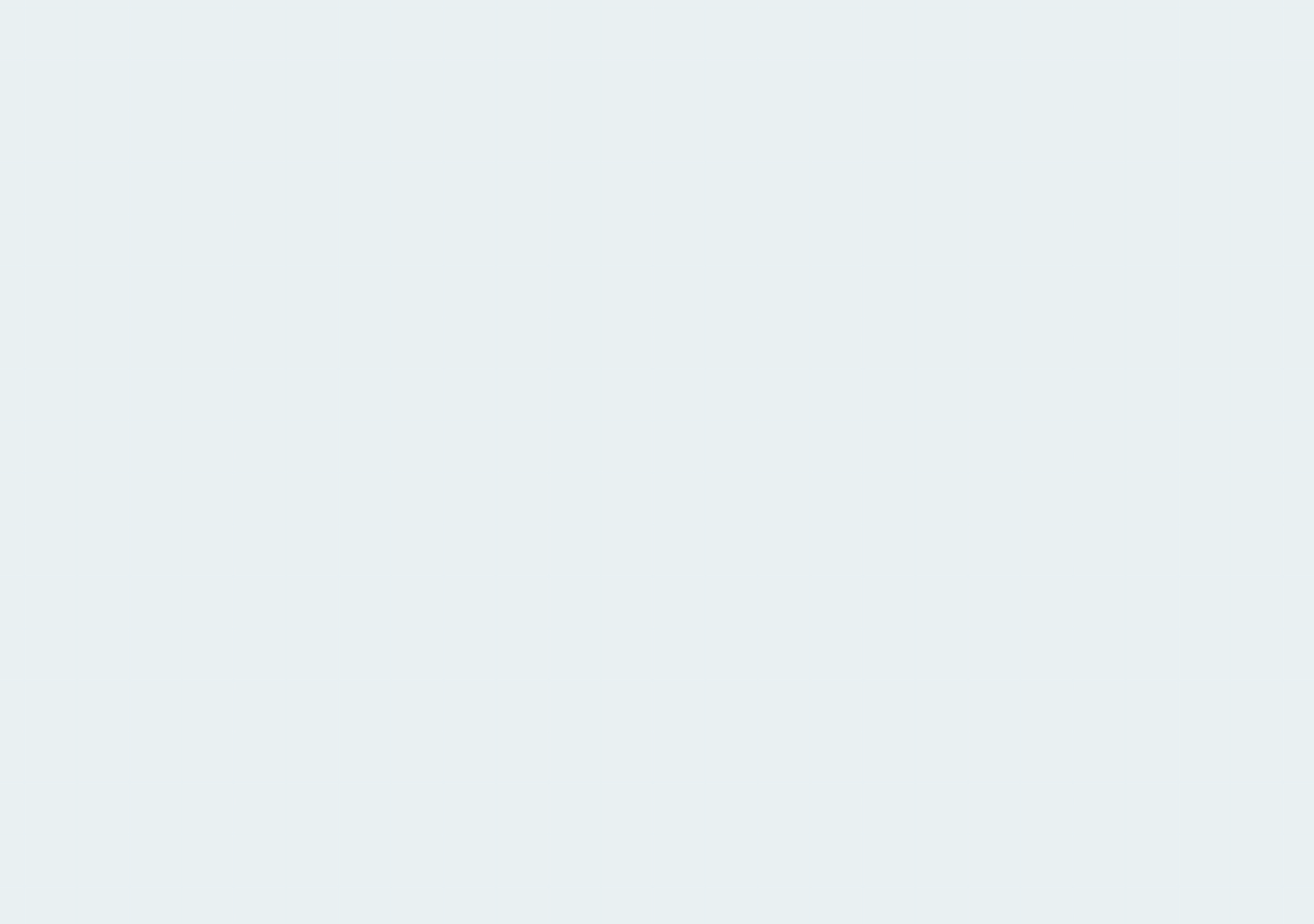 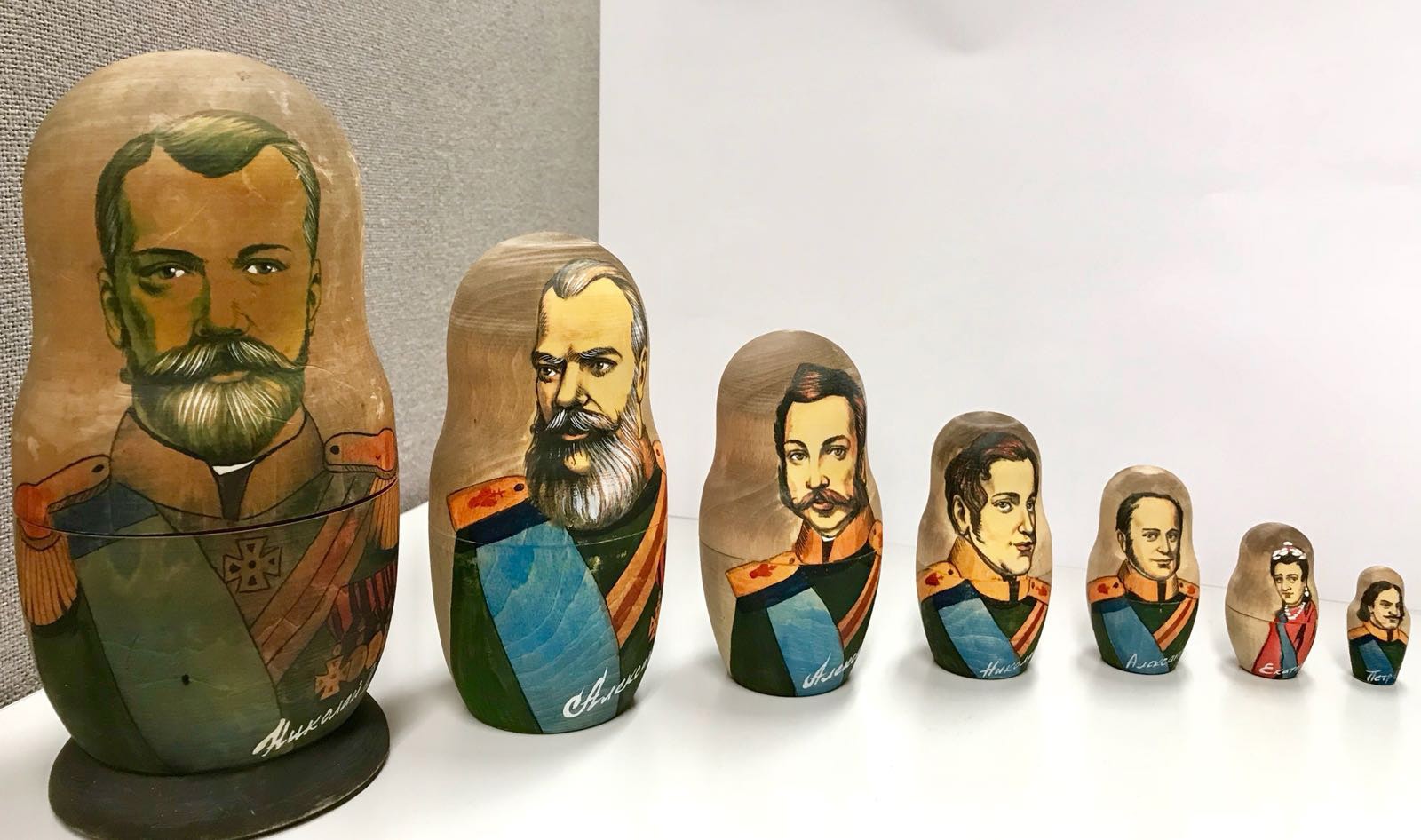 The Russians EconomicPoliticalReligiousThe Portuguese EconomicPoliticalReligiousWhat was the population and living condition of the Europeans in early Hong Kong?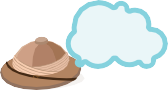 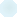 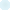 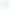 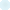 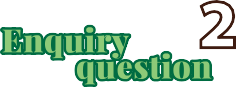 With reference to Source A, which country had the largest number of European residents in Hong Kong? Why? Explain your answer with reference to the information about Portuguese in Pre-assessment in this part.The Portuguese. Since the early 1840s, the business was getting worse in Macau. Some of the Portuguese decided to make a fortune in Hong Kong. The unstable political situation in 1849 and the serious damages brought about by a typhoon in 1874 further triggered two immigration movements to Hong Kong.Which country had the smallest number of European residents in Hong Kong? Why? Explain your answer with reference to Source A and using your own knowledge.The Russians. The British government was suspicious of the Russian ambition and took precautionary measures against Russia. Britain and Russia did not have close relationship despite they were allies before the First World War. It was reflected by the small number of Russian residents in Hong Kong before 1921. Those who later came to Hong Kong were mainly the White Russians who wanted to escape from the Communist regime in Russia.With reference to Source A, describe the trends of development of the German residents in Hong Kong from 1871 to 1931. (Hints: Increasing / Decreasing)According to Source A, the number of German residents was increasing steadily before 1906 while there was a drastic decrease before the eve of the First World War.Which year had the fewest number of German residents in Hong Kong? Explain the reason of the changes by using your own knowledge. (Hints: consider the European situation atthat time)There were only 3 Germans left in Hong Kong in 1921 and the number began to rise in 1931. This fluctuation should be related to the outbreak of First World War and the defeat of Germany in the War in 1918, in which Germany was the enemy of Britain.The German properties in Hong Kong were confiscated and the German firms suffered seriously.According to Source B, what common leisure activities did the German, Portuguese and Russian residents have in Hong Kong?They enjoyed having club house as a place for social gathering and leisure activities. They liked different ball games. Even the Russians, who did not have their own club house, organised amateur sporting association and formed ball teams.According to Sources A and B, which European ethnic group had steady and stable social life in Hong Kong?According to Source A, the Portuguese population was increasing while Source B shows that they had their own club house in 1866 and opened Club Recreio in 1925, providing a venue for promoting constant communication and keeping their Portuguese way of social life.Source C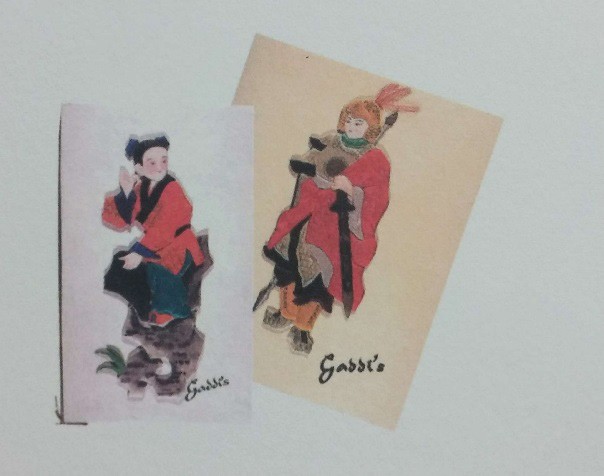 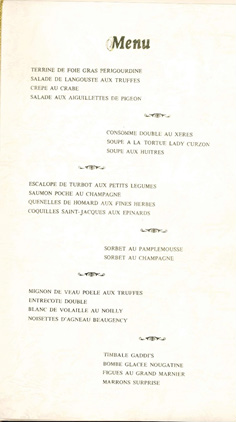 The Peninsula Menu, Gaddi'sAccording to Source C, what is the difference between the cover design and the contents of the menu?One of the characters who dressed in traditional Chinese costume in the menu cover was in sharp contrast with all the French foods shown in the same menu.According to Source C, customers from which countries would come to this restaurant?The French, the British and other Europeans who could read French would come to this deluxe French restaurant as the menu was written in French.Source D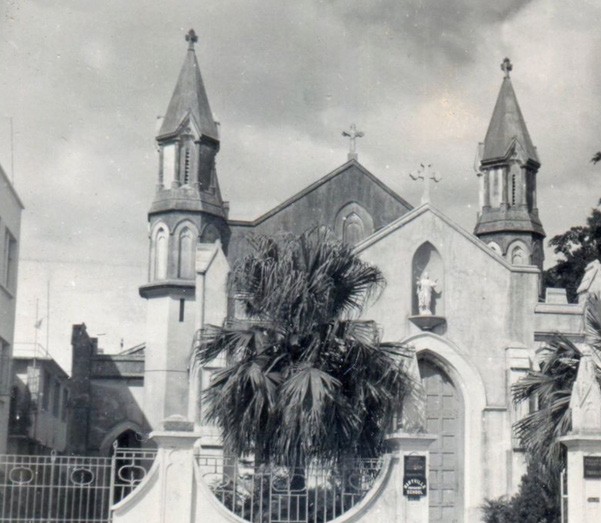 Photo of the Rosary ChurchSource: Hong Kong Catholic Diocesan ArchivesThe Rosary Church had the longest history among all the Catholic Churches in Kowloon. During the Boxer Movement, the British Government increased the garrison of Kowloon by reinforcing it from India. To meet the need of the Catholics in the Army and the nearby area, Father Giovanni M. Spada borrowed a place from the Canossian Sisters to hold a mass. Later a church that was capable to serve about 800 men was built in 1901, but it was deemed inadequate due to the large number of worshippers. Finally, a new church was decided to be built on the land granted by the Canossian Sisters, with the donations from Dr. Anthony Gomes, a Portuguese Catholic in October 1903. On 10 December 1904, Fr. De Maria laid the foundation stone of the Church. On 8 May 1905, of the work on the Rosary Church was completed, and the consecration of the Church was also held by Fr. De Maria.Refer to Source 34 in Part B of this learning resource packAccording to Source D, what was the original site of the Rosary Church? Who sponsored the new church which was built in 1905?The original site of the Rosary Church was a small church erected on the place borrowed from the Canossian Sisters. The new church built in 1905 was sponsored by the Canossian Sisters, which granted the land, and donations came from Dr. Anthony Gomes, a Portuguese Catholic.Apart from the religion mentioned in Source D, what other religions came from foreign countries to Hong Kong? Give two examples.Islam and Christianity.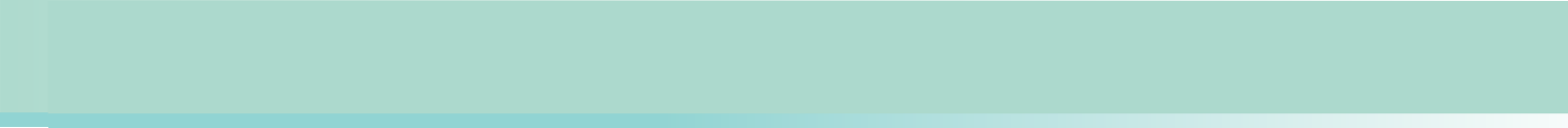 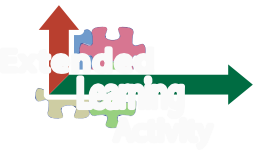 Extended learning activity122Topic 2:	Examine the work and contributions of the Europeans living in early Hong KongSource AWhat were the occupations of the Europeans in early Hong Kong?Water Police Hong Kong in the 1930s (Russians)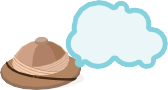 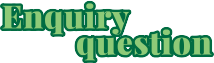 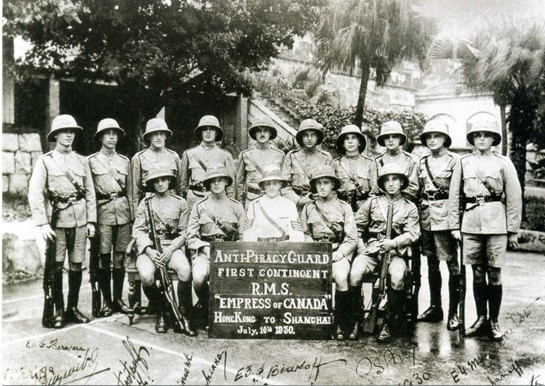 Piracy in 19th century Southern-China was a serious problem to all authorities of the area, and it was not easily solved despite the efforts of the colonial government. In the 1920s, the piracy problem came back with a different mode. Instead of operating in pirate ships that could be hunt down by the Royal Navy or the Water Police, the pirates would infiltrate on board by dressing up like ordinary passengers, and hijack the ships when they reached the high seas. They even kidnapped rich passengers for ransoms. At that time, the Hong Kong Police recruited Russians to form an Anti-Piracy Guard, which stationed on board to deter the pirates.Some of the Russians were veterans of the Imperial Russian Army who fought against the Bolsheviks during the Russian Civil War. Thus, they were known as “White Russians”. As many of them were forced to flee to Asia after the Civil War, some of them resided in Hong Kong.Source: Offbeat, Issue no.777, June 16 to June 29, 2004, https://www.police.gov.hk/offbeat/777/eng/f03.htmRefer to Source 36 in Part B of this learning packAccording to Source A, what was the occupation of the Russians living in Hong Kong in the 1930s? Why were they recruited by the Hong Kong Police to take up the posts?Most of the Russians in Hong Kong were members of the Anti-Piracy Guard, which stationed on board to deter the pirates. They were recruited by the Hong Kong Police because some of them were veterans of the Imperial Russian Army who fought against the Bolsheviks during the Russian Civil War.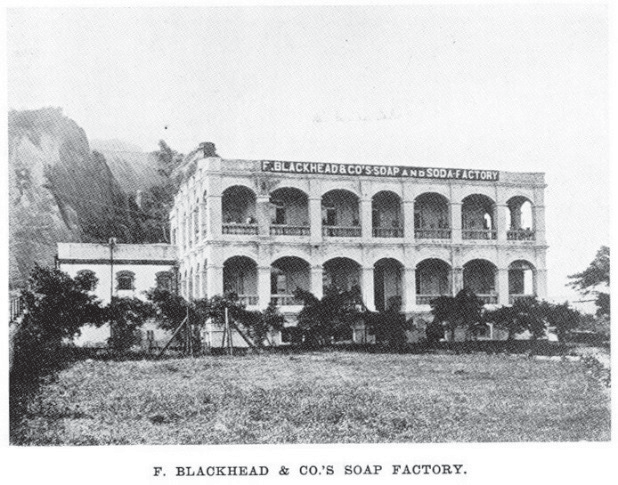 According to Source B, what business did this German company run?This was a soap factory as well as a multi-investment German company. Its business in Hong Kong mainly focused on selling materials and coal for ships,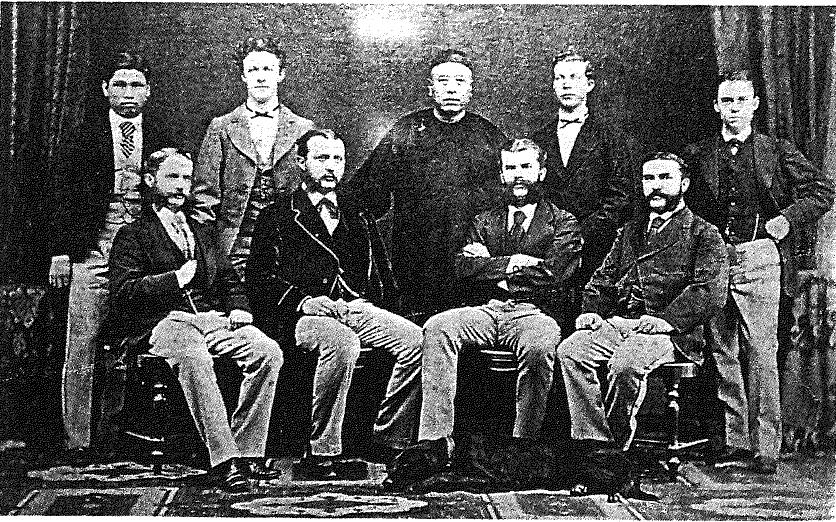 According to Source C, point out two features of the German-invested company in Hong Kong.This is a large trading company with a long history. It was established by Carl Melchers and Carl Focke in 1806 in Bremen, Germany. Besides, the branches in Hong Kong hired a mixture of Chinese and European staff which was common in foreign firms in Hong Kong at that time.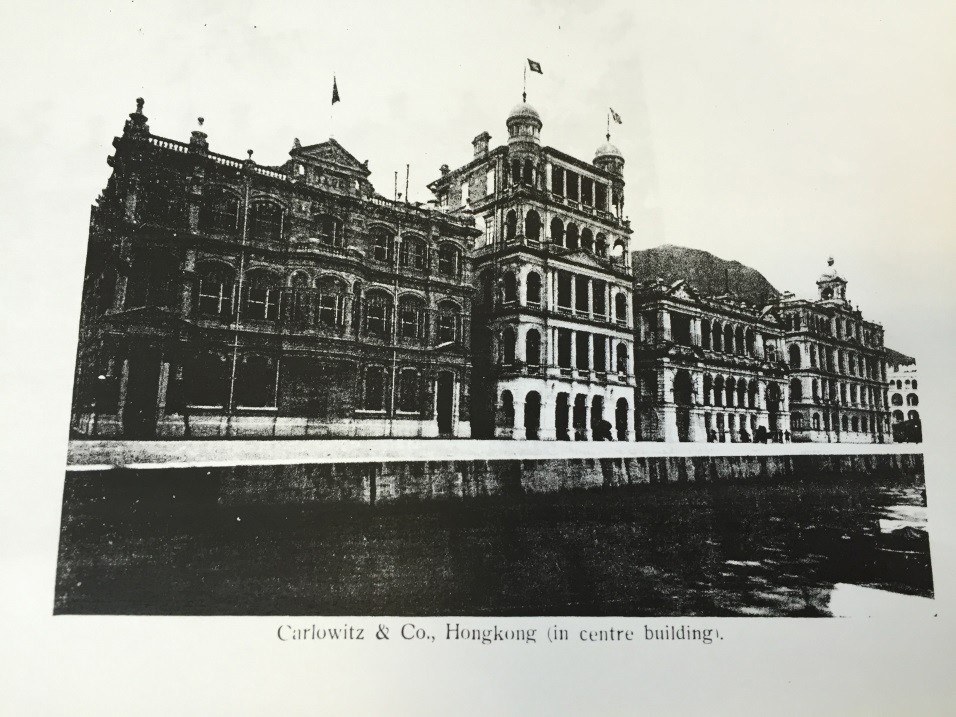 According to Sources C and D, compare the similarities and differences between the two German-invested companies in Hong Kong.Both companies had a long history and they set up branches in Hong Kong in 1866. However, they ran different businesses. Melchers & Co. was a trading company which focused on international trade while Carlowitz & Co. imported mainly German-made heavy machinery, mining equipment and weapons.According to Source E, what were the occupations of the Portuguese in Hong Kong?From Source E, quite a number of Portuguese were engaged in trading business, either serving in trading companies or having their own business.What were the contributions of the Europeans in early Hong Kong?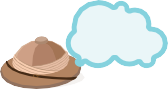 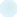 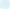 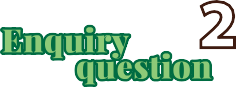 Source F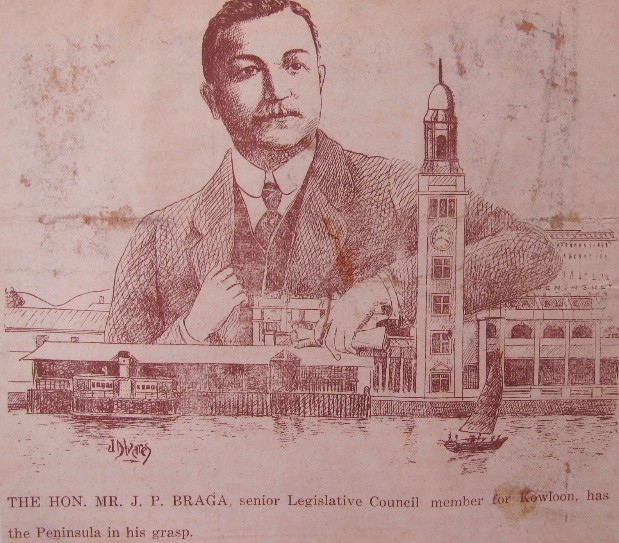 JP Braga (Portuguese)The HON. MR. J.P. Braga Senior Legislative Council member for Kowloon has the Peninsula in his grasp.Jose Pedro Braga (1871-1944) was an important politician and businessman in Hong Kong before Second World War. He was graduated from St. Joseph College and worked for the Hongkong Telegraph and Reuters as a reporter. Later in 1919 he was commissioned as a Non-Official Justice of the Peace. He was then appointed to the Sanitary Board, the Legislative Council, Playing Fields Committee, and also the Committee of Broadcasting. Braga was very active in the business circle, serving in leading firms including the Hong Kong, Canton and Macau Steamboat Co., Ltd, Hong Kong Rope Manufacturing Co., Ltd. He also cultivated a close relationship with influential Chinese and European businessmen like Robert Hotung. When the Japanese invaded Hong Kong in 1941, he moved to Macau, but passed away there in 1944. Braga Circuit at Mongkok was named after him.Refer to Source 33 in Part B of this learning packAccording to Source F, J. P. Braga was an important politician and businessman in HongKong before Second World War. Identify one example about politics and business respectively to illustrate your answer.In politics: He was a senior Legislative Council member for KowloonIn business: He served in leading firms including the Hong Kong, Canton and Macau Steamboat Co., Ltd.Based on Sources F and G, design a poster, which shows Braga’s contributions to Hong Kong. (The following answers are for reference only.)The poster design should include examples of Braga's contributions to Hong Kong in bothSources F and G.According to Sources A to G, complete the following table about the contributions of the Europeans in Hong Kong.Extended learning activityFind out the other contributions of European residents which are not mentioned in the above sources in the Internet.(The following answers are for reference only.)The contributions of other Europeans:Brought commercial development to Hong Kong, such as establishing banks, building piers and godown, developing shipping businesses, etc.Provided social welfare, such as founding schools and churches, giving necessities to the needy, etc.129In Pursuit of AspirationHistory of Different Ethnic Groups in Hong Kong and their Contribution to the Development of Hong KongExample 4The Indians, the Sikhs and the FilipinosPersonal, Social and Humanities Education Section Curriculum Development Institute, Education BureauExample 4The Indians, the Sikhs and the Filipinos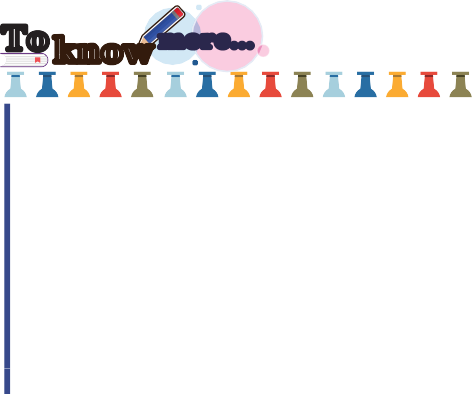 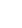 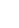 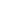 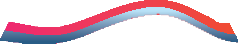 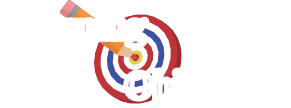 In Pursuit of Aspiration – History of Different Ethnic Groups in Hong Kong and their Contribution to the Development of Hong KongLearningand TeachingMaterialsTopic :How did the different ethnic groups of different periods make a living in Hong Kong?Enquiry question 1What occupations had the Indians and the Sikhs engaged in early Hong Kong?Police Report published in The Hongkong Government Gazette, 1870 (Source A)A photo taken in 1885 showing Officers of the Police Force (Source B) Indian and Chinese police officers in 1900 (Source C)CLP Staff Record (HKHP) (Source D)Extended learning activity 1Where can we find the footprints of the Sikh policemen in early Hong Kong?Enquiry question 2What occupations had the Filipinos engaged in early Hong Kong?The following description is about the Filipino song Kowloon Hong Kong(Source E)The following description is about the Filipino song Anak (Source F) Documentation series, The Filipina Maids in Hong Kong (Source G)The number of Filipinos, Thais, and Indonesians in Hong Kong, 1979-2011 (Source H)Extended learning activity 2What were the events and people related to Filipino music in Hong Kong from the Second World War to the 1970s?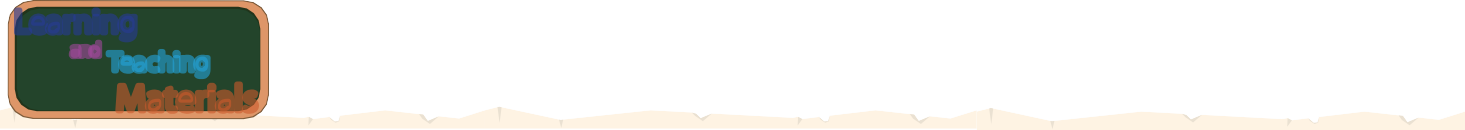 132In Pursuit of Aspiration – History of Different Ethnic Groups in Hong Kong and their Contribution to the Development of Hong KongTopic :	How did the ethnic minority groups of different periods make a living in Hong Kong?What occupations had the Indians and the Sikhs engaged in early Hong Kong?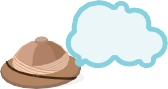 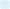 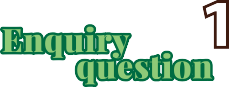 I. Sources A to D help us understand about some occupations of the Indians and the Sikhs in early Hong Kong.Source A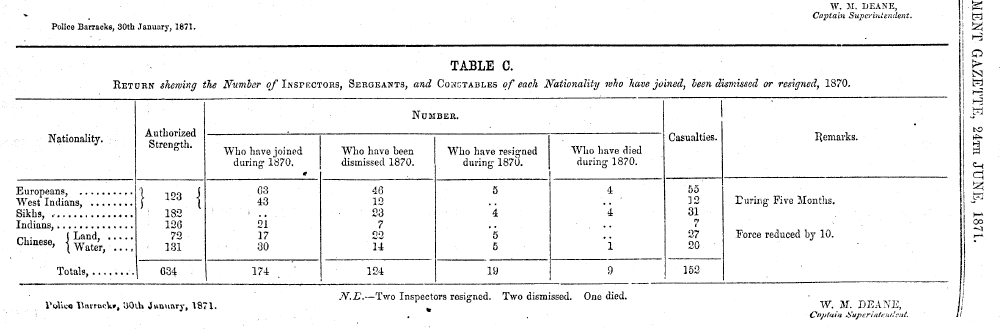 Police Report published in The Hongkong Government Gazette, 1870 (Indians, Sikhs and West Indians)Chief Magistrate William Caine established the Hong Kong Police in 1844. With European staff in the beginning, Chinese joined the Police force next year. In the 1860s, the Police force started to recruit Indians. In the 1870s, there were 634 Chinese, European and Indian police, including 123 came from Europe and West India, 182 Sikhs, 126 Indians and 203 Chinese (131 of them are Marine Police).Note:Europeans – members from EuropeWest Indians — members from British West Indies, which consist of the Bahamas, Barbados, British Guyana, Honduras, Jamaica, Trinidad and Tobago.Sikhs — the Sikhs, mainly from Punjab province in the north-western India Indians — Indians from other areas of British IndiaChinese – Land — Chinese Policemen Chinese – Water — Chinese Marine PolicemenRefer to Source 21 in Part B of this learning resource pack133In Pursuit of Aspiration – History of Different Ethnic Groups in Hong Kong and their Contribution to the Development of Hong KongWith reference to Source A, describe the characteristics of the formation of Hong Kong police force in 1870.There were 308 Sikhs (182) and Indians (126), almost half of the police force. 203 Chinese was just one- third of the total and they were mostly the Marine police (131 out of 203). Europeans and West Indians were the minorities with just one-fifth of the total police force.With reference to Source A, what was the role of different ethnic groups in the Hong Kong Police Force at that time?They helped to maintain public order and the Sikhs together with the Indians formed the majority in police force.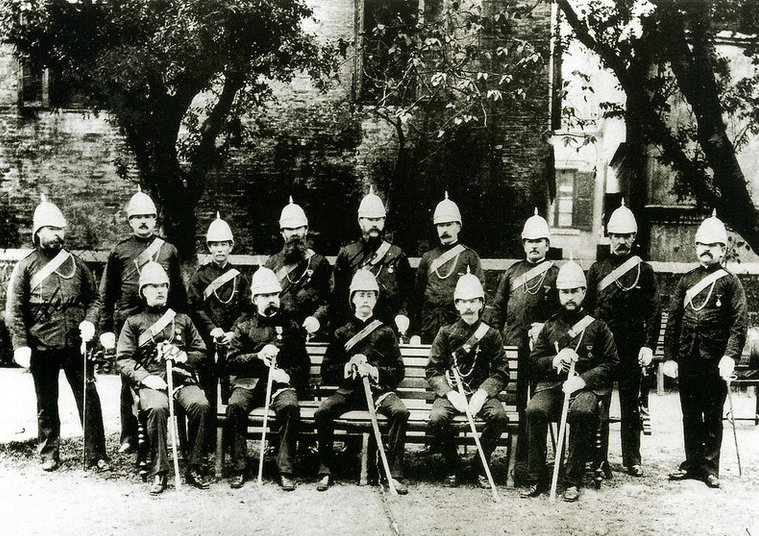 According to Source B, which ethnic groups had occupied the ranks of police officers in early Hong Kong?The British or the Europeans134In Pursuit of Aspiration – History of Different Ethnic Groups in Hong Kong and their Contribution to the Development of Hong KongSource C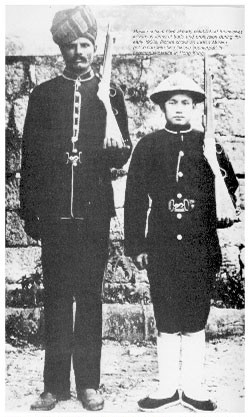 Indian and Chinese police officers in 1900With reference to Source C, analyse the different advantages of Indian police and the Chinese police in maintaining public order.The Indian police were stronger and taller which was an advantage in carrying out their duties whereas the Chinese police were in a better position for communication with local people as well as understanding Chinese culture.With reference to Source C, what were the differences in outlook between the Sikh and Chinese policemen?The Sikh policeman dressed in European style uniform since some of them had been serving in the British Indian Army. He wore turban which is the symbol of Sikhism. In contrast, the Chinese policeman wore a Chinese style bamboo hat and a pair of cloth shoes .135In Pursuit of Aspiration – History of Different Ethnic Groups in Hong Kong and their Contribution to the Development of Hong Kong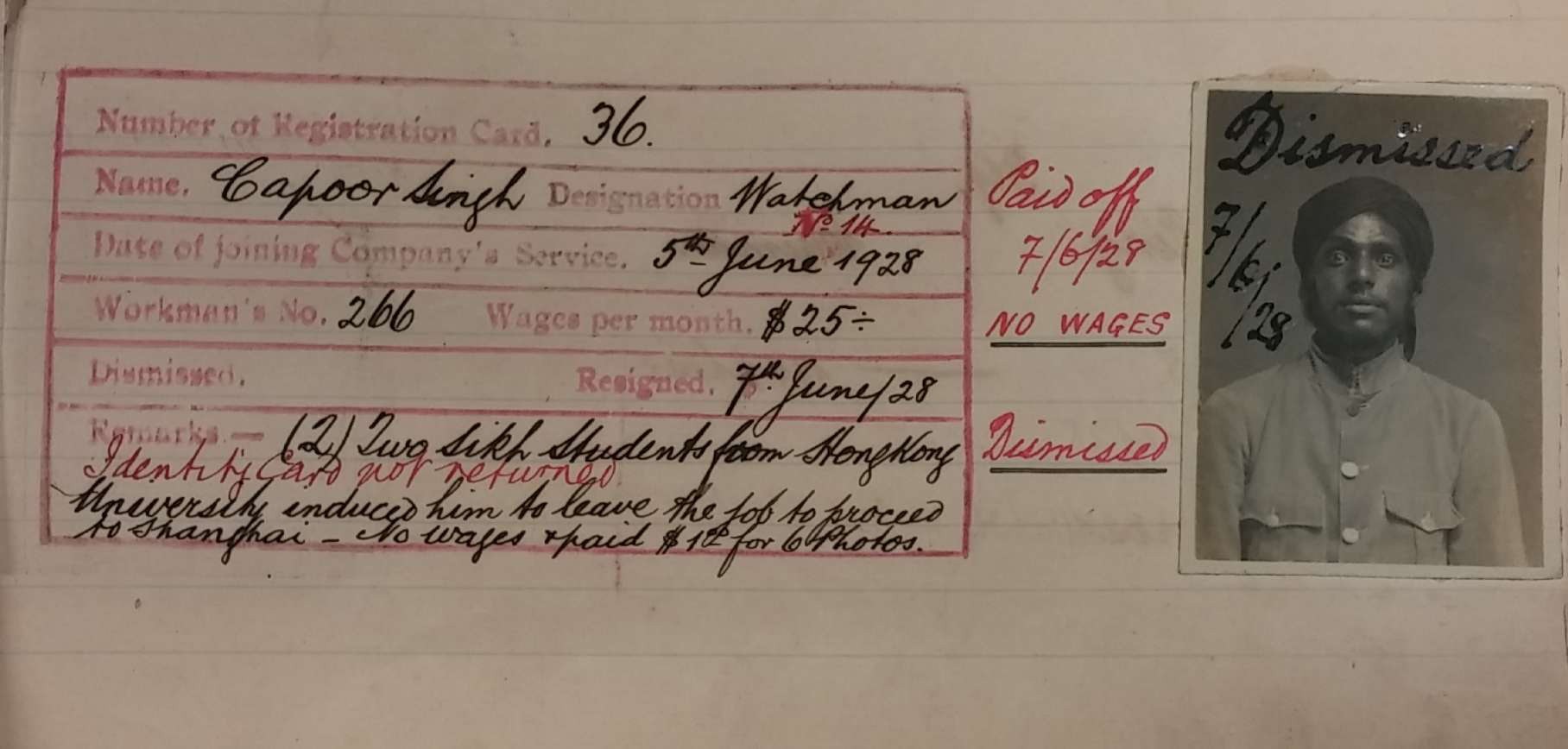 With reference to Source D, why did the man resign suddenly?It was written in the remarks that his Sikh students induced him to leave for Shanghai. The man resigned suddenly was probably because of this reason.According to Sources A, C and D, how did some Indians and Sikhs make a living in Hong Kong?They were largely engaged in jobs related to security and keeping law and order in society.136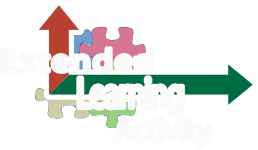 Extended learning activity (1)(*can be used as teachers' reference or provide to students for self-directed learning)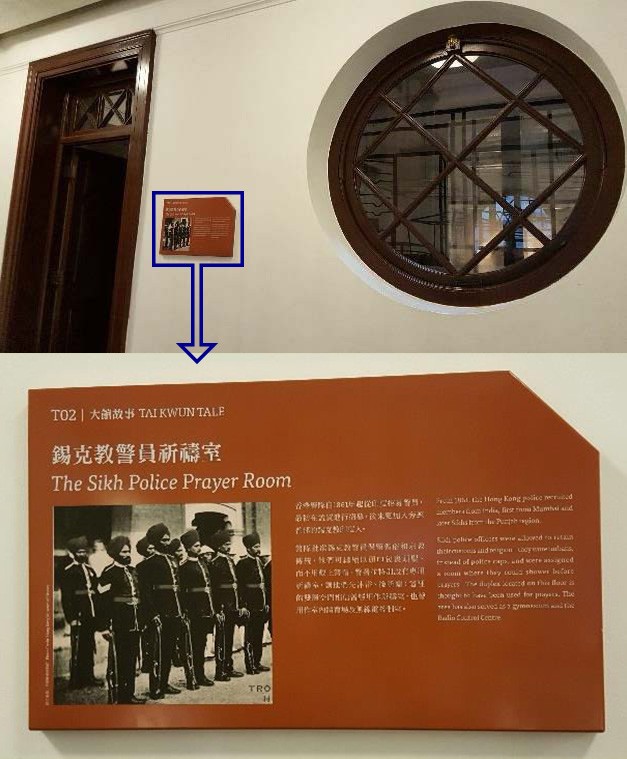 Where can we find the footprints of the Sikh policemen in early Hong Kong?The “Tai Kwun Tales” of Tai Kwun in Central introduces the Sikh Police Prayer Room to the public. Though it has been renovated to become a display room of early Chinese style café for visitors, the old photo and its explanation outside this room provide good references to understand the history of the Sikh policemen in the old days.From 1861, the Hong Kong police recruited members from India, first from Mumbai (Bombay) and later Sikhs from the Punjab region.Sikh police officers were allowed to retain their customs and religion – they wore turbans instead of police caps, and were assigned a room where they could shower before prayers. The duplex located on this floor is thought to have been used for prayers. The area had also served as a gymnasium and the Radio Control Centre.137In Pursuit of Aspiration – History of Different Ethnic Groups in Hong Kong and their Contribution to the Development of Hong Kong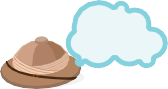 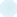 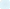 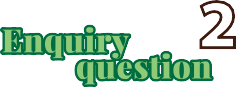 What occupations had the Filipinos engaged in early Hong Kong?III. Sources E to H are about the Filipinos living in Hong Kong.According to Source E, why was the Filipino song Kowloon Hong Kong so popular in Hong Kong?It has a catchy sound of a simple melody and its repetitious lyrics reflect the features of Hong Kong.According to Source F, why was the Filipino song Anak so popular in Hong Kong?Because the lyrics are about parental love, the Chinese version was composed and sung by famous songwriter and artist in Hong Kong. Anak can earn resonance in Hong Kong.According to Sources E and F, what occupation did the Filipinos have in Hong Kong before and after the Second World War? Why?In the pre-WWII period, some Filipinos in Hong Kong were engaged in music industry. They formed popular bands and wrote songs. Since English was already the official language in Hong Kong in the 1950s, it was spoken widely in social gatherings and formal context in the 20th century. Thus, there was a stable market for English songs. (Source E)In the 1950s, a group of Filipino musicians played Western music in nightclubs of Hong Kong. (Source F)138Extended learning activity (2)What were the events and people related to Filipino music in Hong Kong from the Second World War to the 1970s?(*can be used as teachers' reference or provide to students for self-directed learning)139In Pursuit of Aspiration – History of Different Ethnic Groups in Hong Kong and their Contribution to the Development of Hong KongSource G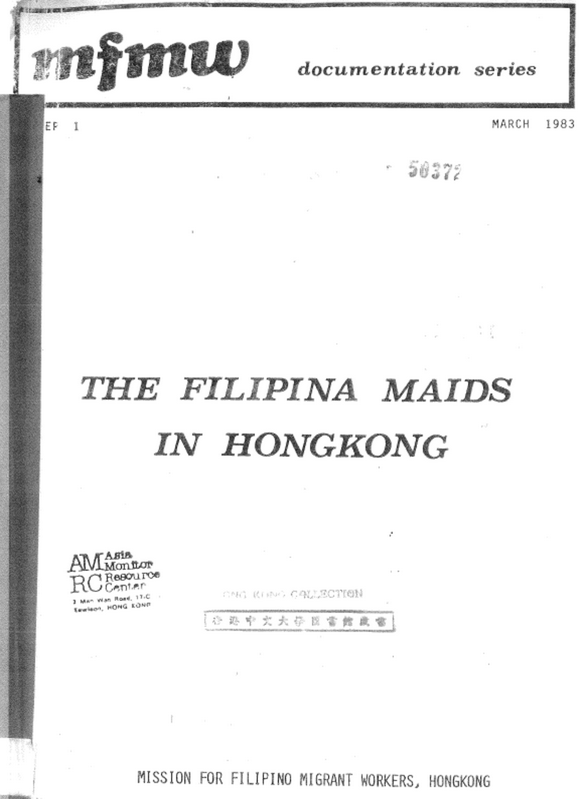 Documentation series, The Filipina Maids in Hong Kong (Filipino)Source: Mission for Filipino Migrant Workers, Hong KongThe Mission for Migrant Workers (MFMW) Ltd. is a registered charitable organisation. Established in 1981, the MFMW is an outreach program of the St. John's Cathedral of Hong Kong Anglican Church. It provided services in the aspects of religion, social welfare and education for Filipino domestic workers in Hong Kong. One of the purposes of this document was to show why there was an increasing number of Filipino maids in Hong Kong. Before the 1970s, the number of Filipino maids was only a few hundred but it grew rapidly after 1982 to over 19,000 by the end of that year. In the 1980s, Hong Kong needed female labour force to participate in service and manufacturing industries. The government purposely encouraged the input of foreign domestic helpers. Since then, the Filipinos have gradually become part of the Hong Kong society and contributed to the development of Hong Kong.Refer to Source 44 in Part B of this learning resource pack140In Pursuit of Aspiration – History of Different Ethnic Groups in Hong Kong and their Contribution to the Development of Hong KongSource HThe number of Filipinos, Thais, and Indonesians in Hong Kong, 1979-2011Reference: Hong Kong 1980, Hong Kong 1982, Hong Kong 1984, Hong Kong 1986, Hong Kong 1988 and 2011 Hong Kong Population CensusAfter the Second World War, many Southeast Asian countries became independent, such as the Philippines and Indonesia. Some of the nationals migrated and settled in Hong Kong. Thailand was the only independent country in Asia during the age of colonialism; the Thai people also settled in many Asian cities, including Hong Kong, forming numerous unique communities. As Hong Kong experienced a period of rapid economic growth after the war, many Southeast Asian people chose to live in the city. From the above chart, one can see that there were around 18,400 people from the Philippines, Thailand, and Indonesia living in Hong Kong. The figure rose to 280,000 in 2011. The increase was largely due to the influx of domestic helpers from the Philippines and Indonesia.Refer to Source 42 in Part B of this learning resource pack.With reference to Source G, why did Hong Kong start to employ foreign workers as domestic helpers?Hong Kong was in the age of industrialization in the 1970s. Many local females joined the labour market so the government decided to open the gate for the Filipino to work as domestic helpers in Hong Kong.With reference to Sources G and H, describe the trend of population and explain the key factor for the change.From the chart above, there were 18,400 residents combining the Filipinos, Thais and Indonesians. This figure rose to 280,000 in 2011 representing a huge growth in number. The key factor was the scale of hiring foreign people as domestic workers in Hong Kong, mainly from the Philippines and Indonesia.141In Pursuit of AspirationHistory of Different Ethnic Groups in Hong Kong and their Contribution to the Development of Hong KongExtended LearningMody, Chater, Nathan, Kadoorie Family and the Kowloon PeninsulaPersonal, Social and Humanities Education Section Curriculum Development Institute, Education BureauExtendedLearningMody, Chater, Nathan, Kadoorie Family and the Kowloon Peninsula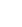 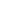 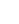 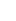 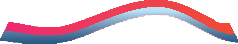 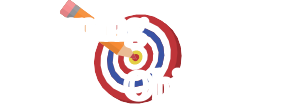 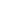 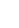 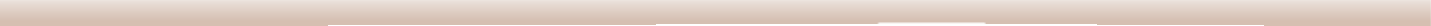 In Pursuit of Aspiration – History of Different Ethnic Groups in Hong Kong and their Contribution to the Development of Hong KongLearningand TeachingMaterialsTopic :Mody, Chater, Nathan, Kadoorie Family and the Kowloon Peninsula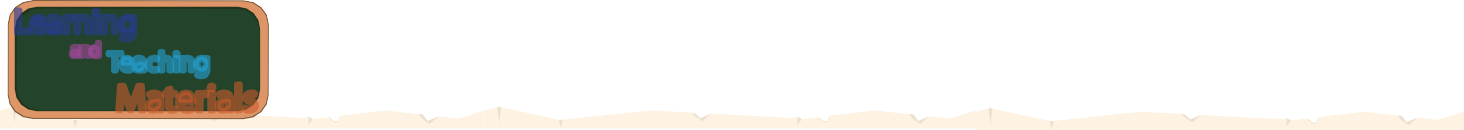 144In Pursuit of Aspiration – History of Different Ethnic Groups in Hong Kong and their Contribution to the Development of Hong Kong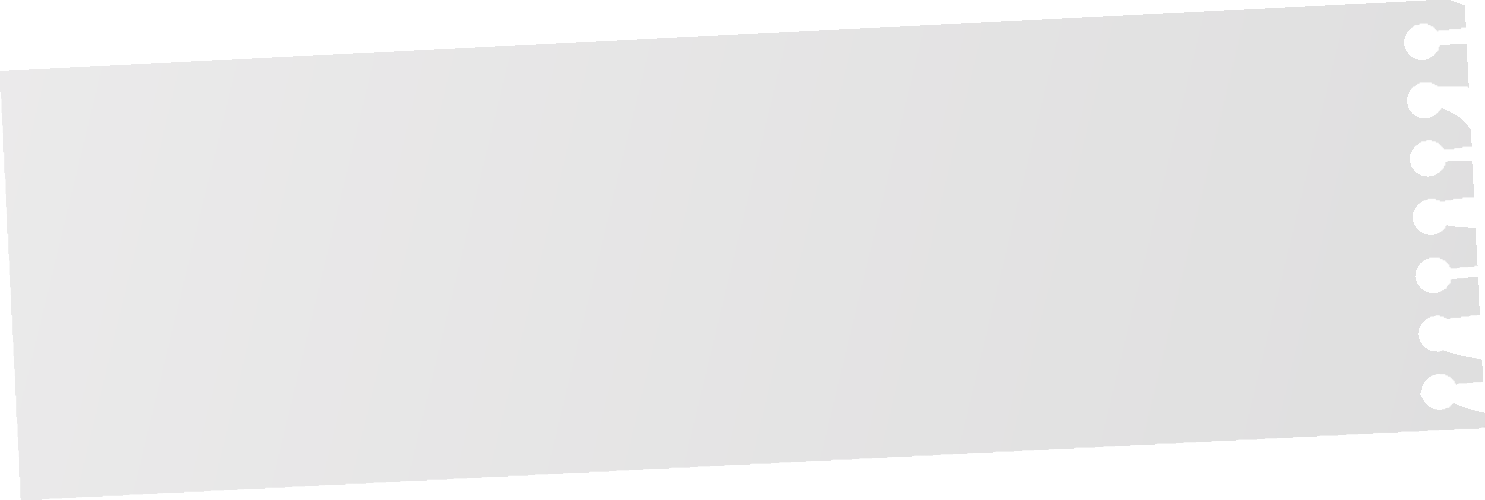 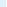 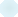 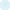 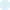 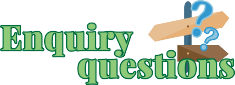 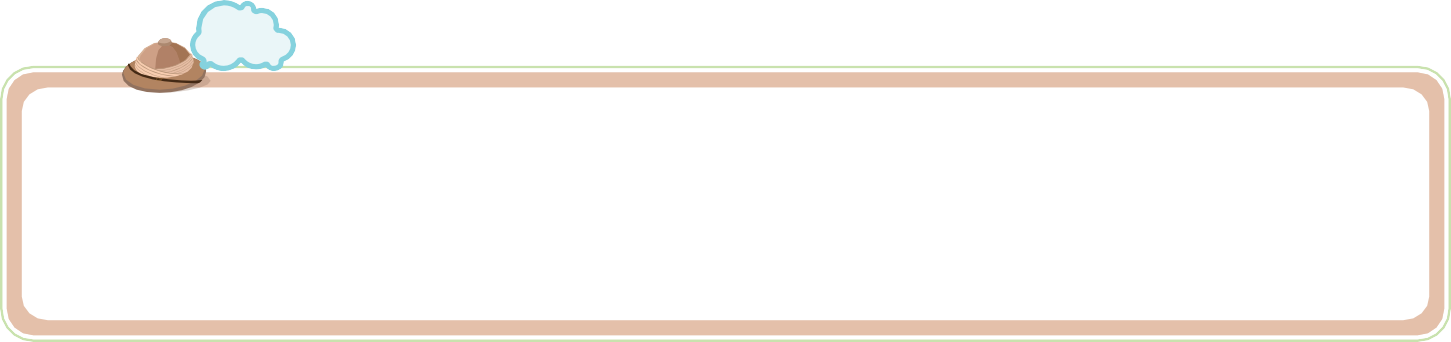 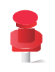 In what ways did the different ethnic groups take part in the development of Kowloon Peninsula?Worksheet 1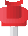 Streets and Buildings in Kowloon Peninsula and the Different Ethnic GroupsOn the Kowloon Peninsula, there are numerous streets and buildings that are related to different ethnic groups. Can you name some examples of them?Please sketch a mind map to indicate those streets and buildings in question.Streets that are related to different ethnic groupsSuggested answers:Streets: Braga Circuit, Kadoorie Avenue, Nathan Road and Mody Road etc.Streets and buildings that are related to different ethnic groupsBuildings: The Kowloon Mosque, Kowloon Cricket Club and China Light and Power’s Headquarter etc.Buildings that are related to different ethnic groups145In Pursuit of Aspiration – History of Different Ethnic Groups in Hong Kong and their Contribution to the Development of Hong KongWorksheet 2Kowloon Peninsula at the turn of the CenturyRead Sources A and B to compare the transformation before and after 1900.Source AHong Kong map sketched after the signature of Beijing Convention, 1860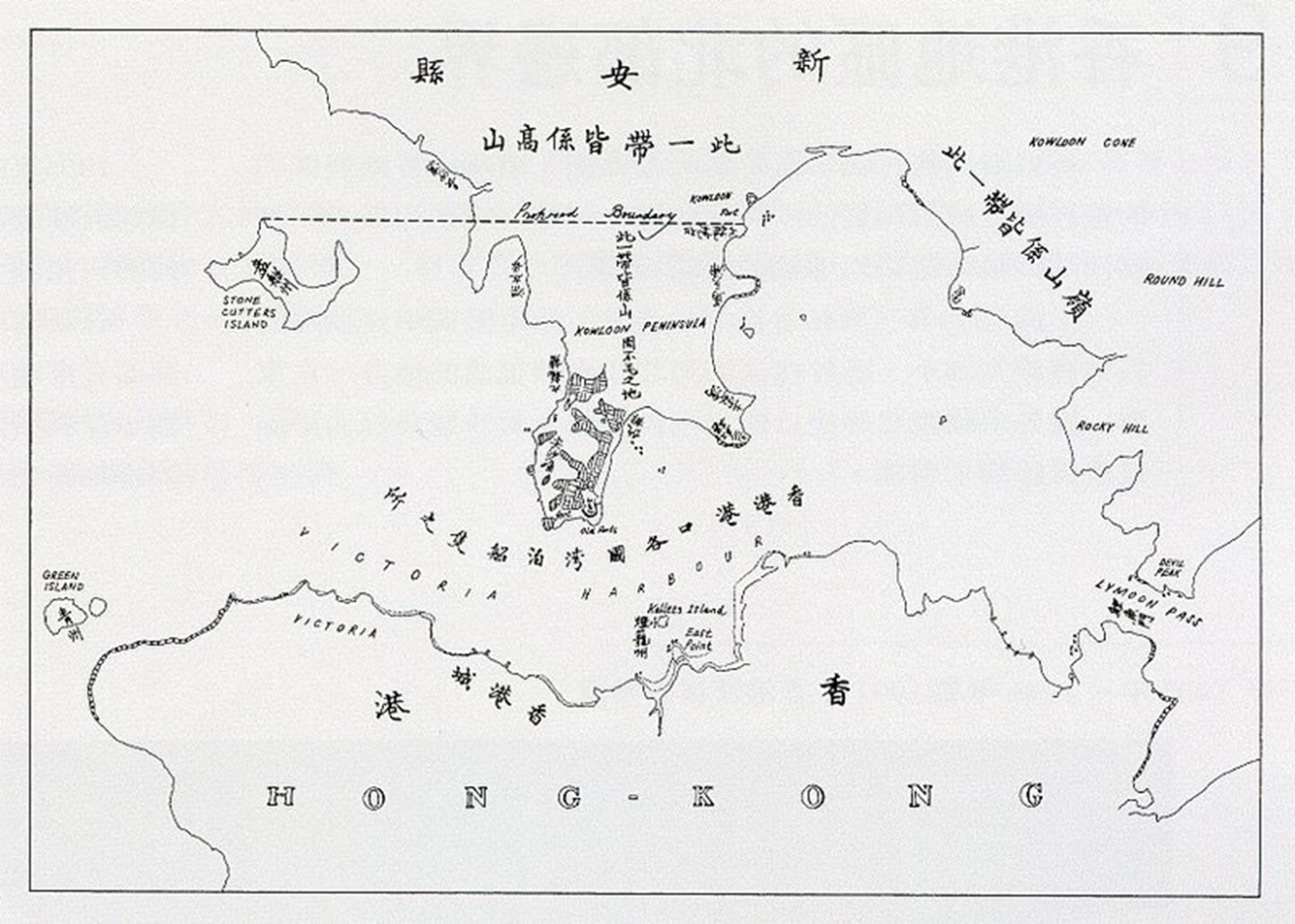 Source : https://commons.m.wikimedia.org/wiki/File:Map_of_Hong_Kong_in_First_Convention_ of_Peking_in_1860.jpg146In Pursuit of Aspiration – History of Different Ethnic Groups in Hong Kong and their Contribution to the Development of Hong KongSource BMap of Kowloon Peninsula in 1907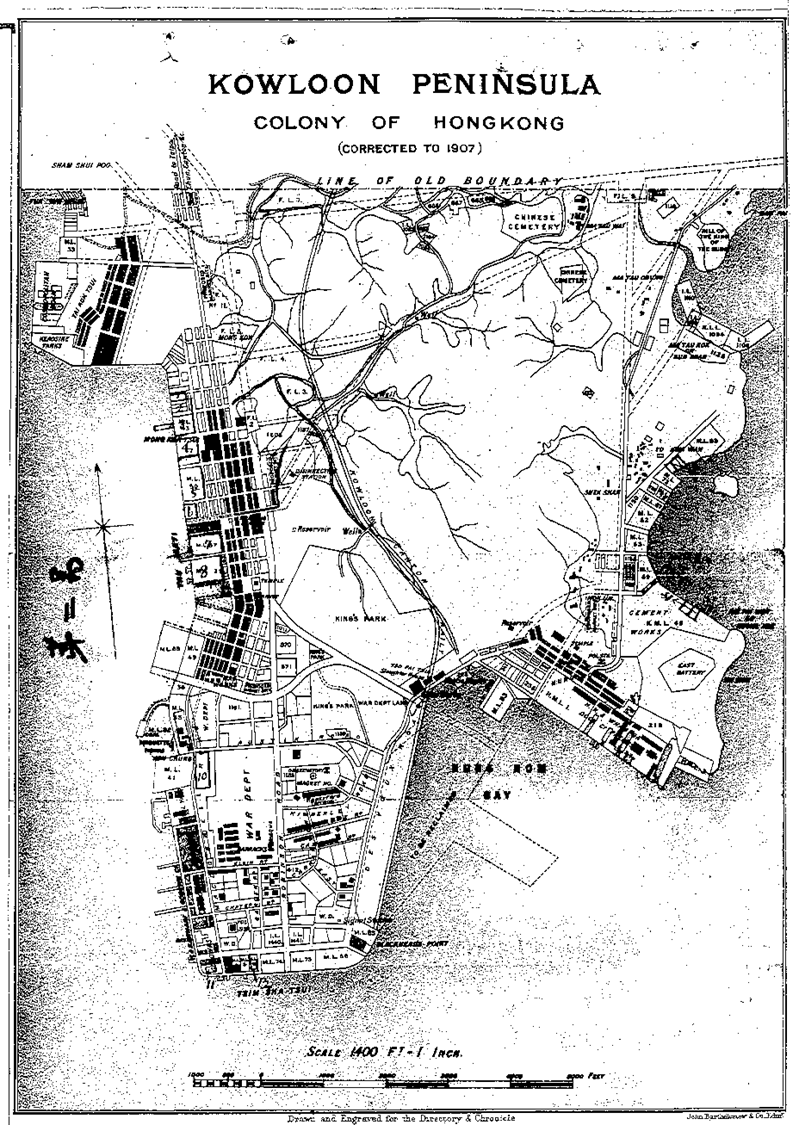 Source : Japan Centre for Asian Historical Recordshttps://www.jacar.go.jp/english/With reference to Sources A and B, identify the changes that had taken place on the Kowloon Peninsula in the period 1860-1907.There was large scale land reclamation along the western, southern and south-eastern parts of the Kowloon Peninsula as shown by the long and straight coastline in Source B. As a result, Kowloon Peninsula changed from a barren place to a small planned city with a basic road network and initial city infrastructure along the coastal area.Following question 1, name the current locations where major changes had taken place.Tsim Sha Tsui, Hung Hom, Yau Ma Tei and Tai Kok Tsui147In Pursuit of Aspiration – History of Different Ethnic Groups in Hong Kong and their Contribution to the Development of Hong KongWorksheet 3Mody, Chater, Nathan, Kadoorie Family and the Kowloon PeninsulaMody, Chater, Nathan and Kadoorie Family played key roles in the course of the urbanisation of the Kowloon Peninsula. Please refer to the sources in Part B and search for relevantinformation from the interent and library, and complete the table below about their contributions to the development of Hong Kong.148Extended learning activity : How much do you know about the origin of the streets on the Kowloon Peninsula?149In Pursuit of AspirationHistory of Different Ethnic Groups in Hong Kong and their Contribution to the Development of Hong KongSite visitReligious buildings of different ethnic groups in Hong KongPersonal, Social and Humanities Education Section Curriculum Development Institute, Education BureauSite visit	Religious buildings of different ethnic groups in Hong Kong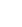 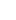 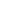 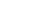 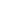 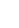 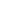 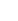 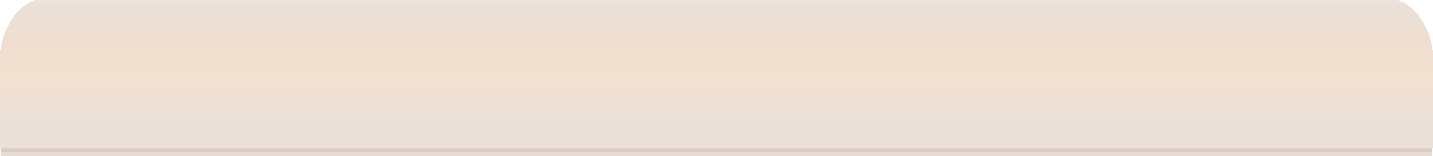 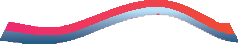 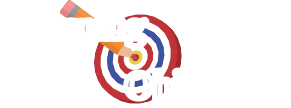 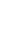 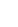 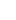 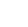 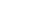 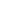 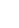 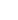 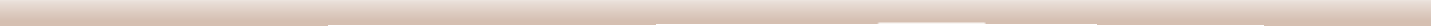 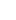 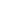 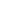 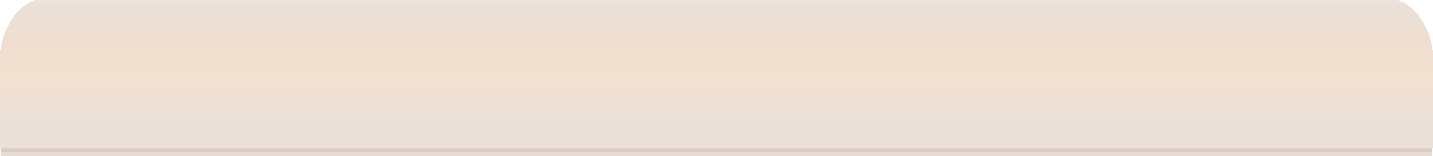 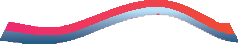 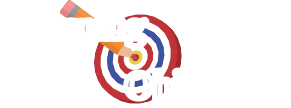 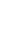 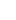 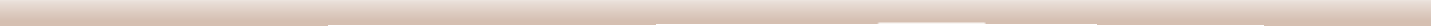 In Pursuit of Aspiration – History of Different Ethnic Groups in Hong Kong and their Contribution to the Development of Hong KongLearning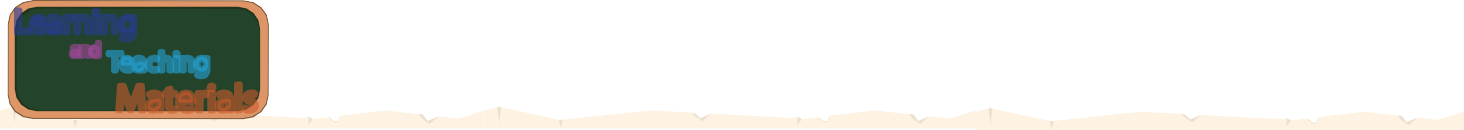 and TeachingMaterialsSchedule for site visitWhat I know about different ethnic groups in Hong KongBrief rundownFrayer Model (Worksheet 1)Briefly introduce the major occupation of different ethnic groups in early Hong Kong (Appendix 1)Different ethnic groups in Hong Kong – Who’s Who and their occupation (Worksheet 2)Introduction to the religions of the different ethnic groups and their religious buildings (Appendix 2)Different ethnic groups in Hong Kong – their religions (Worksheet 3)Different ethnic groups and their religious buildings in Hong KongPoints to note for site visitsSite visitsSum up sessionSuggested route 1 for Central and Mid-levels:(Students are advised to study information of each checkpoint before the trip, and complete Worksheet 4 with their observations in the trip.)Maps for route 1 and route 2 Suggested route 2 for Causeway Bay:(Students are advised to study information of each checkpoint before the trip, and complete Worksheet 5 with their observations in the trip.)Observing cultural diversity in Hong Kong from different ethnic groups and their religious culturesConclusion for Site Visit152In Pursuit of Aspiration – History of Different Ethnic Groups in Hong Kong and their Contribution to the Development of Hong Kong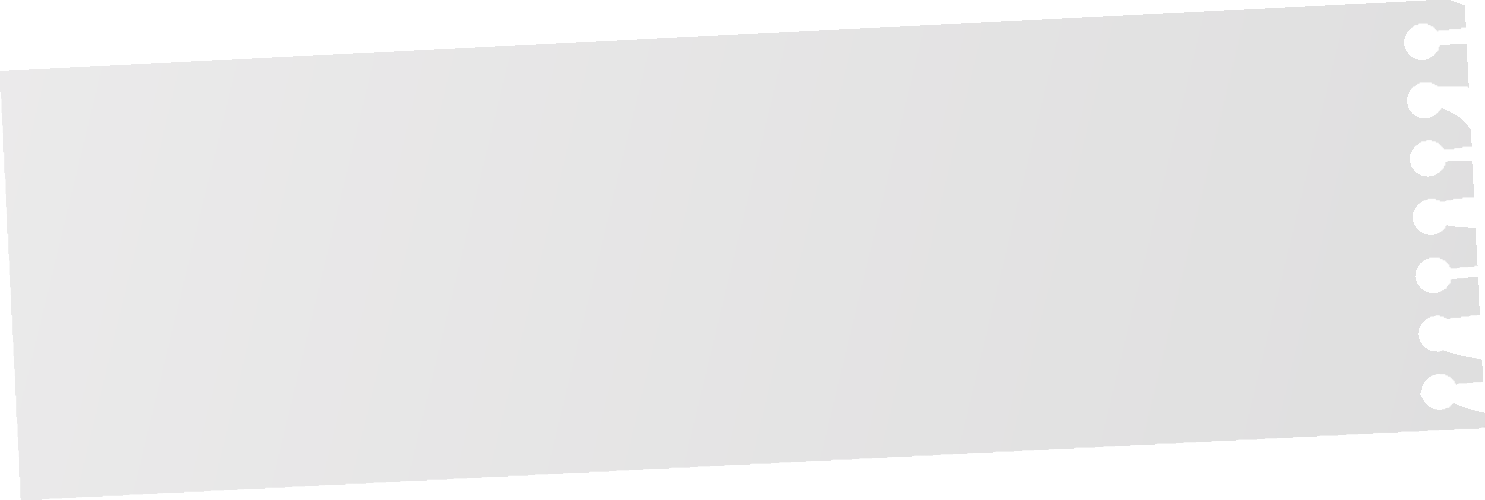 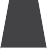 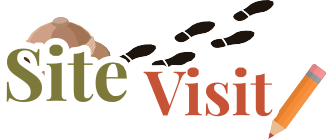 Bridf Introduction of planSince the early 19th century, numerous foreign businessmen came to China as the trade flourished. From 1842 onwards, a considerable number of them settled in Hong Kong and different ethnic groups have thus taken shape. By visiting their religious buildings, students will be offered an opportunity to appreciate the tolerance of and respect for other cultures in Hong Kong.This plan includes 1 lesson for pre-trip preparation, 1-2 lessons for students’ presentation and conclusion about their field visits. In addition, there are two suggested routes for the site visit.Pre-trip preparation: Different ethnic groups’ contribution to Hong Kong in its early decades and their religious culture (35 minutes)Site visit: Different religions and cultures in Hong Kong (3-4 hours)Concluding session: Religious buildings and the cultural diversity of Hong Kong (35-70 minutes)The plan also has some QR codes attached which link to relevant websites of the respective body that the religious architecture belongs to, Antiquities and Monuments Office or Lord Wilson Heritage Trust, so as to deepen students’ understanding of the religious architecture related to the route of the site visit.153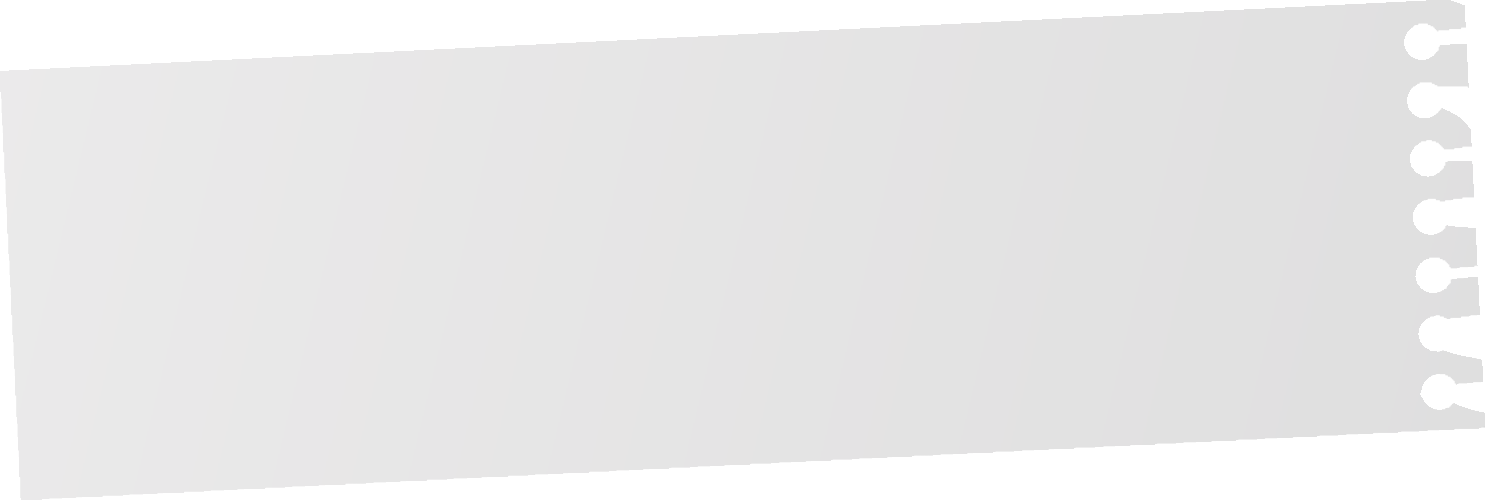 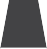 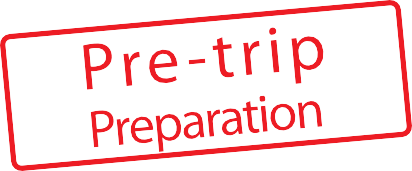 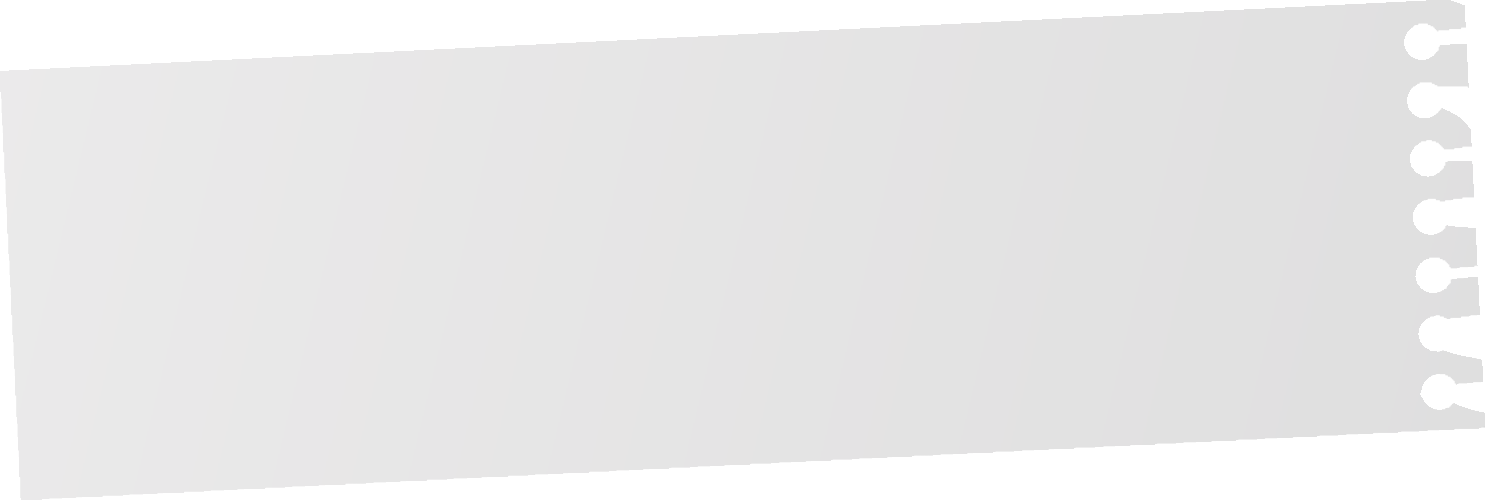 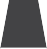 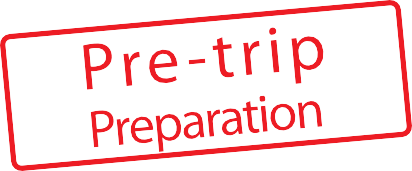 Different ethnic groups’ contribution to early Hong Kong and their religious culturesObjectives:Before the lesson, students should have:basic knowledge about the history of early Hong Kong up to the end of the late 19th century;basic knowledge on the social structure in the early days of Hong Kong up to the end of the late 19th century.At the end of the lesson, students should be able to understand:the main occupations and the contribution of the different ethnic groups who arrived Hong Kong in its early days up to the end of the late 19th century;the various religious cultures that the different ethnic groups introduced to Hong Kong and the subsequent formation of cultural diversity.154Duration 10 mins10 minsContentTo encourage the students to think about what they know about different ethnic groups in Hong Kong (in particular their places of origin, features, occupations and languages) (Worksheet 1)To briefly introduce the major occupations of different ethnic groups in early Hong Kong (see Appendix 1)Government OfficialsPolitician and businessmanDisciplinary ForcesMerchantsLabour and SeamenTo help students jot down the lives of people representing different ethnic groups and their contribution to Hong Kong (Worksheet 2)15 minsTo introduce religious buildings in Hong Kong by using the different ethnic groups’ religious faiths as an entry point (see Appendix 2)Christianity – The Hong Kong Catholic Cathedral of The Immaculate Conception, St. Margaret’s Church (Catholic); The Church of Christ in China Hop Yi Church, SKH St. Mary’s Church, SKH St. John’s CathedralIslam – Jamia Mosque, Masjid Ammar and Osman Ramju Sadick Islamic Centre, Kowloon Mosque and Islamic CentreJudaism – Ohel Leah SynagogueZoroastrianism – Zoroastrian BuildingSikhism - Khalsa Diwan Sikh TempleHinduism – Hindu Temple of Hong KongTo guide the students to summarise their basic knowledge about various religious faiths (Worksheet 3)155In Pursuit of Aspiration – History of Different Ethnic Groups in Hong Kong and their Contribution to the Development of Hong KongWorksheet 1What I know about different ethnic groups in Hong KongDo you know what different ethnic groups are there in Hong Kong? Where are they from? Draw pictures and/ or write in the table below to show how much you know about them.Where do they come from? For example:IndiaPakistan Nepalthe Philippines IndonesiaThailandWhat religions do they have? For example:Believes in Hinduism, Islam,Catholicism or other religions.Different ethnic groups in Hong KongWork in different jobs, for example:Reporters, Native-speaking English teachers, Engineers, Security guards, Couriers,Domestic helpers, etcFor example:Hindi, Urdu, Nepali, Filipino, Indonesian, Thai, etc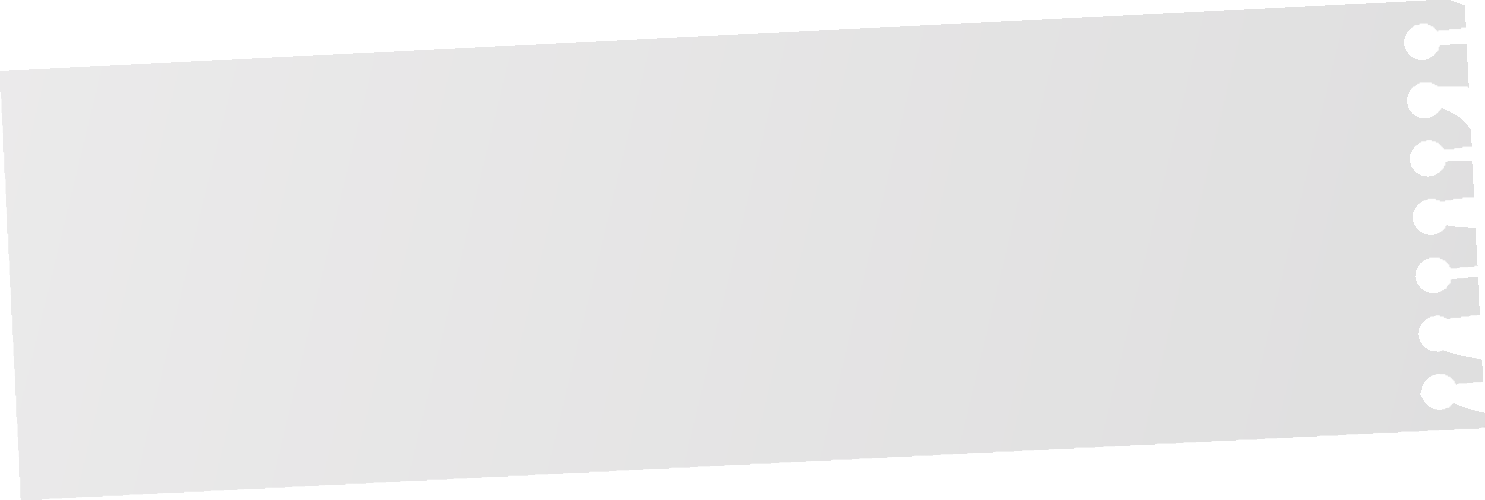 What are their occupations?	What are their languages?156In Pursuit of Aspiration – History of Different Ethnic Groups in Hong Kong and their Contribution to the Development of Hong KongWorksheet 2Different ethnic groups in Hong Kong –  Who’s Who and their occupationDifferent ethnic groups have had contributions to Hong Kong’s development. Write down your own observation about their lives and achievements.Which categories did their occupations belong to? Please write your answers in the left column.Among all historical figures and sources, which one is the most familiar to you? Why?157In Pursuit of Aspiration – History of Different Ethnic Groups in Hong Kong and their Contribution to the Development of Hong Kong158In Pursuit of Aspiration – History of Different Ethnic Groups in Hong Kong and their Contribution to the Development of Hong KongWorksheet 3Different ethnic groups in Hong Kong –  their religionsEach ethnic group in Hong Kong has its own religion and religious buildings. Do you have any idea about their religious buildings? Please fill in the form below with suitable answers.159Different ethnic groups and their religious buildings in Hong KongTarget group: Junior secondary studentsDuration:		about 3-4 hours for all checkpoints and 2 hours for any 3 checkpointsCheckpoints:	6 in totalSuggestions:Related topics:Select any 3 checkpoints for pre-trip preparation and the other 3 for site visits to facilitate comparison.Hong Kong’s Development and Growth up to the late 19th century/ The Growth and Transformation of Hong Kong in the 20th century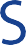 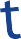 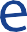 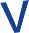 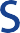 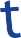 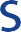 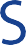 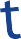 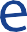 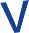 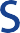 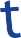 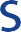 Objectives:Before the site visit, students should have basic knowledge ofthe lives and cultures of different ethnic groups (Refer to the relevant primary sources in Part B of this learning resource pack);the names of religious buildings of different ethnic groups;the routes and locations of different sites for field visits (Refer to the maps in the Site Visit).By the end of the visit, students are expected to understandthe features of religious buildings of different ethnic groups;the interaction between religious buildings and the community.Notes for arranging site visits:These trips are designed for achieving a better understanding of Hong Kong’s cultural diversity through the visits to different religious buildings;Inter-subject collaboration, subjected to the availability of school resources, is recommended for a broader perspective for the trip.Please take note that the total distance of the trips is considerably long. Teachers may make suitable adjustment.Please pay attention to the traffic in the area of visits, which is on most occasions busy.There is no parking space for large vehicles in Route 1. The best available option is public transport.Please note that some religious buildings are not open to the public.Guided tours are available in a number of destinations. Please make pre-arrangement with the relevant bodies.160Route 1 – Central to Mid-levels RouteStudents are advised to study information related to each checkpoint, and complete Worksheet 4 with their observations in the trip.Checkpoint ALascar Rows, Sheung Wan Address: Lower Lascar Row, Sheung Wan.Upper Station StreetTai Ping Shan StreetKui In FongCaine Road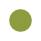 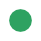 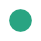 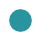 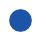 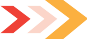 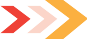 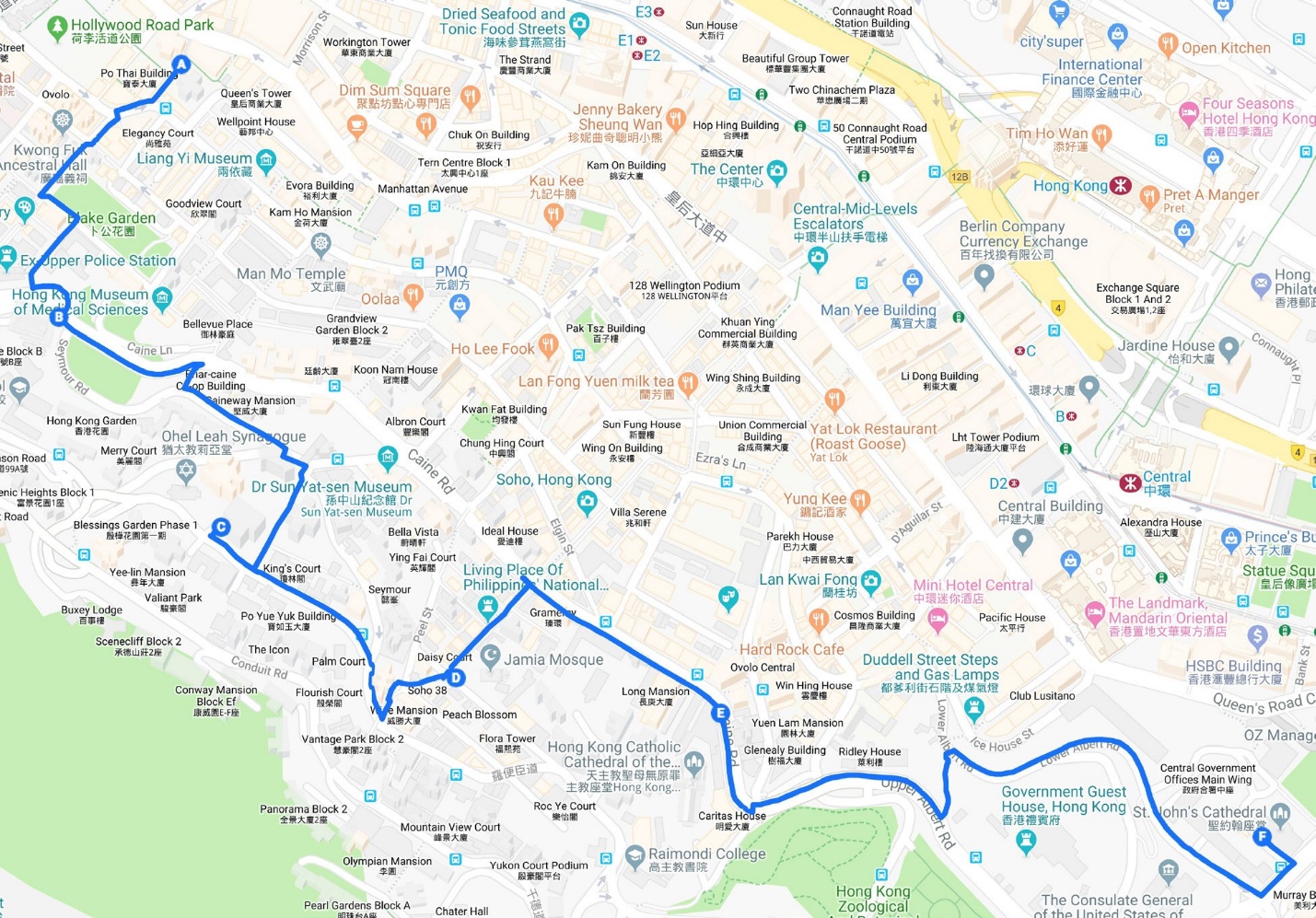 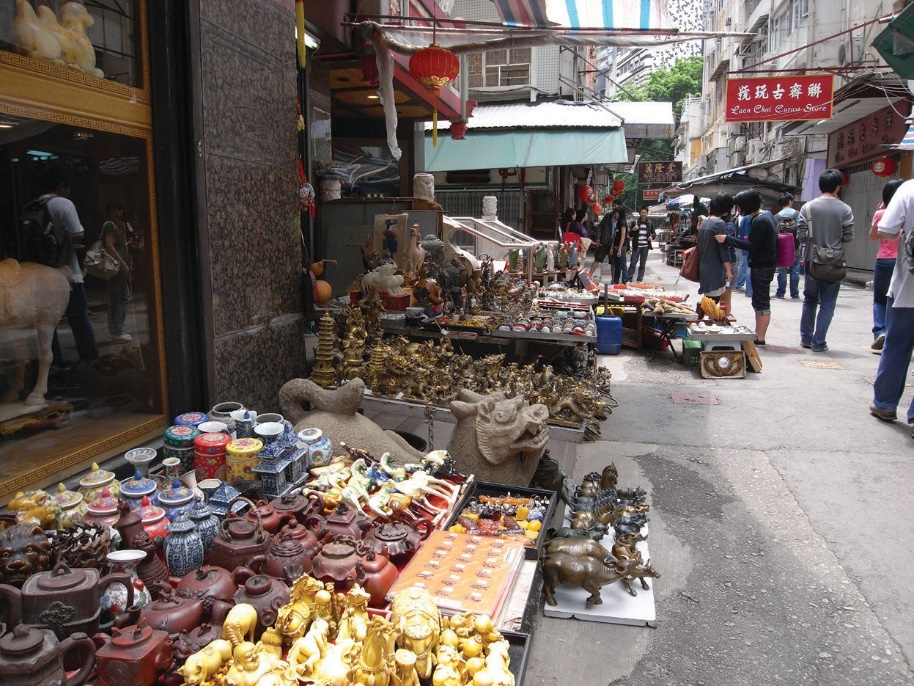 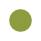 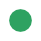 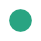 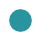 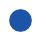 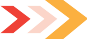 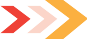 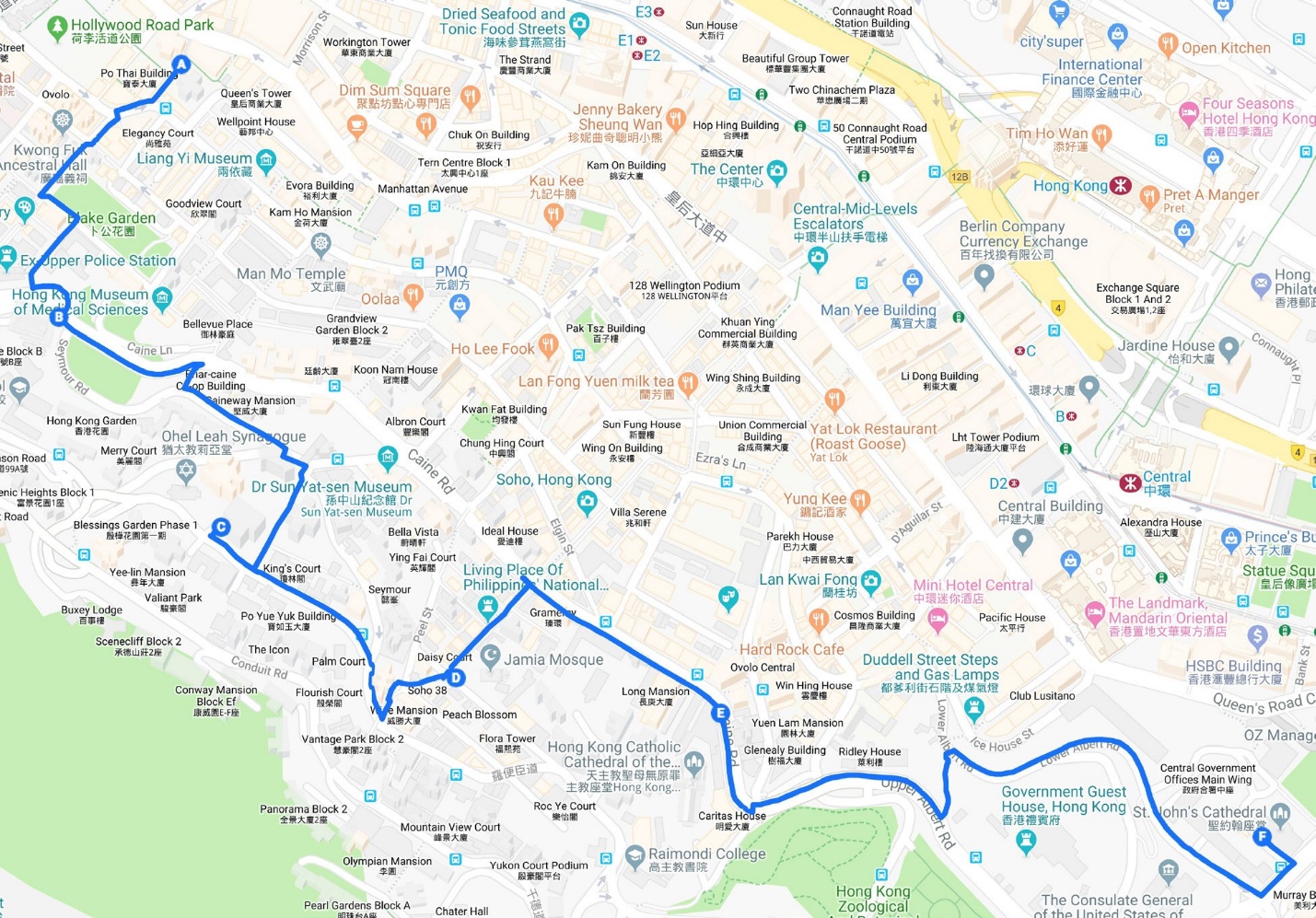 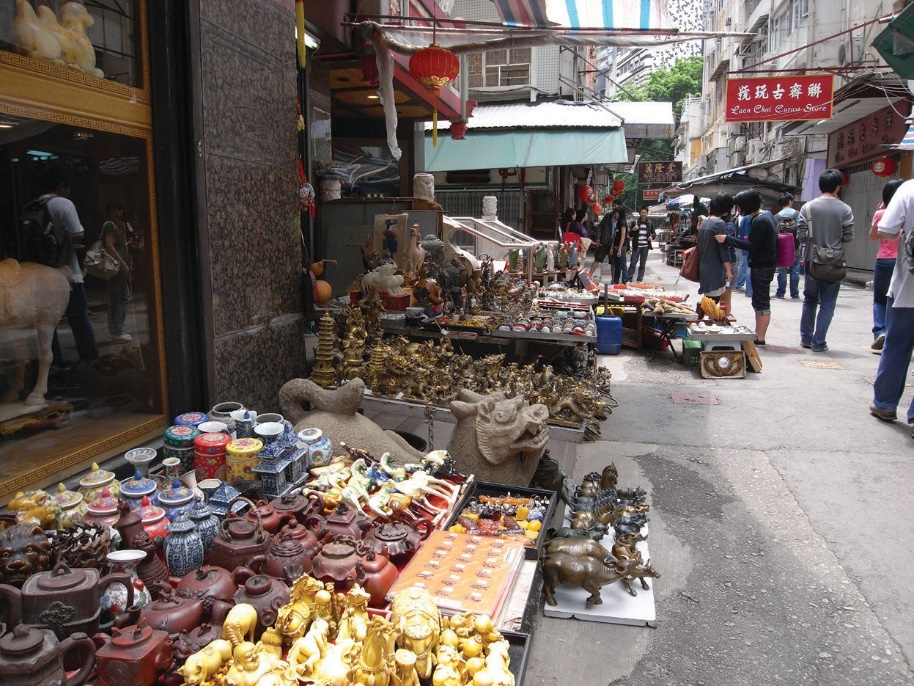 161Checkpoint BThe Church of Christ in China Hop Yat ChurchAddress: No. 2 Bonham RoadScan the QR code for further details (Chinese version only)Caine RoadCheckpoint CSeymour RoadCastle RoadRobinson RoadThe Ohel Leah Synagogue Address: 70 Robinson Road, Mid- levelsScan the QR code for further detailsRobinson RoadCheckpoint DPeel StreetMosque JunctionShelley StreetJamia Mosque (Jamia Masjid or Shelley Street Mosque) Address: 30 Shelley Street, Central, Hong Kong.Scan the QR code for further detailsShelley Street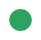 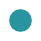 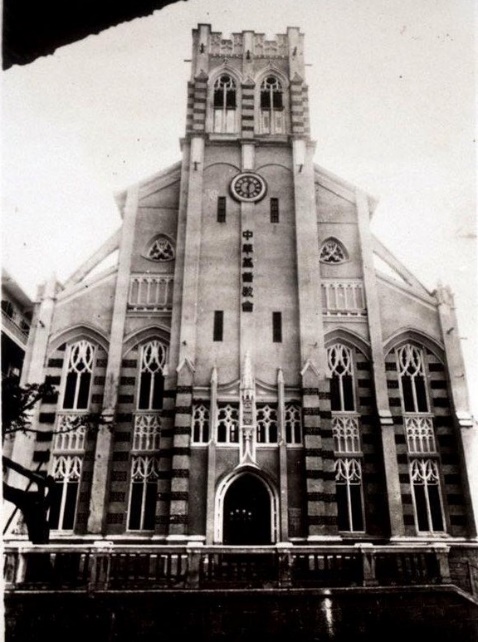 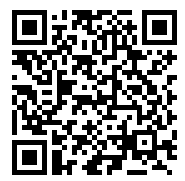 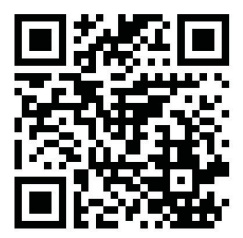 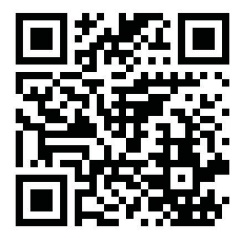 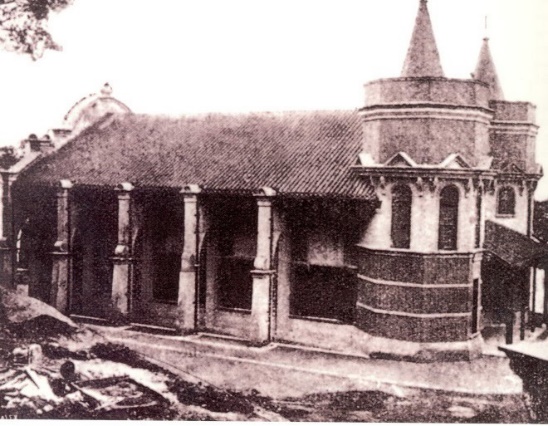 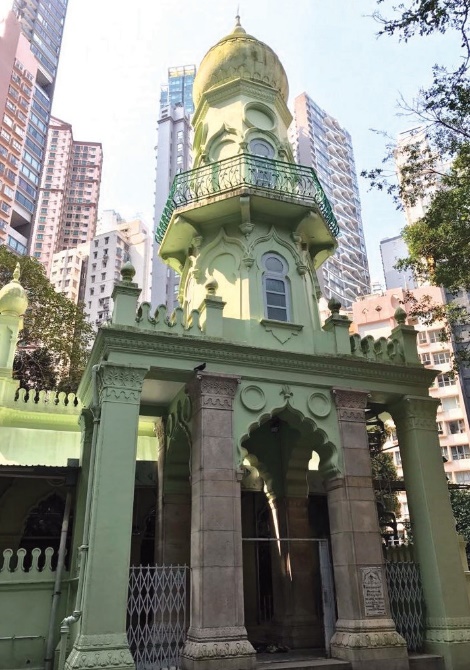 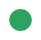 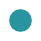 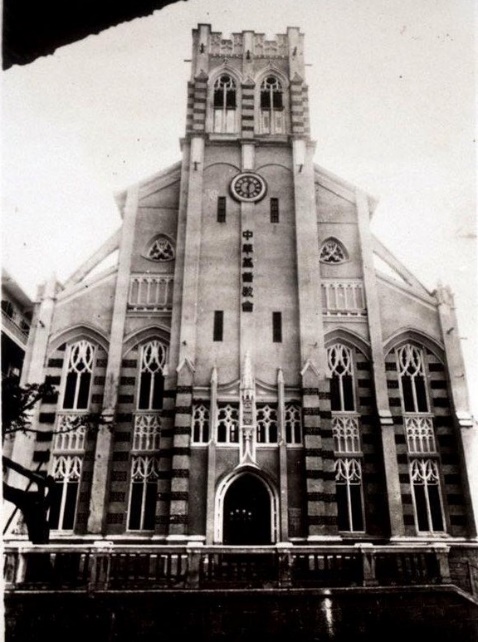 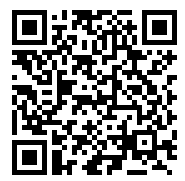 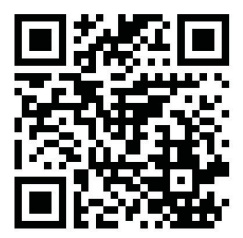 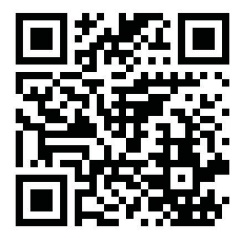 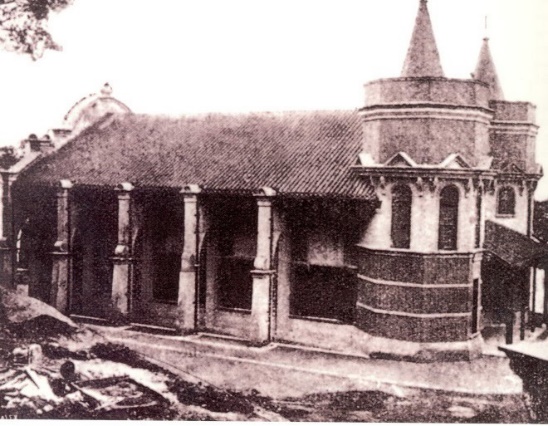 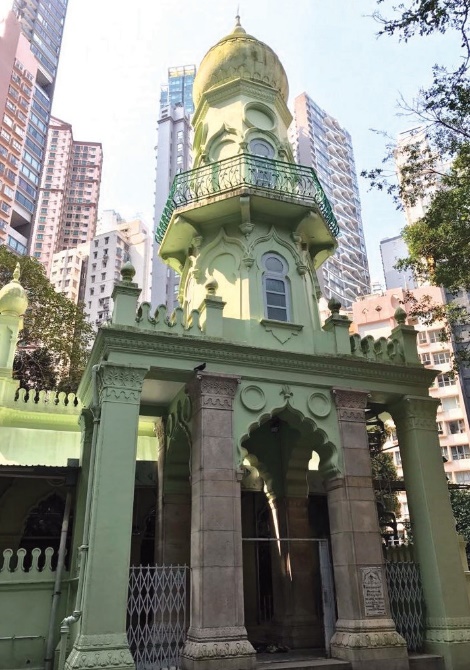 Caine RoadGlenealy162St. Joseph Terrace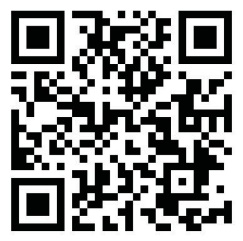 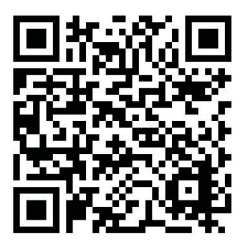 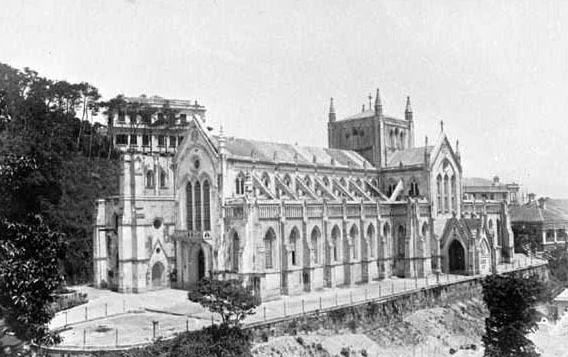 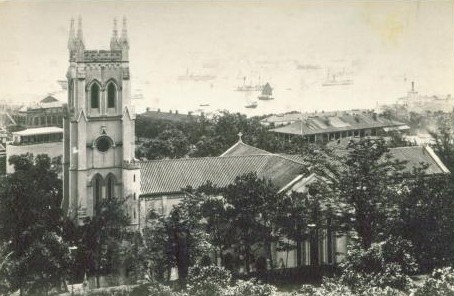 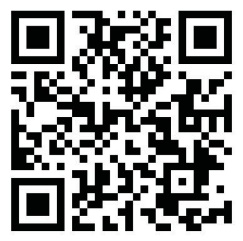 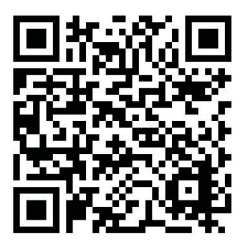 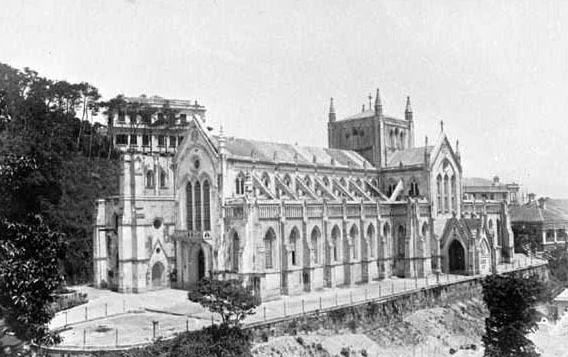 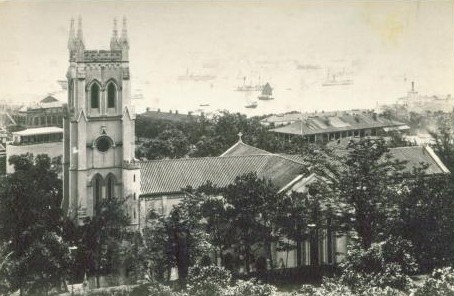 Checkpoint EThe Hong Kong CatholicCathedral of the Immaculate ConceptionAddress: 16 Caine RoadGlenealy	Upper Albert RoadCheckpoint FSKH St. John's CathedralAddress: 4-8 Garden Road, Central, Hong Kong.163In Pursuit of Aspiration – History of Different Ethnic Groups in Hong Kong and their Contribution to the Development of Hong KongWorksheet 4Religion, religious buildings and cultural diversity (Central-Mid-levels Route)During the visit to these sites and religious religious buildings, understand the stories of different ethnic groups living in early Hong Kong up to the end of the late 19th century. Complete the worksheet based on your observations and put photos in the spaces below for comparison.164In Pursuit of Aspiration – History of Different Ethnic Groups in Hong Kong and their Contribution to the Development of Hong Kong165In Pursuit of Aspiration – History of Different Ethnic Groups in Hong Kong and their Contribution to the Development of Hong KongWith reference to your observations during the visit, do you think there is cultural diversity in Hong Kong? Illustrate your answer with an example you have seen during the visit.166In Pursuit of Aspiration – History of Different Ethnic Groups in Hong Kong and their Contribution to the Development of Hong Kongand complete Worksheet 5 based on their observations in the trip.Checkpoint AHKSKH St. Mary’s Church Address: No. 2A Tai Hang Road, Causeway BayScan the QR code for further details (Chinese version only)Causeway Bay RoadLeighton RoadCheckpoint BZoroastrian Building Address: 101 Leighton Road, Causeway BayScan the QR code for further detailsLeighton Road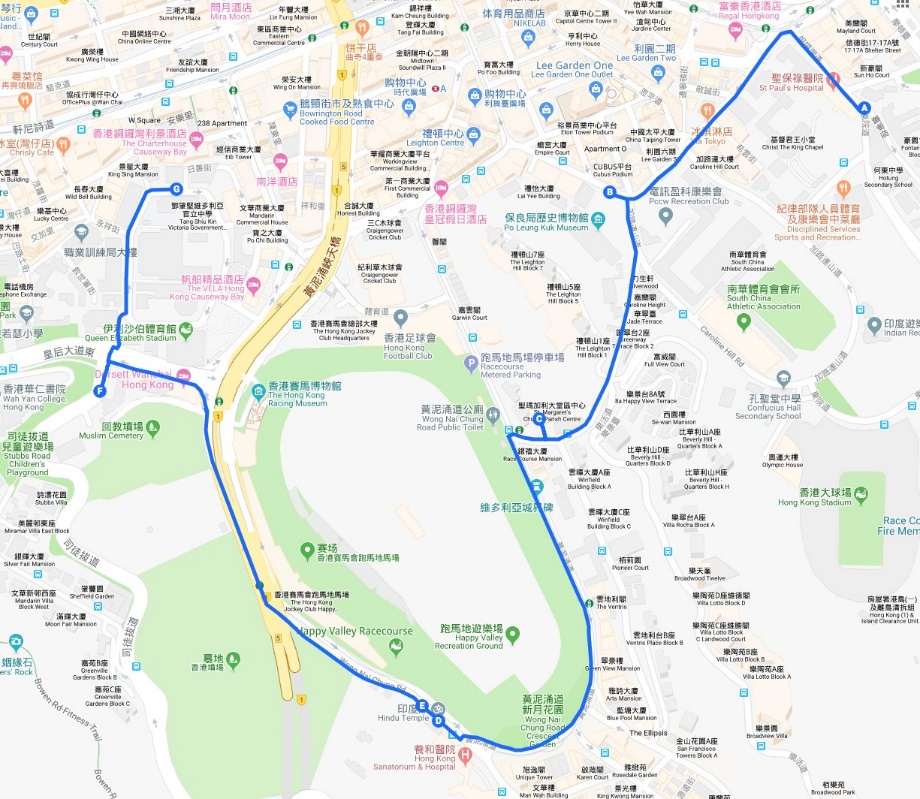 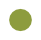 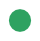 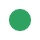 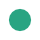 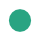 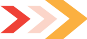 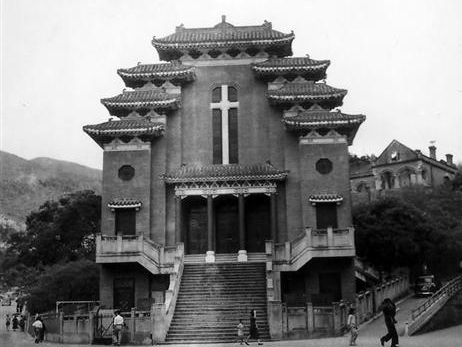 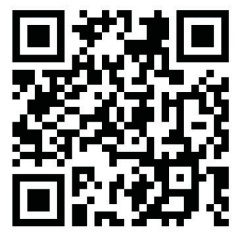 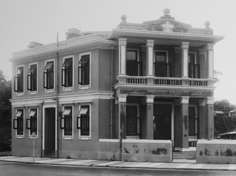 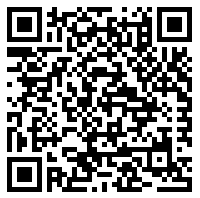 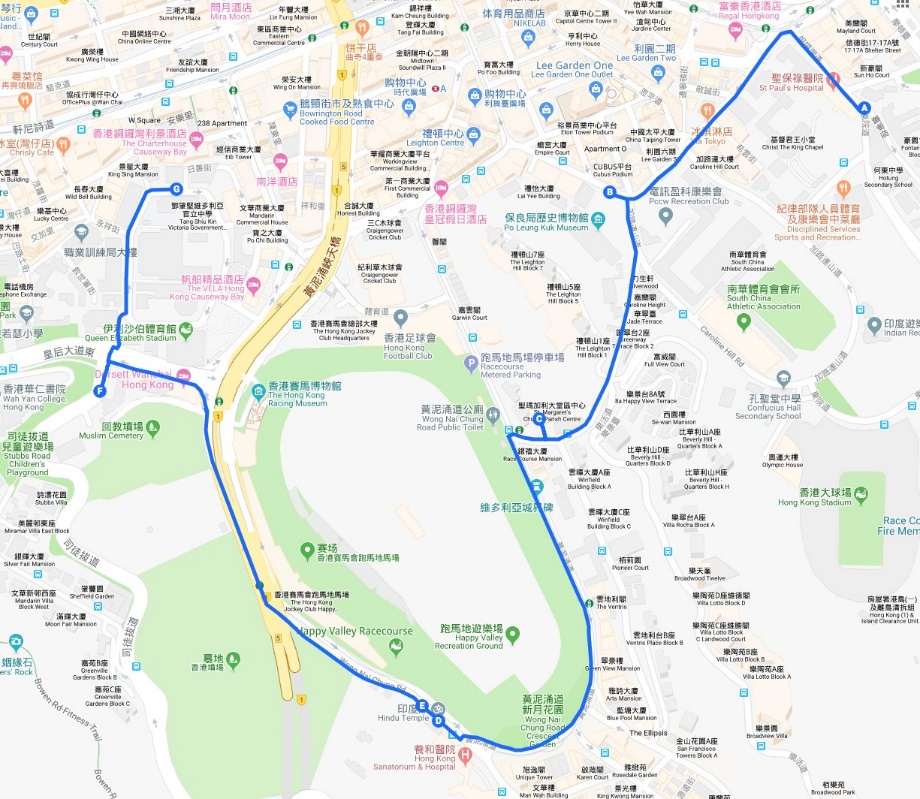 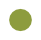 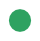 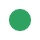 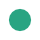 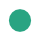 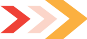 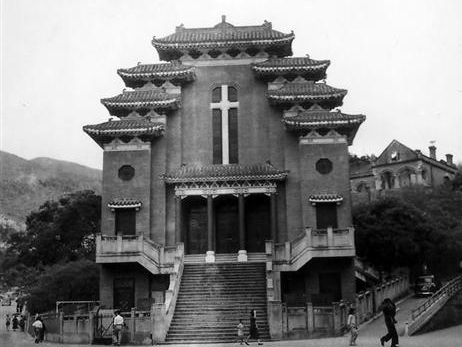 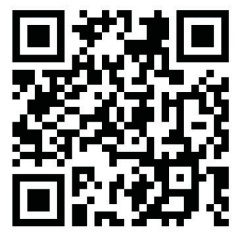 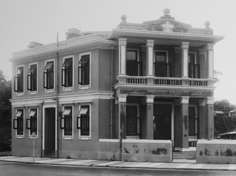 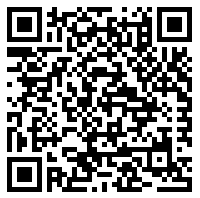 Wong Nai Chong Road167In Pursuit of Aspiration – History of Different Ethnic Groups in Hong Kong and their Contribution to the Development of Hong KongCheckpoint CSt. Margaret’s Church Address: 2A Broadwood Road, Happy ValleyScan the QR code for further detailsWong Nai Chong RoadCheckpoint DHindu TempleAddress: NO. 1B Wong Nai Chong Road, Hong KongScan the QR code for further detailsWong Nai Chong RoadCheckpoint EParsee CemeteryAddress: Wong Nai Chong Road, Happy Valley, Hong KongScan the QR code for further detailsWong Nai Chong RoadQueen’s Road East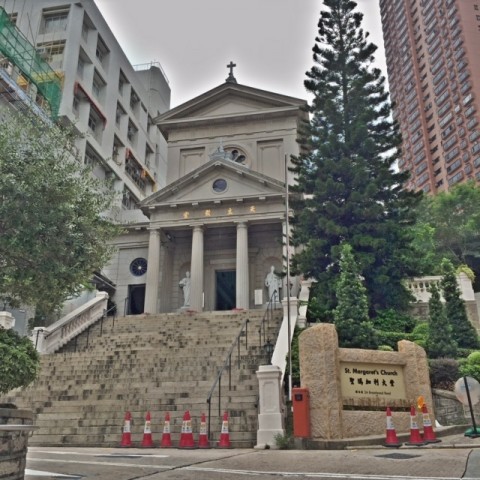 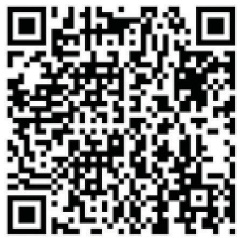 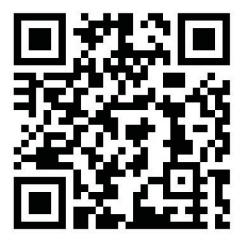 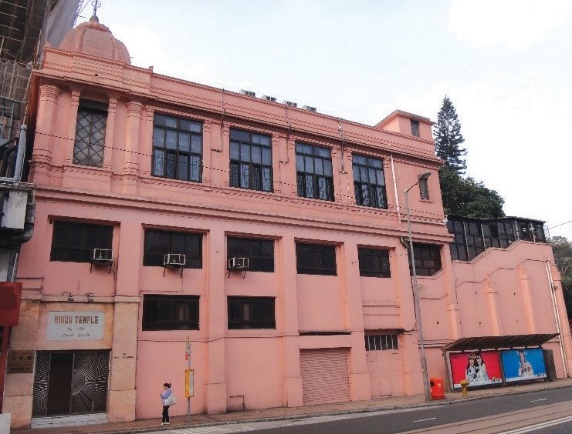 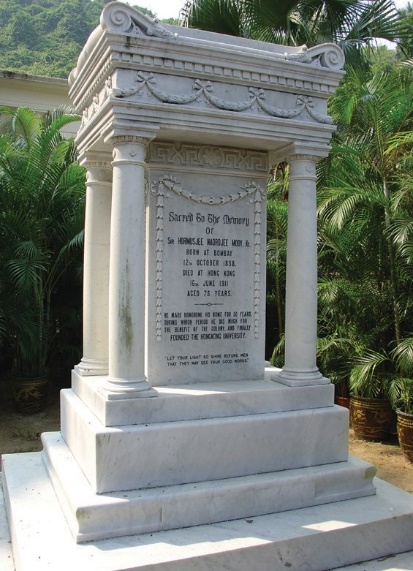 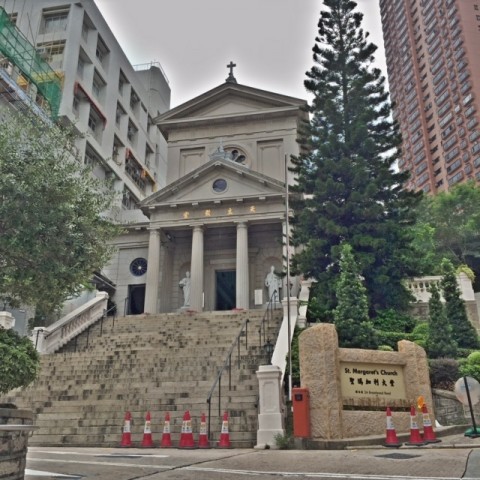 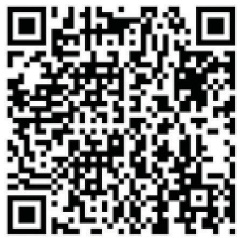 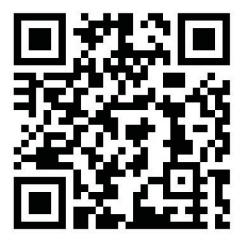 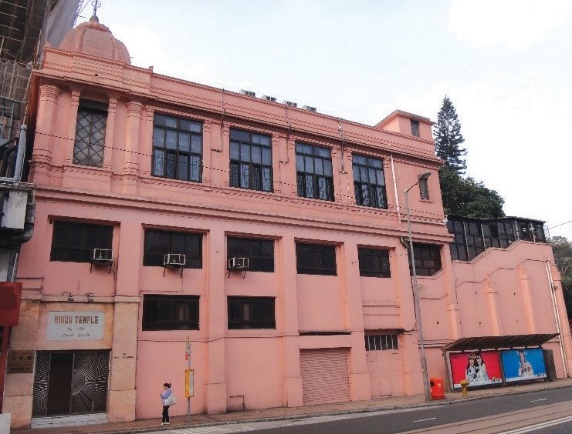 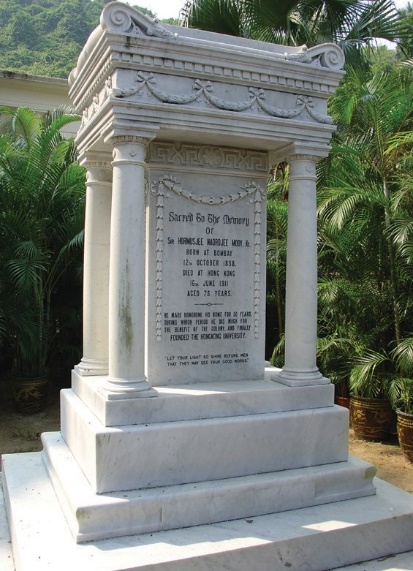 168In Pursuit of Aspiration – History of Different Ethnic Groups in Hong Kong and their Contribution to the Development of Hong KongCheckpoint FSikh TempleAddress: No. 371 Queen’s Road East, Wan ChaiScan the QR code for further detailsQueen’s Road EastCheckpoint GOi Kwan Road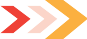 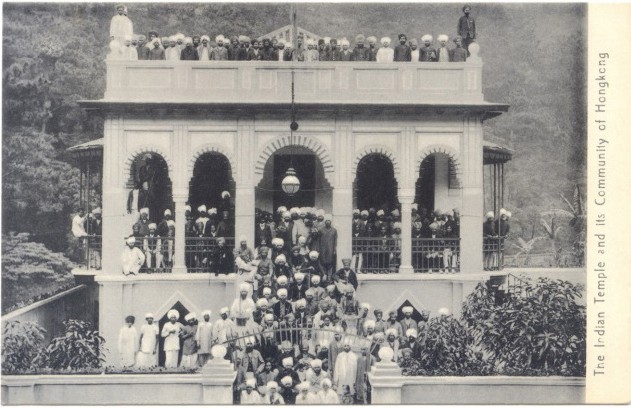 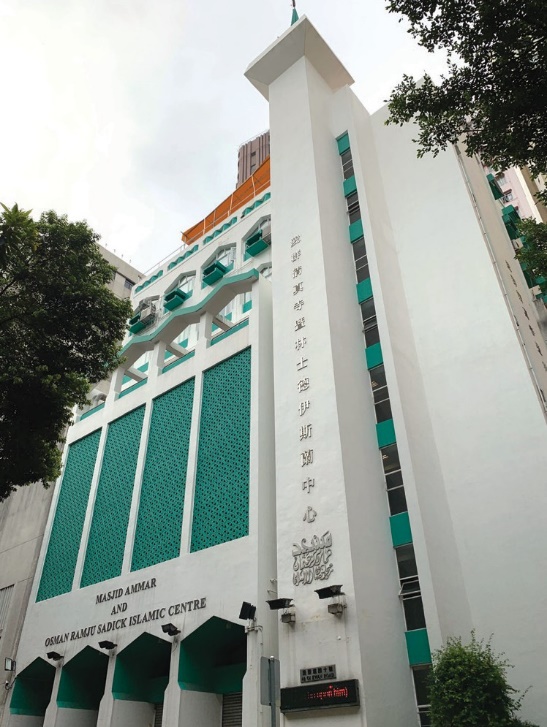 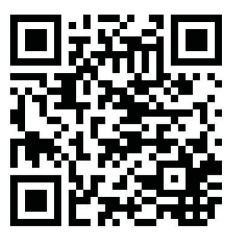 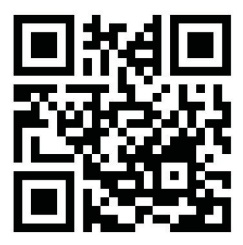 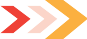 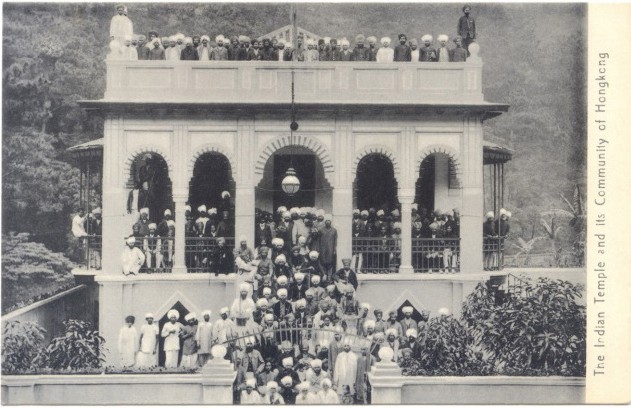 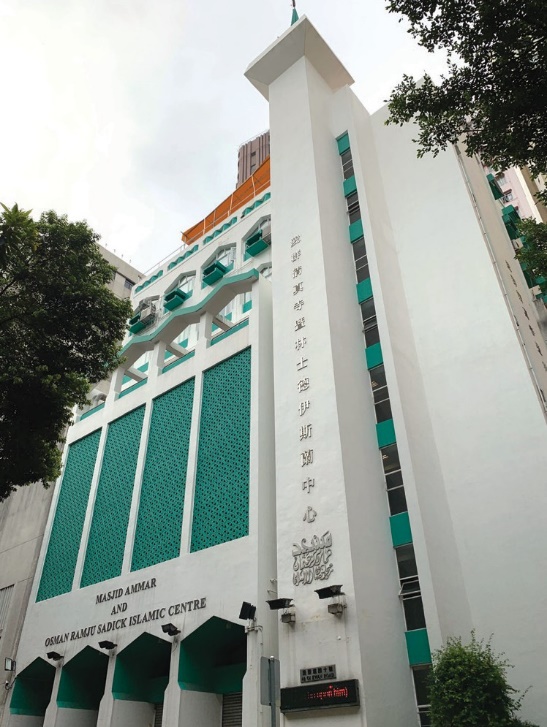 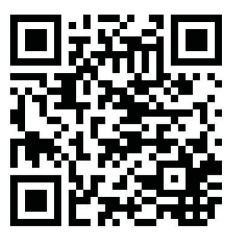 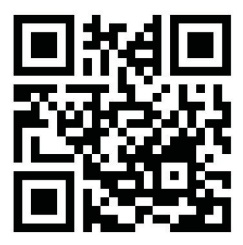 Masjid Ammar and OsmanRamju Sadick Islamic CentreAddress: 40 Oi Kwan Road, Wan ChaiScan the QR code for further details169In Pursuit of Aspiration – History of Different Ethnic Groups in Hong Kong and their Contribution to the Development of Hong KongWorksheet 5Religious faiths, religious buildings and cultural diversity  (Causeway Bay Route)During the visit to these religious buildings, understand the stories of different ethnic groups living in early Hong Kong up to the end of the late 19th century. Complete the worksheet and put photos in the spaces below for comparison.170In Pursuit of Aspiration – History of Different Ethnic Groups in Hong Kong and their Contribution to the Development of Hong Kong171In Pursuit of Aspiration – History of Different Ethnic Groups in Hong Kong and their Contribution to the Development of Hong KongWith reference to your observations during the visit, do you think there is cultural diversity in Hong Kong? Illustrate your answer with an example you have seen during the visit.172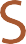 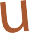 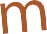 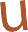 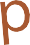 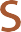 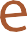 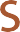 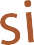 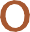 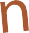 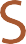 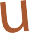 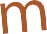 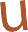 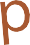 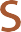 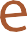 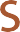 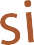 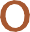 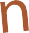 Observing cultural diversity in Hong Kong from different ethnic groups and their religious culturesObjectives:The pre-requisites for the lesson are:1.knowledge on different ethnic groups’ contribution to Hong Kong; 2.knowledge on the religious faiths related to different ethnic groups; 3.observation on the co-existence of Chinese and western cultures.At the end of the lesson, the students should be able to:understand the cultural inclusiveness of Hong Kong through their enquiry on different ethnic groups’ contribution to Hong Kong;understand the cultural diversity in Hong Kong by observing the peaceful co- existence of different ethnic groups in Hong Kong.173In Pursuit of Aspiration – History of Different Ethnic Groups in Hong Kong and their Contribution to the Development of Hong KongReferences丁新豹主編：《香港歷史散步 ( 增訂版 ) 》( 香港：三聯書店，2014 年 )丁新豹、盧淑櫻：《非我族裔：戰前香港的外籍族群》( 香港：三聯書店，2014 年 )Paul, O’Connor, Islam in Hong Kong: Muslims and Everyday Life in China’s World City, Hong Kong: Hong Kong University Press, 2012.The Hong Kong Catholic Cathedral of the Immaculate Conceptionhttp://cathedral.catholic.org.hk/The Church of Christ in China Hop Yat Churchhttps://hkgc.hopyatchurch.org.hkSKH St. Mary’s Churchhttp://dhk.hkskh.org/ SKH St. John’s Cathedralhttp://www.stjohnscathedral.org.hk/St. Margaret’s Churchhttp://smc.catholic.org.hk/A Study of Cemeteries for Ethnic Minorities in Hong Kong, The Lord Wilson Heritage Trusthttps://www.lordwilson-heritagetrust.org.hk/en/projects/project_listing/project_details/10-      207.htmlHindu Association Hong Konghttp://www.hinduassociationhk.com/Khalsa Diwan (Hong Kong) Sikh Templehttp://www.khalsadiwan.com/The Incorporated Trustees of the Islamic Community Fund of Hong Konghttp://www.islamictrusthk.org/                 Understand the origins of the Jews, the famousJewish families in Hong Kong and their contributionsTrace the historical development and analyse cause- and-effect relationshipUse collaboration skill, critical thinking skill,self-learning skill and information technology skillCare about othersAppreciate the spirit of mutual help and inclusiveness among different ethnic groupsAccept differences in cultures and respect for the others猶太人The Jews沙遜家族Sassoon Family嘉道理家族Kadoorie Family猶太教莉亞堂Ohel Leah Synagogue集中營Concentration Camps賽法迪猶太人Sephardi Jews阿什肯納茲猶太人Ashkenazi Jews猶太新年Rosh Hashanah普珥節Purim啹喀GurkhaJewish groupsItemSephardi JewsAshkenazi JewsWhy Jews came to Hong KongThe advantages of Hong Kong's business development under British ruleIn exile, persecuted by European political movements; attracted by the stability in Hong KongWhat they worked for livingBuilt a business kingdomRun small restaurants, engaged in entertainment businessesWhere they came fromMiddle-eastEuropeEconomic statusWith big capitalWith some capital, some are professionalsEconomic aspectThe Jews were good at calculation (Source B) and some had abundant capital and had extensive business experience (Source C), bringing business opportunities to Hong KongSocial aspectThe Jews had strong will (Source B); some were professionals (Source C), bringing good quality of labor force to Hong KongRelated to Sassoon’sRelated to Kadoorie’sFor reference:David Sassoon & Co.: First they engaged in trade, later invested in real estate, shipping and banking.Ohel Leah Synagogue: Built in 1901, it is the only existing synagogue in China. Sassoon’s Brothers donated land to finance the construction of the church in dedication to their mother Leah Elias Sassoon.Sassoon Road: The road is located in Southern District of Hong Kong Island, linking the area around Queen Mary Hospital at Pokfulam Road in Western Highlands and Sandy Bay near Victoria Road.For reference:Kadoorie Farm and Botanic Garden: Founded by Kadoorie brothers in 1951, it engaged in research and development of agricultural technology.Kadoorie Hill: There are two major roads, one of which is named Kadoorie Road.Sir Ellis Kadoorie Secondary School : It was established in 1890 with funding fromthe Kadoorie family. In 1916, Hong Kong government took over the management of the school.YearPopulation187165188171189716319112311921126Source CSource DJewish New Year lasts for two days.The curtain of David’s Star is placed in the pray room of the Synagogue.There are blasts of the Shofar. The most important is the first set of thirty.A Menorah placed in the middle of the table.To give charity, have a haircut and shave.Chairs arranged in rows for prayers.SourceEvidence/examplesContributionsAKadoorie family established China Light and Power Company (CLP) in 1901.Provided electricity for Kowloon and the New Territories.BKadoorie Agricultural Aid Association was founded in 1951 by the Kadoorie family.Provided agricultural training, interest-free loans, built andpromoted farming, demonstrated various methods of farming and carried out breeding improvement work.CThe army invited Kadoorie to give agricultural training to those retired Gurkhas.Facilitated the Gurkhas to merge with society to ensure their livelihoodafter retirement.Source A—Discussion QuestionsSource B—Discussion QuestionsWhich type of source—primary or secondary— does Source A belong to?Which type of source—primary or secondary— does Source B belong to?Identify the issue that caused Governor Nathan’s feeling of regret.Infer one contribution that made by Governor Nathan to Hong Kong.Why did he feel so regretful?Suggest one reason for renaming ‘Robinson Road’ to ‘Nathan Road’.Infer one contribution that made by Governor Nathan to Hong Kong.Identify one contribution that made by Governor Nathan in fostering the connection between the Mainland and Hong Kong.Source ASource BIt is a primary source, as the source was extracted from a newspaper that published at that time, and the news article was directly reporting the situation at that time.It is a secondary source, as the source was adapted from an article concerning the contributions of Governor Nathan.It was because Governor Nathan could not witness the launch of Kowloon-Canton Railway Corporation (KCRC) before he left his office.Governor Nathan improved the transportation of Hong Kong, as he decided to widen and extend roads.It was because Governor Nathan actively engaged in the construction of the railway.As Governor Nathan made extraordinary contributions to the development of Kowloon, so the road was re-named in memory of his contributions.Governor Nathan’s effort improved the transportation of Hong Kong and the KCRC benefited the communication between the Mainland and Hong Kong.Governor Nathan played an active role in the planning and construction works of the KCRC. This benefited the communication between the Mainland and Hong Kong in the long run.The following picture shows the first power plant located in Chatham Road, Hung Hom. It was built and commenced service in 1903.The following picture shows the power plant in Hok Yuen, Kowloon, in 1925.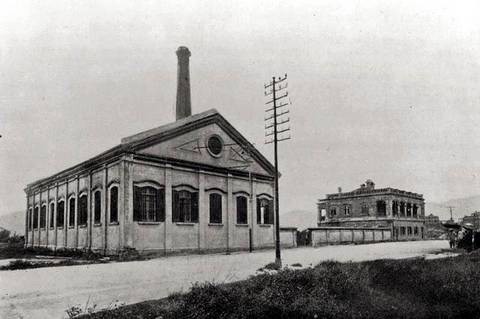 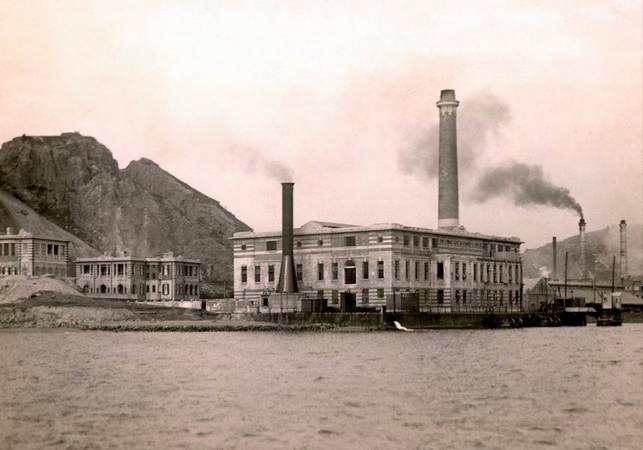 Then and now: Located in  nowadays Chatham  Road and the roundabout on Princess Margaret	 Road	. The plant was relocated to Hok Yuen, Hung Hom in 1921.Then and now: Today’s  Laguna Verde  , Hung Hom. Do you know about the story of the plant during the Japanese occupation?The following picture shows the headquarter of an energy company, which was completed in 1940.Find a picture of today’s CLP headquarter, and stick it here.Find a picture of today’s CLP headquarter, and stick it here.Find a picture of today’s CLP headquarter, and stick it here.Find a picture of today’s CLP headquarter, and stick it here.Find a picture of today’s CLP headquarter, and stick it here.Then and now: Locates in	nowadays Argyle Street, Ho Man Tin, Kowloon	.The historical origin of the headquarter is closely related to the high-class residential area in  Kadoorie Hill .Source: Hong Kong Heritage Projecthttps://www.hongkongheritage.org/Pages/picture_gallery.aspx?F1JHFosXlJv2cuRBxeowdv3kQcI+      d0hTVlBuvjGXo67R5B3MdswK7Q==Source: Hong Kong Heritage Projecthttps://www.hongkongheritage.org/Pages/picture_gallery.aspx?F1JHFosXlJv2cuRBxeowdv3kQcI+      d0hTVlBuvjGXo67R5B3MdswK7Q==Source: Hong Kong Heritage Projecthttps://www.hongkongheritage.org/Pages/picture_gallery.aspx?F1JHFosXlJv2cuRBxeowdv3kQcI+      d0hTVlBuvjGXo67R5B3MdswK7Q==Source: Hong Kong Heritage Projecthttps://www.hongkongheritage.org/Pages/picture_gallery.aspx?F1JHFosXlJv2cuRBxeowdv3kQcI+      d0hTVlBuvjGXo67R5B3MdswK7Q==For details, please watch the video clip about the China Light and Power Co. Ltd.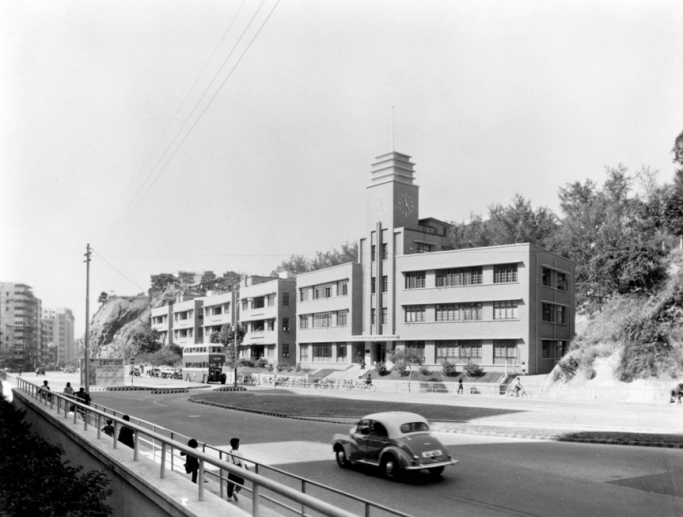 For details, please watch the video clip about the China Light and Power Co. Ltd.For details, please watch the video clip about the China Light and Power Co. Ltd.For details, please watch the video clip about the China Light and Power Co. Ltd.Name of the entrepreneursElly Kadoorie, Lawrence Kadoorie and Horace KadoorieName of the entrepreneursElly Kadoorie, Lawrence Kadoorie and Horace KadoorieEthnic groupsJewsDid they start their enterprise in Hong Kong?YesName of their enterprisesCLP group, the Hongkong and Shanghai Hotels Limited. Kadoorie Agricultural Aid Association (KAAA)Situation during Japanese occupation of Hong KongElly Kadoorie was ordered to destroy the power generator. He then left Hong Kong for the mainland.How did their enterprises contribute to Hong Kong’s development?The CLP Group provides energy to Hong Kong.The Peninsula Hotel hosts numerous visitors from all over the world.KAAA provided necessary assistance to villagers in the New Territories.Before the founding of KAAAAfter the founding of KAAAPoverty alleviationMany refugees from the mainland had no home.KAAA helped the new arrivals to establish their farms.  Hundreds of these families	 were settled in the newly established sites.They joined the experimental farms to practice farming and keep livestock.IrrigationWithout any modern irrigation network.The settlers constructed the irrigation network with KAAA materials.Irrigation improved crop yield and increased the farmers’ earnings.Agricultural TechnologyAgricultural technology was lagging behind.Exploding fire crackers used to be the traditional way to frightening off crop devouring pests.In 1955 Horace Kadoorie started giving away agricultural tools such as 200 threshing machines and more than 2000 of the sprayers loaded with insecticides and so on. While labour cost was lowered, the effectivenessof agricultural production was raised. Having practiced farming and livestock keeping in terrain area in Pak Ngau Shek experimental farm, the KAAA learned a very good lesson from it. This experience was, in turn, passed to other farmers, and ultimately benefitted the agricultural development of Hong Kong.Livestock TechnologyAt that time, the local strain of Cantonese pig was generally physically unattractive and not good for eating.With the help of KAAA, the healthiest local strain of pig was cross bred with imported animals. The succulent Pak Ngau Shek special was emerged.TransportationThere were no roads in the settlers’ community and it was inconvenient for traffic.The paths and tracks across the hillsides were surfaced with cement. These paths	 gave the settlers access to markets and their children to schools. The whole communitywas brought closer together and linked more firmly to the life of Hong Kong.              Understand the origins of the Parsis, famous Parsis in Hong Kong and their contributions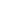 Understand different interpretations on historical eventsUse collaboration skill, critical thinking skill, self-learning skill and information technology skill                Care for others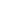 Appreciate the religion and culture of different ethnic groups Learn the values of perseverance and commitment巴斯人The Parsis羅旭龢爵士Sir Kotewall, R.H.米泰華拉Dorabjee Naorojee Mithaiwala麼地爵士Sir Mody, H.N.J. H. 律敦治Ruttonjee, J.H.香港大學The University of Hong Kong律敦治療養院Ruttonjee Sanatorium瑣羅亞斯德教（拜火教）ZoroastrianismProfile of Sir Robert KotewallProfile of Sir Robert KotewallEthnicParsiPraise of newspaperSilver tongueHonourKnighted by the British government in 1938Year to join theExecutive Council1936Charity organisations that servedthe Tung Wah Group of Hospitals, Po LeungKuk, and the Hong Kong Society for the Protection of ChildrenYear of death1949Role of Robert Kotewall between the local Chinese and the British:As an official representative of local Chinese, he had been served as a bridge between the government and the ordinary citizensContribution made by Robert Kotewall during the Hong Kong-Canton General Strike:Helped the government to maintain stability, and negotiated with the Canton government so as to resume the transportation between the two citiesRepresented the Hong Kong citizens after the strike, and negotiated with the British government for a large amount of loanSuggested the government to lower the Rates, which eventually benefited house-owners.The reason for Robert Kotewall to be known as ‘silver tongue’:Representing the Hong Kong citizens, he made strong arguments in the meeting negotiating with the British government for a large amount of loan. His renowned speech was known as ’30 million speech’ among the public. His eloquence won him the reputation of ‘silver tongue’Name :Sir Hormusjee N ModyJehangir Hormusjee RuttonjeeEthnic :ParsiParsiAspect ofcontribution :EducationMedicalMajor contribution :HKU Main BuildingRuttonjee SanatoriumYearCareer/BusinessRelated informationRemarks1852Came from BombayWorked in the Duddell Trading Company1863Owned a bakerySigned a contract with the military force for providing daily necessitiesMade profit and invested in hotel business1870Owned several high class hotels in Hong Kong and Kowloon1880Provided ferry service to link up Hong Kong and KowloonEstablished Kowloon Ferry Company with four ferriesI n 18 9 5 , C h a t e r , a n Armenian, bought the company and renamed it Star Ferry                 Understand Europeans’ purposes of coming to Hong Kong and their lives and contributions in Hong Kong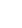 Identify characteristicsUse collaborative skill, critical thinking skill, self-learning skill and information technology skill                 Tolerate and respect other culturesAppreciate the contributions of Europeans in Hong Kong Develop empathy and the spirit to care for the others郭士立Gützlaff, K. F. A.沙皇尼古拉二世Czar Nicholas II布力架Braga, Jose Pedro德國人the Germans葡萄牙人the Portuguese俄羅斯人the Russians九龍玫瑰堂Rosary Church, KowloonYear1871187618811891189719011906191119211931German1701541882083664457383423179Portuguese1,3671,7181,8692,0892,2671,9562,3102,5582,6093,198Russian617141515291036127The GermansThe PortugueseThe RussiansTheir first club house was set up in Wanchai in 1859. In 1899, they had their club house building in Kennedy Road. Inside the building, there were a restaurant, a library, a billiard room and a bowling alley etc.Club Lusitano was set up in 1866 for the purpose of social gathering.In 1925, Club Recreio was opened with courts for playing wooden balls, tennis, hockey and bowling greens.No club house was set up before the Second World War. In 1938, Amateur Sporting Association was set up and it had wooden ball game with Navy Junior Team.Number of people engaged in commerceNumber of people engaged in commerceNumber of people engaged in commerce184935 persons serving in 22 trading companies.35 persons serving in 22 trading companies.1861113 persons serving in 46 trading companies.14 trading companies opened by the Portuguese.Famous trading companiesFamous trading companiesFamous trading companies1844Noronha & Co.I t w a s t h e f i rst p r i n t i n g company in Hong Kong.  I t p r i n t e d t he H ong K ong G o v er n m en t G a z e t t e a n d of f i c ial printed document s s i n c e 1 8 5 9 a n d w a s t h e former Government Logistics Department.1857Rozario & Co.It was engaged in exporting d a i l y n e c e s s i t i e s t o S a n Francisco and Honolulu.1904Cruz, Basto & Co.It was engaged in importing f lour and dair y foods f rom Australia as well as silk and santalum album business.Sourceevidence / exampleSignificanceSource AHong Kong Police employed some Russian residents for the Anti-Piracy GuardActed as an important Navy force to protect the shipping from piracy.Source BGerman owned Soap Factory in Hong KongProvided job opportunities for Hong Kong people.Source CThe first branch of the Melchers & Co in China was established in Hong Kong in 1866.Provided job opportunities for Hong Kong people and expanded Hong Kong’s trading business to East Asia.Source DCarlowitz & Co. , German- capital Corporation in East Asia.Expanded Hong Kong’s trading business to East AsiaSource ENoronha & Co. owned by the PortugueseThe first publishing company in Hong KongSource FJose Pedro Braga was an important politician and merchant in Hong Kong.A member of the Sanitary Board and the Legislative Council and had served in leading firms such as the Hong Kong, Canton and Macau Steamboat Co. Ltd. and the Hong Kong Rope Manufacturing Co., Ltd.Source GBraga, a Portuguese, established an agricultural association in the New Territories.Improved quality of both agriculture and farming products.Understand how the different ethnic groups of different periods make a living in Hong Kong as well as theirhistory and cultureIdentify the usefulness and limitations of historical sources Use critical thinking skill, self-learning skill and information technology skillCare for othersAppreciate the cultures of different ethnic groupsTolerate and care for the others, and Cherish all around in the presence印度人the Indians錫克人the Sikhs菲律賓人the Filipinos錫克教Sikhism中區警署（大館）Central Police Station (Tai Kwun)19791981198319851987200120062011ThePhilippines9,50015,10024,20032,20039,100142,556112,453133,018Thailand6,2008,6009,2009,60010,10014,34211,90011,213Indonesia2,7003,5003,7003,9003,30050,49487,840133,377麼地爵士Sir Mody, H. N.遮打爵士Sir Chater, Catchick Paul彌敦爵士Sir Nathan, Matthew嘉道理家族Kadoorie Family九龍半島Kowloon Peninsula亞美尼亞ArmeniaNameEthnicityContribution to the development of the Kowloon Peninsula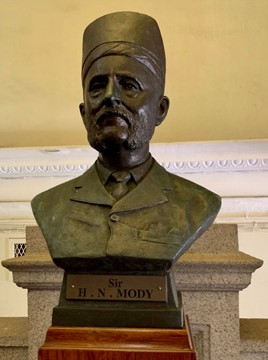 ModyParsiinvested heavily in the landed properties around Tsim Sha Tsui;contributed to the reclamation at the south-western tip of the Kowloon Peninsula;founded the Kowloon Wharf & Godown, a base for maritime trade.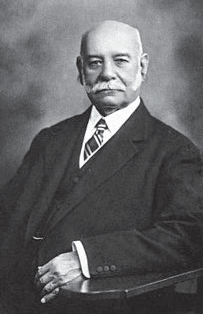 ChaterArmenianinvested heavily in the landed properties around Tsim Sha Tsui;contributed to the reclamation at the south-western tip of the Kowloon Peninsula;founded the Kowloon Wharf & Godown, a base for maritime trade.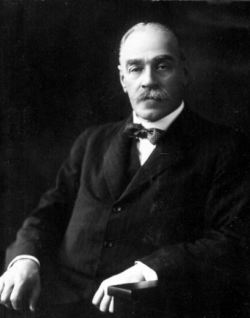 NathanJewreorganised and extended the motorway network on the Kowloon Peninsula.devoted to develop the southern end of the Kowloon Peninsula with a target to make it a transport hub connected by maritime transport, motorways and railways;initiated the construction of the Kowloon-Canton Railway;established wireless communication station for meteorological precautions.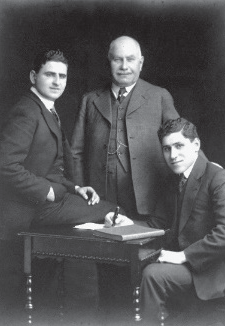 The KadooriesJewestablished China and Light Power Company Limited, the power supplier for the Kowloon Peninsula;had a heavy investment in the Hong Kong Hotel Company Limited and constructed the Peninsula Hotel which enjoyed a worldwide reputation.Officials in early Hong Kong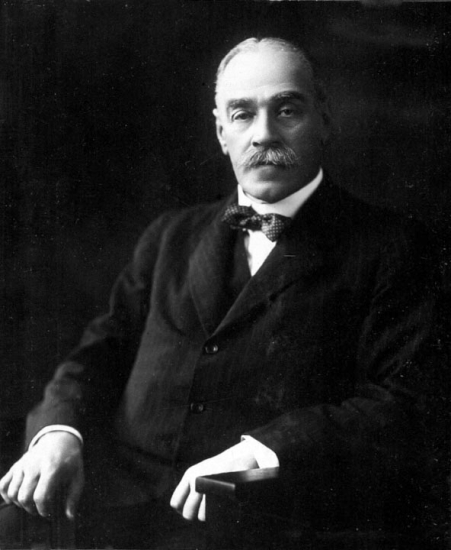 Refer to Source 6 of Part B in this learning resource packSir Matthew NathanOfficials in early Hong KongRefer to Source 6 of Part B in this learning resource packJew (British Nationality)Officials in early Hong KongRefer to Source 6 of Part B in this learning resource packHong Kong Governor (1904-1907)Politician and Businessman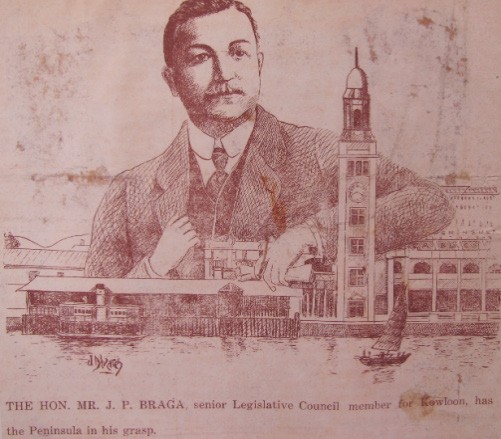 Refer to Source 33 of Part B in this learning resource packJ.P. BragaPolitician and BusinessmanRefer to Source 33 of Part B in this learning resource packPortuguesePolitician and BusinessmanRefer to Source 33 of Part B in this learning resource packMembers of the Sanitary Board, theLegislative Council, the Playing Fields’ Committee, the Broadcast Committee and the Consultative Committee of the Hong Kong Volunteer Defence ForceDisciplinary Forces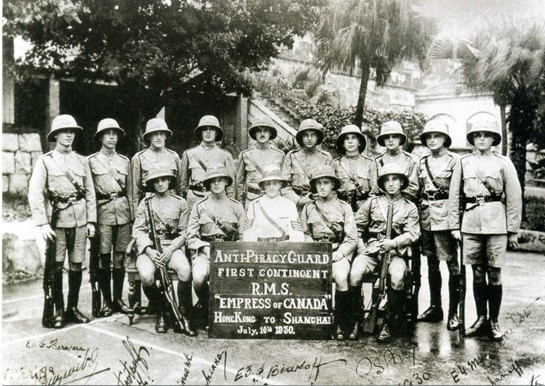 Refer to Source 36 of Part B in this learning resource packRussianDisciplinary ForcesRefer to Source 36 of Part B in this learning resource packHong Kong Police ForceDisciplinary ForcesRefer to Source 36 of Part B in this learning resource packAnti-pirate operationsBusinessmen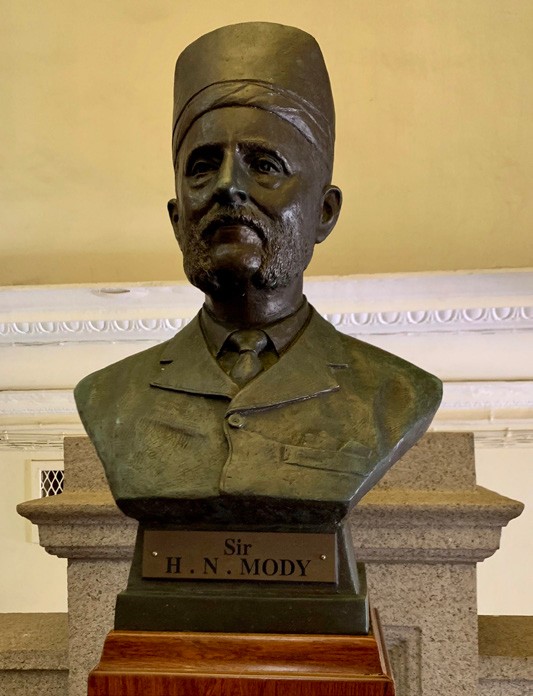 Refer to Source 29 of Part B in this learning resource packHormusjee Naorojee ModyBusinessmenRefer to Source 29 of Part B in this learning resource packParsiBusinessmenRefer to Source 29 of Part B in this learning resource packBanking, Auctioneering, StockExchange, Gold Bullion Market and Property MarketBusinessmenRefer to Source 29 of Part B in this learning resource packDonation to The University of Hong KongBusinessmen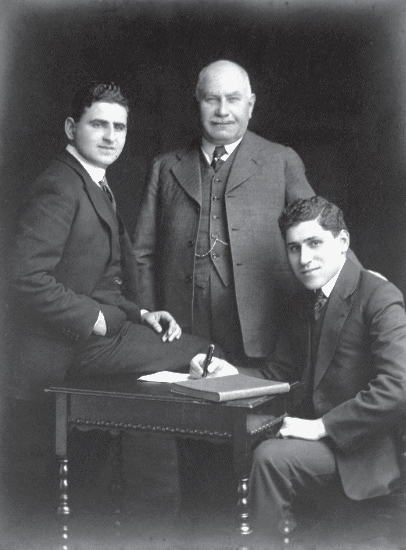 Refer to Source 8 of Part B in this learning resource packThe Kadoorie FamilyBusinessmenRefer to Source 8 of Part B in this learning resource packJewsBusinessmenRefer to Source 8 of Part B in this learning resource packOwned the electric power company and hotelsDifferent Ethnic Groups in Hong KongReligionsDenominationsBuildingsBritishChristianityAnglican ChurchPortuguese IrishChristianityProtestant ChurchThe Church of Christ in China Hop Yat ChurchPortuguese IrishChristianityRoman Catholic ChurchThe Hong Kong Catholic Cathedral of the Immaculate ConceptionSt. Margaret’s ChurchMuslims from South Asia and the Middle EastIslamJamia Mosque (Jamia Masjid) Masjid Ammar andOsman Ramju Sadick Islamic Centre The Kowloon MosqueJamia Mosque (Jamia Masjid) Masjid Ammar andOsman Ramju Sadick Islamic Centre The Kowloon MosqueJews from the Middle EastJudaismThe Ohel Leah SynagogueThe Ohel Leah SynagogueParsiZoroastrianismZoroastrian BuildingZoroastrian BuildingIndianSikhismThe Sikh TempleThe Sikh TempleIndianHinduismThe Hindu TempleThe Hindu TemplePhoto in the pastPhoto todayFocus questionsLascar Rows, Sheung Wan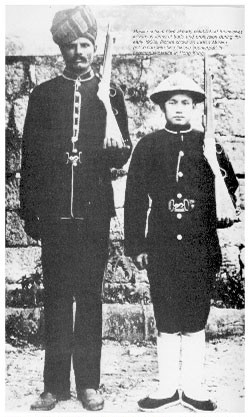 ˙Indicate the religion that the building belongs to.˙Indicate the ethnic group that introduced this religion to Hong Kong.˙Indicate the architectural feature(s) of the religious building by using text or drawing.˙Indicate the features of the environment/ community near the religious building.˙How similar do you think the religious building is to its original appearance after completion?Extremely similar to the original appearance12345678910Extremely different from the original appearanceLascar Rows, Sheung WanPhoto of an Indian˙Indicate the religion that the building belongs to.˙Indicate the ethnic group that introduced this religion to Hong Kong.˙Indicate the architectural feature(s) of the religious building by using text or drawing.˙Indicate the features of the environment/ community near the religious building.˙How similar do you think the religious building is to its original appearance after completion?Extremely similar to the original appearance12345678910Extremely different from the original appearanceLascar Rows, Sheung Wanpoliceman (commonly˙Indicate the religion that the building belongs to.˙Indicate the ethnic group that introduced this religion to Hong Kong.˙Indicate the architectural feature(s) of the religious building by using text or drawing.˙Indicate the features of the environment/ community near the religious building.˙How similar do you think the religious building is to its original appearance after completion?Extremely similar to the original appearance12345678910Extremely different from the original appearanceLascar Rows, Sheung Wanknown as “Moors” ) and a˙Indicate the religion that the building belongs to.˙Indicate the ethnic group that introduced this religion to Hong Kong.˙Indicate the architectural feature(s) of the religious building by using text or drawing.˙Indicate the features of the environment/ community near the religious building.˙How similar do you think the religious building is to its original appearance after completion?Extremely similar to the original appearance12345678910Extremely different from the original appearanceLascar Rows, Sheung WanChinese policeman˙Indicate the religion that the building belongs to.˙Indicate the ethnic group that introduced this religion to Hong Kong.˙Indicate the architectural feature(s) of the religious building by using text or drawing.˙Indicate the features of the environment/ community near the religious building.˙How similar do you think the religious building is to its original appearance after completion?Extremely similar to the original appearance12345678910Extremely different from the original appearanceThe Church of Christ in China Hop Yat Church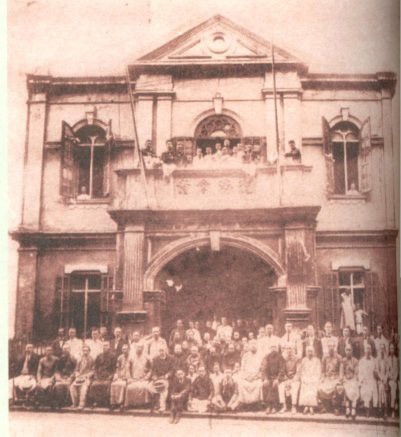 ˙Indicate the religion that the building belongs to.˙Indicate the ethnic group that introduced this religion to Hong Kong.˙Indicate the architectural feature(s) of the religious building by using text or drawing.˙Indicate the features of the environment/ community near the religious building.˙How similar do you think the religious building is to its original appearance after completion?Extremely similar to the original appearance12345678910Extremely different from the original appearanceThe Church of Christ in China Hop Yat ChurchFounded in 1888˙Indicate the religion that the building belongs to.˙Indicate the ethnic group that introduced this religion to Hong Kong.˙Indicate the architectural feature(s) of the religious building by using text or drawing.˙Indicate the features of the environment/ community near the religious building.˙How similar do you think the religious building is to its original appearance after completion?Extremely similar to the original appearance12345678910Extremely different from the original appearancePhoto in the pastPhoto todayFocus questionsThe Ohel Leah Synagogue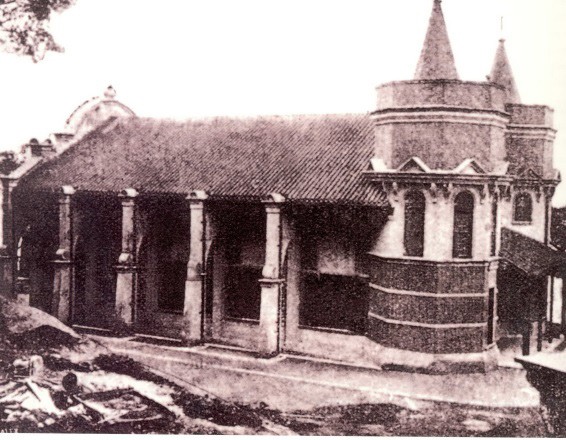 Founded in 1902˙Indicate the religion that the building belongs to.˙Indicate the ethnic group that introduced this religion to Hong Kong.˙Indicate the architectural feature(s) of the religious building by using text or drawing.˙Indicate the features of the environment/ community near the religious building.˙How similar do you think the religious building is to its original appearance after completion?Extremely similar to the original appearance12345678910Jamia Mosque (Jamia Masjid)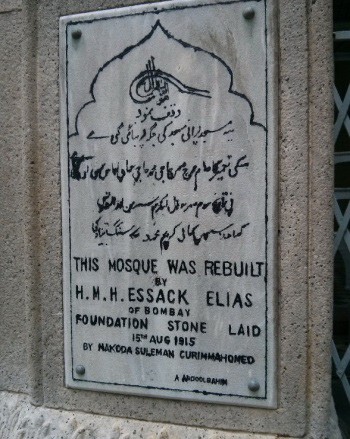 Extension project done in 1915˙Indicate the religion that the building belongs to.˙Indicate the ethnic group that introduced this religion to Hong Kong.˙Indicate the architectural feature(s) of the religious building by using text or drawing.˙Indicate the features of the environment/ community near the religious building.˙How similar do you think the religious building is to its original appearance after completion?Extremely similar to the original appearance12345678910The Hong Kong Catholic Cathedral of the Immaculate Conception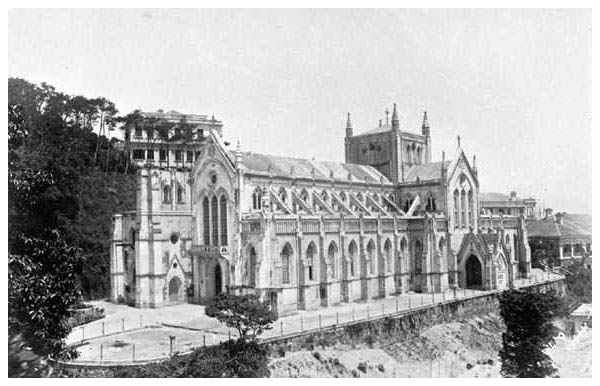 1897˙Indicate the religion that the building belongs to.˙Indicate the ethnic group that introduced this religion to Hong Kong.˙Indicate the architectural feature(s) of the religious building by using text or drawing.˙Indicate the features of the environment/ community near the religious building.˙How similar do you think the religious building is to its original appearance after completion?Extremely similar to the original appearance12345678910Photo in the pastPhoto todayFocus questionsSKH St. John’s Cathedral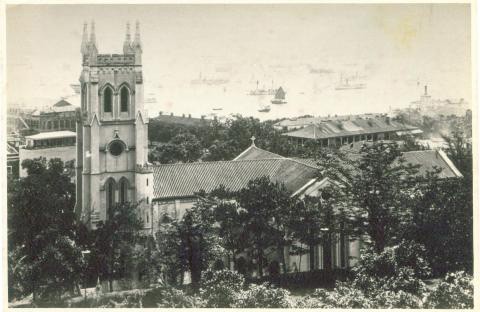 1897˙Indicate the religion that the building belongs to.˙Indicate the ethnic group that introduced this religion to Hong Kong.˙Indicate the architectural feature(s) of the religious building by using text or drawing.˙Indicate the features of the environment/ community near the religious building.˙How similar do you think the religious building is to its original appearance after completion?Extremely similar to the original appearance12345678910Photo in the pastPhoto todayFocus questionsSKH St. Mary’s Church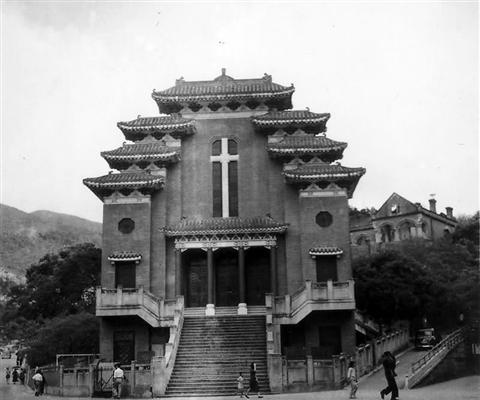 St. Mary’s Church in 1952˙Indicate the religion that the building belongs to.˙Indicate the ethnic group that introduced this religion to Hong Kong.˙Indicate the architectural feature(s) of the religious building by using text or drawing.˙Indicate the features of the environment/ community near the religious building.˙How similar do you think the religious building is to its original appearance after completion?Extremely similar to the original appearance12345678910Zoroastrian BuildingThe early photo of the Zoroastrian Building˙Indicate the religion that the building belongs to.˙Indicate the ethnic group that introduced this religion to Hong Kong.˙Indicate the architectural feature(s) of the religious building by using text or drawing.˙Indicate the features of the environment/ community near the religious building.˙How similar do you think the religious building is to its original appearance after completion?Extremely similar to the original appearance12345678910St. Margaret’s Church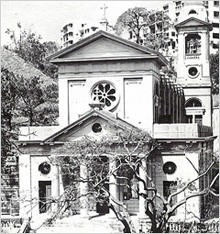 St. Margaret’s Church in the1950s˙Indicate the religion that the building belongs to.˙Indicate the ethnic group that introduced this religion to Hong Kong.˙Indicate the architectural feature(s) of the religious building by using text or drawing.˙Indicate the features of the environment/ community near the religious building.˙How similar do you think the religious building is to its original appearance after completion?Extremely similar to the original appearance12345678910The Hindu Temple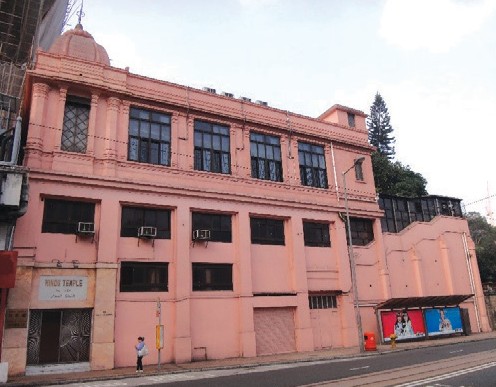 The Hindu Temple today˙Indicate the religion that the building belongs to.˙Indicate the ethnic group that introduced this religion to Hong Kong.˙Indicate the architectural feature(s) of the religious building by using text or drawing.˙Indicate the features of the environment/ community near the religious building.˙How similar do you think the religious building is to its original appearance after completion?Extremely similar to the original appearance12345678910Parsi Cemetery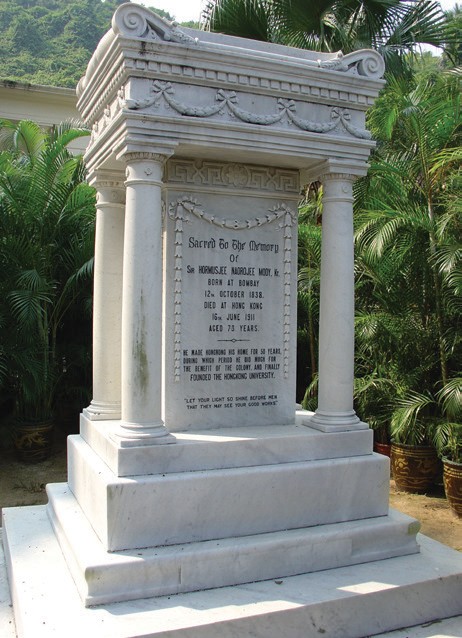 The grave of Sir H. N. Mody in the Parsi Cemetery˙Indicate the religion that the building belongs to.˙Indicate the ethnic group that introduced this religion to Hong Kong.˙Indicate the architectural feature(s) of the religious building by using text or drawing.˙Indicate the features of the environment/ community near the religious building.˙How similar do you think the religious building is to its original appearance after completion?Extremely similar to the original appearance12345678910Sikh Temple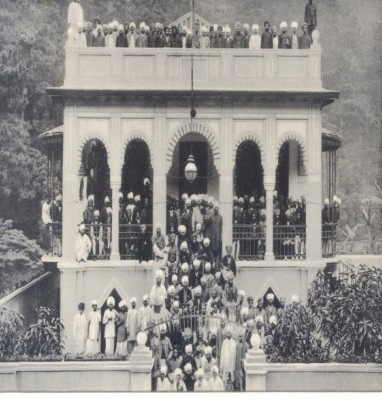 Sikh Temple in its early days˙Indicate the religion that the building belongs to.˙Indicate the ethnic group that introduced this religion to Hong Kong.˙Indicate the architectural feature(s) of the religious building by using text or drawing.˙Indicate the features of the environment/ community near the religious building.˙How similar do you think the religious building is to its original appearance after completion?Extremely similar to the original appearance12345678910Masjid Ammar and Osman Ramju Sadick Islamic Centre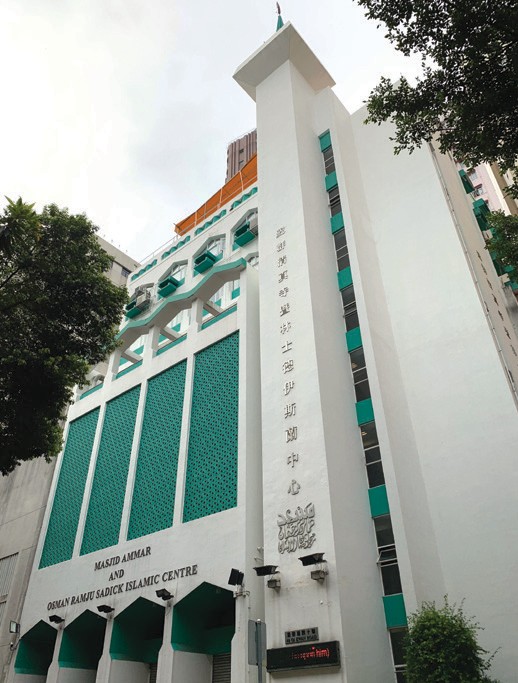 The Masjid Ammar and Osman Ramju Sadick Islamic Centre today˙Indicate the religion that the building belongs to.˙Indicate the ethnic group that introduced this religion to Hong Kong.˙Indicate the architectural feature(s) of the religious building by using text or drawing.˙Indicate the features of the environment/ community near the religious building.˙How similar do you think the religious building is to its original appearance after completion?Extremely similar to the original appearance12345678910